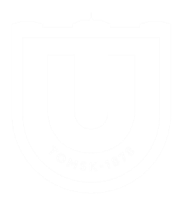 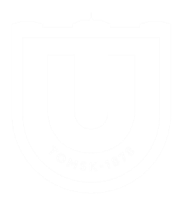 Список журналовТОП 10% в Scopusпо предметным рейтингам QSARTS & HUMANITIES HistoryARTS & HUMANITIES Philosophy ENGINEERING & TECHNOLOGY Computer science and information systemsENGINEERING & TECHNOLOGY Chemical Engineering ENGINEERING & TECHNOLOGY Electrical EngineeringENGINEERING & TECHNOLOGY Mechanical EngineeringLIFE SCIENCES & MEDICINE MedicineLIFE SCIENCES & MEDICINE Biological scienceLIFE SCIENCES & MEDICINE PsychologyLIFE SCIENCES & MEDICINE Agriculture & forestryNATURAL SCIENCES Physics & AstronomyNATURAL SCIENCES MathematicsNATURAL SCIENCES Material scienceNATURAL SCIENCES Environmental sciencesNATURAL SCIENCES Earth & Marine sciencesNATURAL SCIENCES ChemistryNATURAL SCIENCES GeographySOCIAL SCIENCES& MANAGEMENTEducation SOCIAL SCIENCES& MANAGEMENT Politics & International Studies Source TitlePrint-ISSNE-ISSN2015 SJRPublisher's Name Publisher's Country All Science Classification Codes (ASJC)Psychological Bulletin003329098,106American Psychological AssociationUnited StatesHistory and Philosophy of Science; Psychology(all);Psychological Methods1082989X6,06American Psychological AssociationUnited StatesHistory and Philosophy of Science; Psychology (miscellaneous);Psychological Review0033295X5,287American Psychological AssociationUnited StatesHistory and Philosophy of Science; Psychology(all);Journal of Econometrics030440763,781Elsevier BVNetherlandsHistory and Philosophy of Science; Economics and Econometrics; Applied Mathematics;Science Education003683261098237X2,56John Wiley & Sons Inc.United StatesEducation; History and Philosophy of Science;Political Geography096262981,928Pergamon Press Ltd.United KingdomHistory; Sociology and Political Science; Geography, Planning and Development;Philosophy and Public Affairs00483915108849631,82Blackwell Publishing Inc.United KingdomHistory and Philosophy of Science; Social Sciences (miscellaneous); Political Science and International Relations;Tel Aviv033443551,758Maney PublishingUnited KingdomCultural Studies; Archaeology; History; Archaeology;American Antiquity000273161,68Society for American ArchaeologyUnited StatesArchaeology; Arts and Humanities (miscellaneous); History; Museology;Social Studies of Science030631271,662SAGE PublicationsUnited StatesHistory and Philosophy of Science; History; Social Sciences(all);Journal of Archaeological Science03054403109592381,583Academic PressUnited StatesArchaeology; History;Social Forces00377732153476051,53University of North CarolinaUnited StatesHistory; Sociology and Political Science; Anthropology;I Tatti Studies039359491,405Leo S. OlschkiItalyLiterature and Literary Theory; Visual Arts and Performing Arts; History; Music;Explorations in Economic History001449831,306Academic PressUnited StatesHistory; Economics and Econometrics;Philosophy and Phenomenological Research00318205193315921,27International Phenomenological SocietyUnited StatesHistory and Philosophy of Science; Philosophy;Economic History Review00130117146802891,269Blackwell Publishing Inc.United KingdomHistory; Economics and Econometrics;British Journal for the Philosophy of Science00070882146435371,267Oxford University PressUnited KingdomHistory and Philosophy of Science; History; Philosophy;Journal of Economic History00220507147163721,224Cambridge University PressUnited KingdomHistory; Economics and Econometrics; Economics, Econometrics and Finance (miscellaneous);Journal of Sociolinguistics136064411,169Blackwell Publishing Inc.United KingdomLanguage and Linguistics; History and Philosophy of Science; Philosophy; Linguistics and Language; Sociology and Political Science;Men and Masculinities1097184X1,136SAGE PublicationsUnited StatesHistory; Gender Studies; Sociology and Political Science; Literature and Literary Theory;Journal of Anthropological Archaeology02784165109026861,098Academic PressUnited StatesHuman Factors and Ergonomics; Archaeology; History; Archaeology;Journal of Island and Coastal Archaeology15564894155618281,08Taylor and FrancisUnited StatesEcology; Archaeology; History; Oceanography; Archaeology;Qualitative Research146879411,039SAGE PublicationsUnited StatesHistory and Philosophy of Science; Social Sciences (miscellaneous);Philosophy of Science003182481,017University of Chicago PressUnited StatesHistory and Philosophy of Science; History; Philosophy;European Journal for Philosophy of Science187949120,949Springer VerlagGermanyHistory and Philosophy of Science;Archaeological Prospection10752196109907630,922John Wiley & Sons Ltd.United KingdomArchaeology; History;Theory and Society03042421157378530,91Kluwer Academic PublishersNetherlandsHistory; Sociology and Political Science;Sport in History17460263174602710,87RoutledgeUnited Kingdom3612; History; Arts and Humanities(all);Archaeometry0003813X147547540,809Blackwell Publishing Inc.United KingdomArchaeology; History;British Journal for the History of Science000708741474001X0,804Cambridge University PressUnited KingdomHistory and Philosophy of Science; History;Archival Science138901660,804Kluwer Academic PublishersNetherlandsHistory; Library and Information Sciences;Latin American Antiquity104566350,792Society for American ArchaeologyUnited StatesArchaeology; History; Archaeology;New Ideas in Psychology0732118X0,763Pergamon Press Ltd.United KingdomHistory and Philosophy of Science; Psychology(all); Psychology (miscellaneous);Dementia147130120,745SAGE PublicationsUnited StatesHistory; Sociology and Political Science; Social Sciences(all);Journal of the History of Biology00225010157303870,73Kluwer Academic PublishersNetherlandsAgricultural and Biological Sciences(all); History and Philosophy of Science;Comparative Studies in Society and History00104175147529990,725Cambridge University PressUnited KingdomHistory; Sociology and Political Science;Latino Studies14763435147634430,715Palgrave Macmillan Ltd.United KingdomCultural Studies; Sociology and Political Science; History;Capital and Class030981680,701Conference of Socialist EconomistsUnited KingdomSociology and Political Science; Economics and Econometrics; History; Journal of Interdisciplinary History00221953153091690,689MIT PressUnited StatesHistory and Philosophy of Science; History;Biology and Philosophy01693867157284040,684Kluwer Academic PublishersNetherlandsAgricultural and Biological Sciences(all); History and Philosophy of Science; Philosophy;Episteme17423600175001170,678ReidelNetherlands History and Philosophy of Science; Heritage Science205074450,666Springer Science + Business MediaUnited StatesArchaeology; Conservation; Archaeology; Journal of Cultural Heritage129620740,658Elsevier MassonFranceHistory; Conservation; Anthropology; Chemistry (miscellaneous);Journal of Philosophy of Education03098249146797520,657Blackwell Publishing Inc.United KingdomEducation; History; Philosophy;Engineering Studies193786290,653Taylor & FrancisUnited KingdomEngineering(all); History and Philosophy of Science; Education;American Historical Review000287620,652American Historical AssociationUnited StatesArchaeology; History; Museology;Journal of Eastern African Studies17531055175310630,642RoutledgeUnited KingdomCultural Studies; Sociology and Political Science; Anthropology; History; Political Science and International Relations;Levant007589140,601Maney PublishingUnited KingdomArchaeology; History; Archaeology;Isis; an international review devoted to the history of science and its cultural influences00211753154569940,599University of Chicago PressUnited StatesHistory and Philosophy of Science; Earth and Planetary Sciences (miscellaneous); History;History and Theory001826560,595Wesleyan University PressUnited StatesHistory; Philosophy;Bulletin of the American Schools of Oriental Research0003097X0,592American Schools of Oriental ResearchUnited StatesCultural Studies; Archaeology; History; Archaeology;Israel Exploration Journal002120590,554Israel Exploration SocietyIsraelArchaeology; History; Archaeology;Studies in History and Philosophy of Science Part A003936810,549Elsevier BVNetherlandsHistory and Philosophy of Science; Physics and Astronomy(all); History;Environment and History096734070,548White Horse PressUnited KingdomArts and Humanities (miscellaneous); History; Environmental Science (miscellaneous); Geography, Planning and Development;Journal of Global History17400228174002360,543Cambridge University PressUnited KingdomHistory; Sociology and Political Science;Businesss History000767910,532Frank Cass PublishersUnited KingdomBusiness, Management and Accounting (miscellaneous); History; Business and International Management;History of Psychology109345100,53American Psychological AssociationUnited StatesHistory; Psychology(all);International Journal of Architectural Heritage155830580,527Taylor and FrancisUnited StatesArchitecture ; Visual Arts and Performing Arts; Conservation;Science and Technology Studies224346900,526The Finnish Society for Science and Technology StudiesFinlandHistory and Philosophy of Science; Cliometrica18632505186325130,522Springer VerlagGermanyHistory; Economics and Econometrics;International Journal of Historical Archeology10927697157377480,522Plenum PublishersUnited StatesArts and Humanities (miscellaneous); History; Archaeology; Geography, Planning and Development;Near Eastern Archaeology109420760,522American Schools of Oriental ResearchUnited StatesArchaeology; History; Archaeology;Bulletin of the History of Medicine00075140108631760,516The Johns Hopkins University PressUnited StatesHistory; Medicine (miscellaneous); Nursing(all);Intelligence and National Security026845270,515RoutledgeUnited KingdomHistory; Political Science and International Relations;Journal of Agricultural and Environmental Ethics118778630,508Kluwer Academic PublishersNetherlandsEnvironmental Science(all); History; Environmental Chemistry; Agricultural and Biological Sciences (miscellaneous);Paedagogica historica003092300,507Centre for Study of History of EducationBelgiumEducation; History;Scandinavian Economic History Review035855220,498Syddansk Universitetsforlag/University Press of Southern DenmarkDenmarkArts and Humanities (miscellaneous); History; Aerospace Engineering; Geography, Planning and Development;Middle East Critique19436149194361570,495RoutledgeUnited StatesCultural Studies; History; Political Science and International Relations; Anatolian Studies006615460,482British Institute of Archaeology at AnkaraUnited KingdomHistory; Cultural Studies; Archaeology;Zephyrus051473360,481Universidad de SalamancaMexicoArchaeology; History; Archaeology;British Politics1746918X174691980,475Palgrave Macmillan Ltd.United KingdomSociology and Political Science; History; Political Science and International Relations;Journal of Historical Geographpy03057488109586140,471Academic PressUnited StatesArchaeology; History; Geography, Planning and Development;Journal of Religion in Africa002242000,467BrillNetherlandsHistory; Religious studies;Enterprise and Society14672227146722350,452Oxford University PressUnited KingdomBusiness, Management and Accounting (miscellaneous); History;History of Education0046760X146451300,447Taylor & FrancisUnited KingdomEducation; History and Philosophy of Science;Journal of African Archaeology161216510,445Africa Magna VerlagGermanyArchaeology; History; Visual Arts and Performing Arts; Cultural Studies; Archaeology;Studies in History and Philosophy of Science Part C Studies in History and Philosophy of Biological and Biomedical Sciences136984860,442Elsevier BVNetherlandsHistory and Philosophy of Science; History; Medicine(all);Religion0048721X109611510,442Academic PressUnited StatesHistory; Sociology and Political Science;German History026635541477089X0,437Oxford University PressUnited KingdomHistory;Kritika1531023X153850000,432Slavica PublishersUnited StatesHistory; Cultural Studies;Social History of Medicine0951631X147746660,429Oxford University PressUnited KingdomHistory; Medicine (miscellaneous);William and Mary Quarterly004355970,426Omohundro Institute of Early American History and CultureUnited StatesCultural Studies; History;American quarterly00030678108064900,424The Johns Hopkins University PressUnited StatesHistory; Cultural Studies;Russian Review003603410,423Blackwell Publishing Inc.United KingdomLinguistics and Language; Language and Linguistics; History; Sociology and Political Science; Literature and Literary Theory; Cultural Studies;International Journal of Heritage Studies13527258147036100,421University of Plymouth PressUnited KingdomCultural Studies; Museology; History; Conservation; Tourism, Leisure and Hospitality Management; Geography, Planning and Development;Gender and History09535233146804240,421Blackwell Publishing Inc.United KingdomArts and Humanities (miscellaneous); History; Gender Studies; Geography, Planning and Development;Estudios Atacamenos07160925071810430,418Universidad del NorteChileArchaeology; History; Cultural Studies; Archaeology; Anthropology;Turkish Studies146838490,41Frank Cass PublishersUnited KingdomHistory; Political Science and International Relations;Southern African Humanities168155640,409KwaZulu-Natal MuseumSouth AfricaCultural Studies; Anthropology; Archaeology; History; Archaeology;Historical Geography109164580,406Geoscience PublicationsUnited StatesArts and Humanities (miscellaneous); History; Geography, Planning and Development;Educational Philosophy and Theory001318570,405Philosophy of Education Society of AustralasiaAustraliaEducation; History and Philosophy of Science;Ab Imperio216497310,405Ab ImperioRussiaSociology and Political Science; History; Journal of the History of the Neurosciences0964704X0,403Swets & ZeitlingerNetherlandsClinical Neurology; History and Philosophy of Science; Neuroscience(all);Records of the Australian Museum006719750,402Australian MuseumAustraliaHistory; Museology;Source TitlePrint-ISSNE-ISSN2015 SJRPublisher's NamePublisher's CountryAll Science Classification Codes (ASJC)The Philosophical Review003181083,062Cornell University PressUnited StatesPhilosophy;Nous00294624146800682,405Wayne State University PressUnited StatesPhilosophy;The Journal of Philosophy0022362X193985491,992F.J.E. Woodbridge : W.T. BushUnited StatesPhilosophy;Ethics001417041539297X1,938University of Chicago PressUnited StatesPhilosophy;Australasian Journal of Philosophy000484021,747Australasian Association of Psychology and PhilosophyAustraliaPhilosophy;Mind00264423146021131,671Oxford University PressUnited KingdomPhilosophy;Political Psychology0162895X146792211,623Blackwell Publishing Inc.United KingdomClinical Psychology; Social Psychology; Political Science and International Relations; Philosophy; Sociology and Political Science; Experimental and Cognitive Psychology;Business Ethics Quarterly1052150X1,534Philosophy Documentation CenterUnited StatesBusiness, Management and Accounting(all); Economics and Econometrics; Philosophy;Philosophers Imprint1533628X1,481University of Michigan PressUnited StatesPhilosophy; Bulletin of Symbolic Logic107989861,405Association for Symbolic LogicUnited StatesPhilosophy; Logic;Mind and Language02681064146800171,388Blackwell Publishing Inc.United KingdomLinguistics and Language; Language and Linguistics; Philosophy;Pacific Philosophical Quarterly02790750146801141,294University of Southern CaliforniaUnited StatesPhilosophy;Review of Symbolic Logic17550203175502111,294Cambridge University PressUnited KingdomMathematics (miscellaneous); Philosophy; Logic;Philosophy and Phenomenological Research00318205193315921,27International Phenomenological SocietyUnited StatesHistory and Philosophy of Science; Philosophy;Science Technology and Human Values016224391,268SAGE PublicationsUnited StatesEconomics and Econometrics; Social Sciences (miscellaneous); Philosophy; Sociology and Political Science; Engineering(all); Anthropology; Human-Computer Interaction;British Journal for the Philosophy of Science00070882146435371,267Oxford University PressUnited KingdomHistory and Philosophy of Science; History; Philosophy;Philosophical Studies003181161,263Kluwer Academic PublishersNetherlandsPhilosophy;Journal of Symbolic Logic002248121,256Association for Symbolic LogicUnited StatesPhilosophy; Logic;Analysis00032638146782841,242Oxford University PressUnited KingdomPhilosophy;European Child and Adolescent Psychiatry101888271435165X1,183Dr. Dietrich Steinkopff VerlagGermanyPhilosophy; Medicine(all); Pediatrics, Perinatology, and Child Health; Psychiatry and Mental health; Developmental and Educational Psychology; Thinking and Reasoning13546783146407081,181Psychology PressUnited KingdomPhilosophy; Experimental and Cognitive Psychology; Psychology (miscellaneous);Journal of Sociolinguistics136064411,169Blackwell Publishing Inc.United KingdomLanguage and Linguistics; History and Philosophy of Science; Philosophy; Linguistics and Language; Sociology and Political Science;Philosophical Quarterly00318094146792131,062Basil BlackwellUnited KingdomPhilosophy;Philosophy of Science003182481,017University of Chicago PressUnited StatesHistory and Philosophy of Science; History; Philosophy;Journal of Political Philosophy09638016146797601,01Blackwell Publishing Inc.United KingdomPhilosophy; Sociology and Political Science;Journal of School Health002243911,001American School Health AssociationUnited StatesPhilosophy; Public Health, Environmental and Occupational Health; Education; Nous-Supplement: Philosophical Issues153360770,96Wiley-VCH VerlagGermanyPhilosophy;Archive for Mathematical Logic09335846143206650,946Springer VerlagGermanyPhilosophy; Logic;Journal of Linguistics002222670,921Cambridge University PressUnited KingdomLanguage and Linguistics; Philosophy; Linguistics and Language;Linguistics and Philosophy016501570,866D. Reidel Pub. Co.NetherlandsLinguistics and Language; Philosophy;Utilitas09538208174161830,866Cambridge University PressUnited KingdomSociology and Political Science; Philosophy;The journal of ethics138245540,859Kluwer Academic PublishersNetherlandsPhilosophy;Natural Language Semantics0925854X0,792Kluwer Academic PublishersNetherlandsLinguistics and Language; Philosophy;Philosophical Psychology095150891465394X0,782Carfax Publishing Ltd.United KingdomPhilosophy; Applied Psychology;International Theory: A Journal of International Politics, Law and Philosophy175297190,774Cambridge University PressUnited KingdomLaw; Political Science and International Relations; Philosophy; Politics, Philosophy and Economics1470594X0,752SAGE PublicationsUnited StatesSociology and Political Science; Economics and Econometrics; Philosophy;Philosophical Explorations13869795174159180,727RoutledgeUnited KingdomPhilosophy;Journal of Philosophical Logic002236110,704Kluwer Academic PublishersNetherlandsPhilosophy;Synthese003978570,703D. Reidel Pub. Co.NetherlandsPhilosophy; Social Sciences(all);Erkenntnis016501060,699ReidelNetherlandsPhilosophy; Logic;Bioethics02699702146785190,686Blackwell Publishing Inc.United KingdomPhilosophy; Health(social science); Health Policy;Biology and Philosophy01693867157284040,684Kluwer Academic PublishersNetherlandsAgricultural and Biological Sciences(all); History and Philosophy of Science; Philosophy;Journal of Philosophy of Education03098249146797520,657Blackwell Publishing Inc.United KingdomEducation; History; Philosophy;Journal of Applied Behavior Analysis002188550,65Society for the Experimental Analysis of Behavior, Inc.United StatesPhilosophy; Applied Psychology; Sociology and Political Science; Text & Talk186073300,644Mouton de GruyterGermanyLanguage and Linguistics; Philosophy; Linguistics and Language; Communication; Economics and Philosophy02662671147400280,624Cambridge University PressUnited KingdomEconomics and Econometrics; Philosophy;Filosofija Sociologija023571860,605Lithuanian Academy of Sciences PublishersLithuaniaSociology and Political Science; Philosophy;Journal of Applied Philosophy026437580,605Carfax Publishing Ltd.United KingdomPhilosophy; Journal of Medicine and Philosophy03605310174450190,601Taylor & FrancisUnited KingdomPhilosophy; Issues, ethics and legal aspects; Medicine(all);History and Theory001826560,595Wesleyan University PressUnited StatesHistory; Philosophy;Dialectica00122017174683610,588DialecticaSwitzerlandPhilosophy;American Philosophical Quarterly000304810,582University of Pittsburgh PressUnited StatesPhilosophy;Review of Philosophy and Psychology18785158187851660,579Springer VerlagGermanyPhilosophy; Experimental and Cognitive Psychology;European Journal of Philosophy096683730,572Blackwell Publishing Inc.United KingdomPhilosophy;Philosophy Compass174799910,569Blackwell PublishingUnited KingdomPhilosophy; Diachronica01764225156997140,567John Benjamins Publishing CompanyNetherlandsLinguistics and Language; Philosophy;Hastings Center Report009303340,566Hastings CenterUnited StatesPhilosophy; Health(social science); Issues, ethics and legal aspects; Health Policy;Proceedings of the Aristotelean Society00667374146792640,538Blackwell Publishing Inc.United KingdomPhilosophy;Journal for the Theory of Social Behaviour00218308146859140,535Blackwell Publishing Inc.United KingdomSocial Psychology; Philosophy; Psychology(all);Ethical Theory and Moral Practice138628200,525Kluwer Academic PublishersNetherlandsSocial Sciences (miscellaneous); Philosophy;Ratio00340006146793290,518Basil BlackwellUnited KingdomPhilosophy;Phenomenology and the Cognitive Sciences156877590,516Kluwer Academic PublishersNetherlandsPhilosophy; Cognitive Neuroscience;Logic Journal of the IGPL13670751136898940,486Oxford University PressUnited KingdomPhilosophy;Journal of Contemporary Religion135379030,482Carfax Publishing Ltd.United KingdomReligious studies; Philosophy; Cultural Studies;Source TitlePrint-ISSNE-ISSN2015 SJRPublisher's NamePublisher's CountryAll Science Classification Codes (ASJC)Molecular Systems Biology174442928,87Nature Publishing GroupUnited KingdomAgricultural and Biological Sciences(all); Biochemistry, Genetics and Molecular Biology(all); Computational Theory and Mathematics; Applied Mathematics; Information Systems; Immunology and Microbiology(all); Medicine(all);IEEE Transactions on Pattern Analysis and Machine Intelligence016288287,653Institute of Electrical and Electronics EngineersUnited StatesArtificial Intelligence; Computational Theory and Mathematics; Software; Applied Mathematics; Computer Vision and Pattern Recognition;MIS Quarterly: Management Information Systems027677836,984MIS Research CenterUnited StatesManagement Information Systems; Information Systems and Management; Information Systems; Computer Science Applications;Wiley Interdisciplinary Reviews: Computational Molecular Science17590876175908846,715John Wiley & Sons Inc.United StatesPhysical and Theoretical Chemistry; Biochemistry; Computational Mathematics; Computer Science Applications; Materials Chemistry;Foundations and Trends in Machine Learning193582376,194Now Publishers Inc.United StatesSoftware; Human-Computer Interaction; Artificial Intelligence;IEEE Transactions on Fuzzy Systems106367065,8Institute of Electrical and Electronics EngineersUnited StatesArtificial Intelligence; Computational Theory and Mathematics; Applied Mathematics; Control and Systems Engineering;International Journal of Computer Vision092056915,633Kluwer Academic PublishersNetherlandsArtificial Intelligence; Software; Computer Vision and Pattern Recognition;Journal of Supply Chain Management152324095,343National Association of Purchasing ManagementUnited StatesManagement Information Systems; Economics, Econometrics and Finance (miscellaneous); Marketing; Information Systems;Journal of Operations Management027269635,052Elsevier BVNetherlandsStrategy and Management; Management Science and Operations Research; Industrial and Manufacturing Engineering; Computer Science Applications;IEEE Transactions on Smart Grid194930534,784Institute of Electrical and Electronics EngineersUnited StatesComputer Science(all);Bioinformatics13674803136748114,643Oxford University PressUnited KingdomBiochemistry; Computational Theory and Mathematics; Computational Mathematics; Molecular Biology; Statistics and Probability; Computer Science Applications;Information Systems Research10477047152655364,397Institute for Operations Research and the Management SciencesUnited StatesLibrary and Information Sciences; Information Systems and Management; Computer Networks and Communications; Information Systems;IEEE Transactions on Evolutionary Computation1089778X4,308Institute of Electrical and Electronics EngineersUnited StatesComputational Theory and Mathematics; Theoretical Computer Science; Software;IEEE Transactions on Automatic Control001892864,238Institute of Electrical and Electronics EngineersUnited StatesControl and Systems Engineering; Computer Science Applications; Electrical and Electronic Engineering;International Journal of Robotics Research027836494,184SAGE PublicationsUnited StatesArtificial Intelligence; Modelling and Simulation; Mechanical Engineering; Software; Applied Mathematics; Electrical and Electronic Engineering;Briefings in Bioinformatics14675463147740544,086Oxford University PressUnited KingdomMolecular Biology; Information Systems;SIAM Journal on Optimization10526234109571893,943Society for Industrial and Applied MathematicsUnited StatesTheoretical Computer Science; Software;IEEE Transactions on Systems, Man and Cybernetics Part B: Cybernetics108344193,921Institute of Electrical and Electronics EngineersUnited StatesSoftware; Information Systems; Control and Systems Engineering; Computer Science Applications; Electrical and Electronic Engineering; Human-Computer Interaction;Internet and Higher Education109675163,561Pergamon Press Ltd.United KingdomEducation; Computer Networks and Communications; Computer Science Applications;Operations Research0030364X152654633,528Institute for Operations Research and the Management SciencesUnited StatesManagement Science and Operations Research; Computer Science Applications;IEEE Signal Processing Magazine105358883,413Institute of Electrical and Electronics EngineersUnited StatesSignal Processing; Applied Mathematics; Electrical and Electronic Engineering;ACM Computing Surveys036003003,405Association for Computing Machinary, Inc.United StatesTheoretical Computer Science; Computer Science(all);PLoS Computational Biology1553734X155373583,405Public Library of ScienceUnited StatesEcology; Cellular and Molecular Neuroscience; Ecology, Evolution, Behavior and Systematics; Genetics; Modelling and Simulation; Computational Theory and Mathematics; Molecular Biology;Journal of Memory and Language0749596X109608213,403Academic PressUnited StatesArtificial Intelligence; Neuropsychology and Physiological Psychology; Linguistics and Language; Language and Linguistics; Experimental and Cognitive Psychology;Mathematical Programming Computation18672949186729573,367Springer VerlagGermanyTheoretical Computer Science; Software;Cognitive Psychology00100285109556233,356Academic PressUnited StatesArtificial Intelligence; Neuropsychology and Physiological Psychology; Linguistics and Language; Experimental and Cognitive Psychology; Developmental and Educational Psychology;IEEE Transactions on Industrial Electronics027800463,285Institute of Electrical and Electronics EngineersUnited StatesControl and Systems Engineering; Computer Science Applications; Electrical and Electronic Engineering;IEEE Transactions on Neural Networks and Learning Systems2162237X3,181IEEE Computational Intelligence SocietyUnited StatesSoftware; Computer Science Applications; Artificial Intelligence; Computer Networks and Communications; Computers and Education036013153,143Pergamon Press Ltd.United KingdomEducation; Computer Science(all);IEEE Communications Magazine016368043,133Institute of Electrical and Electronics EngineersUnited StatesComputer Networks and Communications; Computer Science Applications; Electrical and Electronic Engineering;Journal of Service Research109467053,06SAGE PublicationsUnited StatesOrganizational Behavior and Human Resource Management; Sociology and Political Science; Information Systems;Journal of Management Information Systems074212223,036M.E. Sharpe Inc.United StatesManagement Information Systems; Management Science and Operations Research; Information Systems and Management; Computer Science Applications;IEEE Transactions on Industrial Informatics155132032,973Institute of Electrical and Electronics EngineersUnited StatesInformation Systems; Control and Systems Engineering; Computer Science Applications; Electrical and Electronic Engineering;Journal of Statistical Software154876602,97University of California at Los AngelesUnited StatesSoftware; Statistics and Probability; Statistics, Probability and Uncertainty;Foundations and Trends in Communications and Information Theory15672190156723282,966Now Publishers Inc.United StatesApplied Mathematics; Computer Networks and Communications;Computer Methods in Applied Mechanics and Engineering004578252,952Elsevier BVNetherlandsPhysics and Astronomy(all); Mechanics of Materials; Mechanical Engineering; Computational Mechanics; Computer Science Applications;Journal of Chemical Theory and Computation15499618154996262,937American Chemical SocietyUnited StatesPhysical and Theoretical Chemistry; Computer Science Applications;IEEE Journal on Selected Areas in Communications073387162,915Institute of Electrical and Electronics EngineersUnited StatesComputer Networks and Communications; Electrical and Electronic Engineering;IEEE Transactions on Cybernetics216822672,886IEEE Advancing Technology for HumanityUnited StatesSoftware; Information Systems; Control and Systems Engineering; Electrical and Electronic Engineering; Computer Science Applications; Human-Computer Interaction; IEEE Transactions on Robotics155230982,884Institute of Electrical and Electronics EngineersUnited StatesControl and Systems Engineering; Computer Science Applications; Electrical and Electronic Engineering;Journal of Computer-Mediated Communication108361012,878Annenberg School for CommunicationUnited StatesComputer Networks and Communications; Computer Science Applications;Archives of Computational Methods in Engineering113430602,841International Center for Numerical Methods in EngineeringSpainApplied Mathematics; Computer Science Applications;IEEE Wireless Communications153612842,803Institute of Electrical and Electronics EngineersUnited StatesComputer Science Applications; Electrical and Electronic Engineering;Mathematical Programming, Series B002556102,785Springer VerlagGermanySoftware; Mathematics(all);International Journal of Production Economics092552732,749Elsevier BVNetherlandsBusiness, Management and Accounting(all); Economics and Econometrics; Management Science and Operations Research; Industrial and Manufacturing Engineering;IEEE Transactions on Image Processing105771492,727Institute of Electrical and Electronics EngineersUnited StatesComputer Graphics and Computer-Aided Design; Software;ACM Transactions on Computer Systems073420712,626Association for Computing Machinary, Inc.United StatesComputer Science(all);Physics of Life Reviews157106452,615Elsevier BVNetherlandsAgricultural and Biological Sciences(all); Artificial Intelligence; Physics and Astronomy(all);ACM Transactions on Graphics073003012,552Association for Computing Machinary, Inc.United StatesComputer Graphics and Computer-Aided Design;Information Sciences002002552,513Elsevier BVNetherlandsArtificial Intelligence; Theoretical Computer Science; Software; Information Systems and Management; Control and Systems Engineering; Computer Science Applications;Journal of the ACM000454112,509Association for Computing Machinary, Inc.United StatesArtificial Intelligence; Hardware and Architecture; Software; Information Systems; Control and Systems Engineering;Autonomous Robots09295593157375272,5Kluwer Academic PublishersNetherlandsArtificial Intelligence;Annual Reviews in Control136757882,443Pergamon Press Ltd.United KingdomSoftware; Control and Systems Engineering;Web Semantics157082682,435Elsevier BVNetherlandsSoftware; Computer Networks and Communications; Human-Computer Interaction;Artificial Intelligence000437022,426Elsevier BVNetherlandsArtificial Intelligence;Journal of Combinatorial Theory. Series B00958956109609022,411Academic PressUnited StatesDiscrete Mathematics and Combinatorics; Computational Theory and Mathematics; Theoretical Computer Science;Journal of Computer Assisted Learning02664909136527292,385Blackwell Publishing Inc.United KingdomEducation; Computer Science Applications;European Journal of Information Systems0960085X147693442,382Palgrave Macmillan Ltd.United KingdomLibrary and Information Sciences; Information Systems;IEEE Transactions on Human-Machine Systems216822912,377IEEE Systems, Man, and Cybernetics SocietyUnited StatesSignal Processing; Control and Systems Engineering; Computer Science Applications; Human-Computer Interaction; Artificial Intelligence; Human Factors and Ergonomics; Computer Networks and Communications; Fuzzy Optimization and Decision Making15684539157329082,358Kluwer Academic PublishersNetherlandsArtificial Intelligence; Software; Logic;Journal of Combinatorial Theory - Series A009731652,35Academic PressUnited StatesDiscrete Mathematics and Combinatorics; Computational Theory and Mathematics; Theoretical Computer Science;IEEE Transactions on Wireless Communications153612762,34Institute of Electrical and Electronics EngineersUnited StatesApplied Mathematics; Computer Science Applications; Electrical and Electronic Engineering;User Modelling and User-Adapted Interaction09241868157313912,328Kluwer Academic PublishersNetherlandsEducation; Computer Science Applications; Human-Computer Interaction;Systems and Control Letters016769112,323Elsevier BVNetherlandsMechanical Engineering; Control and Systems Engineering; Electrical and Electronic Engineering; Computer Science(all);IEEE/ASME Transactions on Mechatronics108344352,305Institute of Electrical and Electronics EngineersUnited StatesControl and Systems Engineering; Computer Science Applications; Electrical and Electronic Engineering;International Journal of Approximate Reasoning0888613X187347312,304Elsevier BVNetherlandsArtificial Intelligence; Theoretical Computer Science; Software; Applied Mathematics;Decision Support Systems016792362,262Elsevier BVNetherlandsManagement Information Systems; Information Systems and Management; Information Systems;Computers and Operations Research030505482,237Pergamon Press Ltd.United KingdomModelling and Simulation; Management Science and Operations Research; Computer Science(all);Journal of Computational Physics00219991109027162,167Academic PressUnited StatesPhysics and Astronomy (miscellaneous); Computer Science Applications;Swarm and Evolutionary Computation221065022,167Elsevier BVNetherlandsComputer Science(all); Mathematics(all);Ocean Modelling14635003146350112,141Elsevier BVNetherlandsGeotechnical Engineering and Engineering Geology; Oceanography; Computer Science (miscellaneous); Atmospheric Science;Knowledge-Based Systems095070512,14Elsevier BVNetherlandsManagement Information Systems; Artificial Intelligence; Software; Information Systems and Management;Computational Mechanics01787675143209242,126Springer VerlagGermanyComputational Theory and Mathematics; Computational Mathematics; Mechanical Engineering; Ocean Engineering; Applied Mathematics;Networks and Spatial Economics1566113X2,12Kluwer Academic PublishersNetherlandsArtificial Intelligence; Software; Computer Networks and Communications;Mathematics of Operations Research0364765X152654712,091Institute for Operations Research and the Management SciencesUnited StatesManagement Science and Operations Research; Mathematics(all); Computer Science Applications;IEEE Transactions on Knowledge and Data Engineering104143472,087Institute of Electrical and Electronics EngineersUnited StatesComputational Theory and Mathematics; Information Systems; Computer Science Applications;Foundations and Trends in Databases193178832,073Now Publishers Inc.United StatesComputer Science(all);Tramsportation Research, Part C: Emerging Technologies0968090X2,062Pergamon Press Ltd.United KingdomManagement Science and Operations Research; Automotive Engineering; Transportation; Computer Science Applications;Pattern Recognition003132032,051Pergamon PressUnited StatesArtificial Intelligence; Signal Processing; Software; Computer Vision and Pattern Recognition;Medical Image Analysis136184152,048Elsevier BVNetherlandsHealth Informatics; Radiology Nuclear Medicine and imaging; 3614; Computer Graphics and Computer-Aided Design; Computer Vision and Pattern Recognition;Computers and Geotechnics0266352X2,033Pergamon Press Ltd.United KingdomGeotechnical Engineering and Engineering Geology; Computer Science Applications;ISPRS Journal of Photogrammetry and Remote Sensing092427162,015Elsevier BVNetherlandsEngineering (miscellaneous); Atomic and Molecular Physics, and Optics; Computers in Earth Sciences; Computer Science Applications; Geography, Planning and Development;Transportmetrica B21680566216805822,012Taylor and Francis Inc.United KingdomSoftware; Transportation; Modelling and Simulation; IEEE Transactions on Signal Processing1053587X2,004Institute of Electrical and Electronics EngineersUnited StatesSignal Processing; Electrical and Electronic Engineering;Nonlinear Analysis: Hybrid Systems1751570X1,994Elsevier BVNetherlandsAnalysis; Computer Science Applications;Statistics and Computing09603174157313751,993Kluwer Academic PublishersNetherlandsComputational Theory and Mathematics; Theoretical Computer Science; Statistics and Probability; Statistics, Probability and Uncertainty;IEEE Transactions on Medical Imaging027800621,941Institute of Electrical and Electronics EngineersUnited States3614; Software; Computer Science Applications; Electrical and Electronic Engineering;Information Fusion156625351,941Elsevier BVNetherlandsHardware and Architecture; Signal Processing; Software; Information Systems;Communications of the ACM000107821,91Association for Computing Machinary, Inc.United StatesComputer Science(all);Computer Physics Communications001046551,89Elsevier BVNetherlandsHardware and Architecture; Physics and Astronomy(all);Mechanical Systems and Signal Processing08883270109612161,887Academic PressUnited StatesSignal Processing; Civil and Structural Engineering; Mechanical Engineering; Control and Systems Engineering; Computer Science Applications; Aerospace Engineering;Frontiers in Neuroinformatics166251961,885Frontiers Research FoundationSwitzerlandBiomedical Engineering; Computer Science Applications; Neuroscience (miscellaneous);IEEE Transactions on Affective Computing194930451,872Institute of Electrical and Electronics EngineersUnited StatesSoftware; Human-Computer Interaction;IEEE Transactions on Information Forensics and Security155660131,86Institute of Electrical and Electronics EngineersUnited StatesComputer Networks and Communications; Safety, Risk, Reliability and Quality;Cognitive Science036402131,858Lawrence Erlbaum Associates Inc.United StatesArtificial Intelligence; Human Factors and Ergonomics; Linguistics and Language; Language and Linguistics; Cognitive Neuroscience; Experimental and Cognitive Psychology;IEEE Transactions on Systems, Man, and Cybernetics: Systems216822161,84IEEE Advancing Technology for HumanityUnited StatesSoftware; Information Systems; Control and Systems Engineering; Electrical and Electronic Engineering; Computer Science Applications; Human-Computer Interaction; Expert Systems with Applications095741741,839Pergamon Press Ltd.United KingdomArtificial Intelligence; Engineering(all); Computer Science Applications;IEEE Transactions on Mobile Computing153612331,826Institute of Electrical and Electronics EngineersUnited StatesSoftware; Computer Networks and Communications; Electrical and Electronic Engineering;SIAM Journal on Computing00975397109571111,808Society for Industrial and Applied MathematicsUnited StatesMathematics(all); Computer Science(all);Journal of Informetrics175115771,803Elsevier BVNetherlandsModelling and Simulation; Management Science and Operations Research; Applied Mathematics; Statistics and Probability; Computer Science Applications;IEEE/ACM Transactions on Networking106366921,795Institute of Electrical and Electronics EngineersUnited StatesSoftware; Computer Networks and Communications; Computer Science Applications; Electrical and Electronic Engineering;IEEE Robotics and Automation Magazine107099321,792Institute of Electrical and Electronics EngineersUnited StatesControl and Systems Engineering; Computer Science Applications; Electrical and Electronic Engineering;Journal of the Association of Information Systems153693231,786Association for Information SystemsUnited StatesInformation Systems; Computer Science Applications;Journal of Intelligent Transportation Systems154724501,774Taylor & FrancisUnited KingdomSoftware; Automotive Engineering; Applied Mathematics; Information Systems; Control and Systems Engineering; Computer Science Applications; Aerospace Engineering;ACM Transactions on Information and System Security109492241,772Association for Computing Machinary, Inc.United StatesSafety, Risk, Reliability and Quality; Computer Science(all);Applied Soft Computing Journal156849461,763Elsevier BVNetherlandsSoftware;IEEE Journal on Selected Topics in Signal Processing193245531,759Institute of Electrical and Electronics EngineersUnited StatesSignal Processing; Electrical and Electronic Engineering;Theory and Practice of Logic Programming14710684147530811,755Cambridge University PressUnited KingdomArtificial Intelligence; Hardware and Architecture; Computational Theory and Mathematics; Theoretical Computer Science; Software;Machine Learning08856125157305651,753Kluwer Academic PublishersNetherlandsArtificial Intelligence; Software;INFORMS Journal on Computing10919856152655281,751Institute for Operations Research and the Management SciencesUnited StatesManagement Science and Operations Research; Software; Information Systems; Computer Science Applications;Journal of Cheminformatics175829461,746Chemistry CentralUnited KingdomPhysical and Theoretical Chemistry; Library and Information Sciences; Computer Science Applications; Computer Graphics and Computer-Aided Design;Journal of Field Robotics15564959155649671,744John Wiley & Sons Ltd.United KingdomControl and Systems Engineering; Computer Science Applications;Data Mining and Knowledge Discovery138458101573756X1,738Kluwer Academic PublishersNetherlandsComputer Networks and Communications; Information Systems; Computer Science Applications;IEEE Transactions on Services Computing193913741,726Institute of Electrical and Electronics EngineersUnited StatesInformation Systems and Management; Computer Science Applications; Hardware and Architecture; Computer Networks and Communications;Journal of Scientific Computing08857474157376911,724Kluwer Academic/Plenum PublishersUnited StatesComputational Theory and Mathematics; Theoretical Computer Science; Software; Engineering(all);BMC Bioinformatics147121051,722BioMed CentralUnited KingdomBiochemistry; Molecular Biology; Computer Science Applications;International Journal of Innovative Computing, Information and Control134941981,722Kyushu Tokai UniversityJapanComputational Theory and Mathematics; Theoretical Computer Science; Software; Information Systems;Public Transport161371591866749X1,718Springer VerlagGermanyInformation Systems; Transportation; Management Science and Operations Research; Mechanical Engineering;Fuzzy Sets and Systems016501141,711Elsevier BVNetherlandsArtificial Intelligence; Logic;Computers and Structures004579491,71Pergamon Press Ltd.United KingdomModelling and Simulation; Civil and Structural Engineering; Materials Science(all); Mechanical Engineering; Computer Science Applications;IEEE Network089080441,654Institute of Electrical and Electronics EngineersUnited StatesHardware and Architecture; Software; Computer Networks and Communications; Information Systems;IEEE Transactions on Control of Network Systems232558701,651IEEE CONTROL SYSTEMS SOCIETYUnited StatesSignal Processing; Control and Systems Engineering; Control and Optimization; Computer Networks and Communications; Journal of Machine Learning Research15324435153379281,648MIT PressUnited StatesArtificial Intelligence; Software; Statistics and Probability; Control and Systems Engineering;Computers in Human Behavior074756321,646Pergamon Press Ltd.United KingdomPsychology(all); Human-Computer Interaction;IEEE/ACM Transactions on Speech and Language Processing23299290232993041,646IEEE Advancing Technology for HumanityUnited StatesMedia Technology; Instrumentation; Acoustics and Ultrasonics; Linguistics and Language; Signal Processing; Electrical and Electronic Engineering; 3616; International Journal of Computer-Supported Collaborative Learning15561607155616151,641Springer VerlagGermanyEducation; Human-Computer Interaction;Topics in Cognitive Science17568757175687651,639Wiley-BlackwellUnited StatesCognitive Neuroscience; Linguistics and Language; Human-Computer Interaction; Experimental and Cognitive Psychology; Artificial Intelligence;Computers and Industrial Engineering036083521,63Pergamon Press Ltd.United KingdomEngineering(all); Computer Science(all);Journal of Automated Reasoning01687433157306701,63Kluwer Academic PublishersNetherlandsArtificial Intelligence; Computational Theory and Mathematics; Software;Library and Information Science Research074081881,629Pergamon Press Ltd.United KingdomLibrary and Information Sciences; Information Systems;Neural Networks089360801,629Pergamon Press Ltd.United KingdomArtificial Intelligence; Cognitive Neuroscience;Robotics and Computer-Integrated Manufacturing073658451,621Pergamon Press Ltd.United KingdomSoftware; Industrial and Manufacturing Engineering; Control and Systems Engineering; Mathematics(all); Computer Science Applications;Journal of Computational Biology106652771,615Mary Ann Liebert Inc.United StatesGenetics; Modelling and Simulation; Computational Theory and Mathematics; Computational Mathematics; Molecular Biology;Source TitlePrint-ISSNE-ISSN2015 SJRPublisher's NamePublisher's CountryAll Science Classification Codes (ASJC)Nature Nanotechnology1748338719,832Nature Publishing GroupUnited KingdomBiomedical Engineering; Bioengineering; Materials Science(all); Atomic and Molecular Physics, and Optics; Electrical and Electronic Engineering; Condensed Matter Physics;Nature Biotechnology1087015618,932Nature Publishing GroupUnited KingdomBiomedical Engineering; Applied Microbiology and Biotechnology; Bioengineering; Molecular Medicine; Biotechnology;Nature Chemistry175543301755434911,868Nature Publishing GroupUnited KingdomChemical Engineering(all); Chemistry(all);Annual Review of Biophysics1936122X10,31Annual Reviews, Inc.United StatesBiochemistry; Structural Biology; Cell Biology; Bioengineering; Biophysics;Nano Letters15306984153069929,006American Chemical SocietyUnited StatesBioengineering; Materials Science(all); Chemistry(all); Mechanical Engineering; Condensed Matter Physics;Progress in Energy and Combustion Science036012858,176Pergamon PressUnited StatesEnergy Engineering and Power Technology; Chemical Engineering(all); Fuel Technology;Journal of the American Chemical Society00027863152051267,123American Chemical SocietyUnited StatesBiochemistry; Colloid and Surface Chemistry; Chemistry(all); Catalysis;Nano Today174801326,475Elsevier BVNetherlandsBiomedical Engineering; Bioengineering; Pharmaceutical Science; Materials Science(all); Biotechnology; Medicine (miscellaneous);Angewandte Chemie - International Edition14337851152137736,229John Wiley & Sons Ltd.United KingdomChemistry(all); Catalysis;Journal of Photochemistry and Photobiology C: Photochemistry Reviews138955674,47Elsevier BVNetherlandsOrganic Chemistry Catalysis; Physical and Theoretical Chemistry;Materials Horizons205163554,279Royal Society of ChemistryUnited KingdomMechanics of Materials; Process Chemistry and Technology; Materials Science(all); Electrical and Electronic Engineering; Chemistry of Materials08974756152050024,232American Chemical SocietyUnited StatesMaterials Chemistry; Chemical Engineering(all); Chemistry(all);ACS Catalysis215554354,208American Chemical SocietyUnited StatesCatalysis;Trends in Biotechnology016777994,076Elsevier BVNetherlandsBioengineering; Biotechnology;Metabolic Engineering10967176109671843,655Academic PressUnited StatesApplied Microbiology and Biotechnology; Bioengineering; Biotechnology;Biomaterials014296123,565Pergamon Press Ltd.United KingdomBiomaterials; Bioengineering; Mechanics of Materials; Ceramics and Composites; Biophysics;Current Opinion in Biotechnology095816693,124Elsevier BVNetherlandsBiomedical Engineering; Bioengineering; Biotechnology;Combustion and Flame001021803,12Elsevier BVNetherlandsEnergy Engineering and Power Technology; Physics and Astronomy(all); Chemical Engineering(all); Chemistry(all); Fuel Technology;Catalysis Reviews - Science and Engineering016149403,024Marcel Dekker Inc.United StatesChemistry(all); Catalysis; Process Chemistry and Technology;Journal of Catalysis00219517109026942,807Academic PressUnited StatesCatalysis; Physical and Theoretical Chemistry;Proceedings of the Combustion Institute154074892,796Combustion InstituteUnited StatesChemical Engineering(all); Mechanical Engineering; Physical and Theoretical Chemistry;Chemical Communications135973452,771Royal Society of ChemistryUnited KingdomMaterials Chemistry; Surfaces, Coatings and Films; Metals and Alloys; Ceramics and Composites; Chemistry(all); Catalysis; Electronic, Optical and Magnetic Materials;Advanced Synthesis and Catalysis161541502,729John Wiley & Sons Ltd.United KingdomOrganic Chemistry Catalysis;ChemSusChem186456311864564X2,649Wiley - V C H Verlag GmbbH & Co.GermanyEnergy(all); Environmental Chemistry; Materials Science(all); Chemical Engineering(all);Lab on a Chip - Miniaturisation for Chemistry and Biology14730197147301892,373Royal Society of ChemistryUnited KingdomBiomedical Engineering; Biochemistry; Bioengineering; Chemistry(all);Applied Catalysis B: Environmental09263373187338832,322Elsevier BVNetherlandsEnvironmental Science(all); Catalysis; Process Chemistry and Technology;Advances in Colloid and Interface Science000186862,314Elsevier BVNetherlandsColloid and Surface Chemistry; Physical and Theoretical Chemistry; Surfaces and Interfaces;Bioresource Technology096085242,303Elsevier BVNetherlandsBioengineering; Environmental Engineering; Waste Management and Disposal;Tissue Engineering - Part B: Reviews193733682,278Mary Ann Liebert Inc.United StatesBiomedical Engineering; Biochemistry; Biomaterials; Bioengineering;Annual Review of Chemical and Biomolecular Engineering19475438194754462,262Annual Reviews Inc.United StatesRenewable Energy, Sustainability and the Environment; Chemical Engineering(all); Chemistry(all); Biomacromolecules15257797152646022,209American Chemical SocietyUnited StatesMaterials Chemistry; Biomaterials; Polymers and Plastics; Bioengineering;Journal of Systems Chemistry175922082,143Chemistry CentralUnited KingdomBiochemistry, Genetics and Molecular Biology(all); Chemical Engineering(all); Chemistry(all); International Journal of Robust and Nonlinear Control10498923109912392,134John Wiley & Sons Inc.United StatesBiomedical Engineering; Chemical Engineering(all); Mechanical Engineering; Industrial and Manufacturing Engineering; Control and Systems Engineering; Electrical and Electronic Engineering; Aerospace Engineering;Critical Reviews in Solid State and Materials Sciences104084362,061Taylor & FrancisUnited KingdomChemical Engineering(all); Physical and Theoretical Chemistry; Electronic, Optical and Magnetic Materials; Electrical and Electronic Engineering; Condensed Matter Physics;Journal of Membranes Science037673882,042Elsevier BVNetherlandsBiochemistry; Filtration and Separation; Materials Science(all); Physical and Theoretical Chemistry;Polymer Chemistry17599954175999622,02Royal Society of ChemistryUnited KingdomBiochemistry; Organic Chemistry Biomedical Engineering; Bioengineering; Polymers and Plastics;Corrosion Science0010938X1,931Pergamon Press Ltd.United KingdomMaterials Science(all); Chemical Engineering(all); Chemistry(all);Current Opinion in Colloid and Interface Science135902941,924Pergamon PressUnited StatesPolymers and Plastics; Colloid and Surface Chemistry; Physical and Theoretical Chemistry; Surfaces and Interfaces;Chemical Record15278999152806911,908John Wiley & Sons Inc.United StatesMaterials Chemistry; Biochemistry; Chemical Engineering(all); Chemistry(all); Biochemistry, medical;Catalysis Science and Technology20444753204447611,895Royal Society of ChemistryUnited KingdomCatalysis; Nanomedicine: Nanotechnology, Biology, and Medicine15499634154996421,886Elsevier BVNetherlandsBiomedical Engineering; Bioengineering; Pharmaceutical Science; Molecular Medicine; Materials Science(all); Medicine (miscellaneous);Fuel001623611,877Elsevier BVNetherlandsEnergy Engineering and Power Technology; Organic Chemistry Chemical Engineering(all); Fuel Technology;Combustion Theory and Modelling136478301,854Institute of Physics PublishingUnited KingdomEnergy Engineering and Power Technology; Physics and Astronomy(all); Modelling and Simulation; Chemical Engineering(all); Chemistry(all); Fuel Technology;ChemCatChem18673880186738991,824Wiley - VCH Verlag GmbH & CO. KGaAGermanyInorganic Chemistry Physical and Theoretical Chemistry; Organic Chemistry Catalysis;Bioconjugate Chemistry10431802152048121,754American Chemical SocietyUnited StatesBiomedical Engineering; Organic Chemistry Bioengineering; Pharmaceutical Science; Biotechnology; Pharmacology;International Journal of Heat and Mass Transfer001793101,749Pergamon Press Ltd.United KingdomMechanical Engineering; Fluid Flow and Transfer Processes; Condensed Matter Physics;Chemical Engineering Journal138589471,743Elsevier BVNetherlandsEnvironmental Chemistry; Chemical Engineering(all); Chemistry(all); Industrial and Manufacturing Engineering;Biofuels, Bioproducts and Biorefining1932104X1,725John Wiley & Sons Ltd.United KingdomBioengineering; Renewable Energy, Sustainability and the Environment;International Communications in Heat and Mass Transfer073519331,65Pergamon Press Ltd.United KingdomAtomic and Molecular Physics, and Optics; Chemical Engineering(all); Condensed Matter Physics;Biotechnology and Bioengineering00063592109702901,633Wiley - V C H Verlag GmbbH & Co.GermanyApplied Microbiology and Biotechnology; Bioengineering; Biotechnology;Bioanalytical Reviews18672086186720941,631Springer VerlagGermanyBiochemistry, Genetics and Molecular Biology(all); Bioengineering; Chemistry(all);Shiyou Xuebao/Acta Petrolei Sinica025326971,626Shiyou gngye chbnsheChinaEnergy Engineering and Power Technology; Chemical Engineering(all); Fuel Technology;Journal of the Royal Society Interface17425689174256621,622The Royal SocietyUnited KingdomBiomedical Engineering; Biochemistry; Biomaterials; Bioengineering; Biotechnology; Biophysics;Journal of Chemical Information and Modeling154995961549960X1,61American Chemical SocietyUnited StatesChemical Engineering(all); Chemistry(all); Library and Information Sciences; Computer Science Applications;Source TitlePrint-ISSNE-ISSN2015 SJRPublisher's NamePublisher's CountryAll Science Classification Codes (ASJC)Nature Nanotechnology1748338719,832Nature Publishing GroupUnited KingdomBiomedical Engineering; Bioengineering; Materials Science(all); Atomic and Molecular Physics, and Optics; Electrical and Electronic Engineering; Condensed Matter Physics;Energy and Environmental Sciences1754569210,475Royal Society of ChemistryUnited KingdomEnvironmental Chemistry; Pollution; Nuclear Energy and Engineering; Renewable Energy, Sustainability and the Environment;Progress in Energy and Combustion Science036012858,176Pergamon PressUnited StatesEnergy Engineering and Power Technology; Chemical Engineering(all); Fuel Technology;Advanced Energy Materials16146832161468406,411Wiley-VCH VerlagGermanyRenewable Energy, Sustainability and the Environment; Materials Science(all);Automatica000510984,315Pergamon Press Ltd.United KingdomControl and Systems Engineering; Electrical and Electronic Engineering;Materials Horizons205163554,279Royal Society of ChemistryUnited KingdomMechanics of Materials; Process Chemistry and Technology; Materials Science(all); Electrical and Electronic Engineering; IEEE Transactions on Automatic Control001892864,238Institute of Electrical and Electronics EngineersUnited StatesControl and Systems Engineering; Computer Science Applications; Electrical and Electronic Engineering;IEEE Communications Surveys and Tutorials1553877X4,187Institute of Electrical and Electronics EngineersUnited StatesElectrical and Electronic Engineering;International Journal of Robotics Research027836494,184SAGE PublicationsUnited StatesArtificial Intelligence; Modelling and Simulation; Mechanical Engineering; Software; Applied Mathematics; Electrical and Electronic Engineering;Nano Energy221128554,169Elsevier BVNetherlandsRenewable Energy, Sustainability and the Environment; Materials Science(all); Electrical and Electronic Engineering;Nano Energy221128554,169Elsevier BVNetherlandsRenewable Energy, Sustainability and the Environment; Materials Science(all); Electrical and Electronic Engineering;IEEE Transactions on Power Systems088589504,126Institute of Electrical and Electronics EngineersUnited StatesEnergy Engineering and Power Technology; Electrical and Electronic Engineering;IEEE Transactions on Power Systems088589504,126Institute of Electrical and Electronics EngineersUnited StatesEnergy Engineering and Power Technology; Electrical and Electronic Engineering;IEEE Transactions on Systems, Man and Cybernetics Part B: Cybernetics108344193,921Institute of Electrical and Electronics EngineersUnited StatesSoftware; Information Systems; Control and Systems Engineering; Computer Science Applications; Electrical and Electronic Engineering; Human-Computer Interaction;IEEE Transactions on Sustainable Energy194930293,646Institute of Electrical and Electronics EngineersUnited StatesRenewable Energy, Sustainability and the Environment;Progress in Quantum Electronics007967273,626Pergamon PressUnited StatesAtomic and Molecular Physics, and Optics; Statistical and Nonlinear Physics; Electronic, Optical and Magnetic Materials; Electrical and Electronic Engineering;ACS Photonics233040223,475American Chemical SocietyUnited StatesBiotechnology; Electronic, Optical and Magnetic Materials; Atomic and Molecular Physics, and Optics; Electrical and Electronic Engineering; IEEE Signal Processing Magazine105358883,413Institute of Electrical and Electronics EngineersUnited StatesSignal Processing; Applied Mathematics; Electrical and Electronic Engineering;IEEE Transactions on Industrial Electronics027800463,285Institute of Electrical and Electronics EngineersUnited StatesControl and Systems Engineering; Computer Science Applications; Electrical and Electronic Engineering;Nano Research19980124199800003,284Tsinghua Univ PressChinaMaterials Science(all); Electrical and Electronic Engineering;IEEE Journal of Solid-State Circuits001892003,278Institute of Electrical and Electronics EngineersUnited StatesElectrical and Electronic Engineering;IEEE Communications Magazine016368043,133Institute of Electrical and Electronics EngineersUnited StatesComputer Networks and Communications; Computer Science Applications; Electrical and Electronic Engineering;Combustion and Flame001021803,12Elsevier BVNetherlandsEnergy Engineering and Power Technology; Physics and Astronomy(all); Chemical Engineering(all); Chemistry(all); Fuel Technology;Renewable and Sustainable Energy Reviews136403213,12Elsevier BVNetherlandsRenewable Energy, Sustainability and the Environment;Energy Economics01409883187361813,025Elsevier BVNetherlandsEconomics and Econometrics; Energy(all);IEEE Transactions on Power Electronics088589933,005Institute of Electrical and Electronics EngineersUnited StatesElectrical and Electronic Engineering;Applied Energy030626192,998Pergamon Press Ltd.United KingdomEnergy(all); Civil and Structural Engineering;Applied Energy030626192,998Pergamon Press Ltd.United KingdomEnergy(all); Civil and Structural Engineering;IEEE Transactions on Control Systems Technology106365362,986Institute of Electrical and Electronics EngineersUnited StatesControl and Systems Engineering; Electrical and Electronic Engineering;IEEE Transactions on Industrial Informatics155132032,973Institute of Electrical and Electronics EngineersUnited StatesInformation Systems; Control and Systems Engineering; Computer Science Applications; Electrical and Electronic Engineering;Progress in Photovoltaics: Research and Applications106279952,972John Wiley & Sons Inc.United StatesElectronic, Optical and Magnetic Materials; Electrical and Electronic Engineering; Condensed Matter Physics; Renewable Energy, Sustainability and the Environment;Progress in Photovoltaics: Research and Applications106279952,972John Wiley & Sons Inc.United StatesElectronic, Optical and Magnetic Materials; Electrical and Electronic Engineering; Condensed Matter Physics; Renewable Energy, Sustainability and the Environment;IEEE Journal on Selected Areas in Communications073387162,915Institute of Electrical and Electronics EngineersUnited StatesComputer Networks and Communications; Electrical and Electronic Engineering;IEEE Transactions on Cybernetics216822672,886IEEE Advancing Technology for HumanityUnited StatesSoftware; Information Systems; Control and Systems Engineering; Electrical and Electronic Engineering; Computer Science Applications; Human-Computer Interaction; IEEE Transactions on Robotics155230982,884Institute of Electrical and Electronics EngineersUnited StatesControl and Systems Engineering; Computer Science Applications; Electrical and Electronic Engineering;IEEE Wireless Communications153612842,803Institute of Electrical and Electronics EngineersUnited StatesComputer Science Applications; Electrical and Electronic Engineering;Journal of Materials Chemistry A205074882,77Royal Society of ChemistryUnited KingdomRenewable Energy, Sustainability and the Environment; Materials Science(all); Chemistry(all); IEEE Journal of Emerging and Selected Topics in Power Electronics21686777216867852,737Institute of Electrical and Electronics Engineers Inc.United StatesEnergy Engineering and Power Technology; Electrical and Electronic Engineering; IEEE Journal of Emerging and Selected Topics in Power Electronics21686777216867852,737Institute of Electrical and Electronics Engineers Inc.United StatesEnergy Engineering and Power Technology; Electrical and Electronic Engineering; Environmental Research Letters174893262,734Institute of Physics PublishingUnited KingdomEnvironmental Science(all); Public Health, Environmental and Occupational Health; Renewable Energy, Sustainability and the Environment;ChemSusChem186456311864564X2,649Wiley - V C H Verlag GmbbH & Co.GermanyEnergy(all); Environmental Chemistry; Materials Science(all); Chemical Engineering(all);Biotechnology for Biofuels175468342,557BioMed CentralUnited KingdomRenewable Energy, Sustainability and the Environment;IEEE Industrial Electronics Magazine193245292,451Institute of Electrical and Electoronics EngineersUnited StatesIndustrial and Manufacturing Engineering; Electrical and Electronic Engineering;Energy Policy030142152,436Pergamon Press Ltd.United KingdomEnergy(all); Management, Monitoring, Policy and Law;Energy Research and Social Science221462962,429Elsevier LimitedUnited KingdomRenewable Energy, Sustainability and the Environment; Energy Engineering and Power Technology; Nuclear Energy and Engineering; Fuel Technology; Social Sciences (miscellaneous); Energy036054422,35Pergamon Press Ltd.United KingdomEnergy(all); Pollution;IEEE Transactions on Power Delivery088589772,341Institute of Electrical and Electronics EngineersUnited StatesEnergy Engineering and Power Technology; Electrical and Electronic Engineering;IEEE Transactions on Power Delivery088589772,341Institute of Electrical and Electronics EngineersUnited StatesEnergy Engineering and Power Technology; Electrical and Electronic Engineering;IEEE Transactions on Wireless Communications153612762,34Institute of Electrical and Electronics EngineersUnited StatesApplied Mathematics; Computer Science Applications; Electrical and Electronic Engineering;Systems and Control Letters016769112,323Elsevier BVNetherlandsMechanical Engineering; Control and Systems Engineering; Electrical and Electronic Engineering; Computer Science(all);IEEE/ASME Transactions on Mechatronics108344352,305Institute of Electrical and Electronics EngineersUnited StatesControl and Systems Engineering; Computer Science Applications; Electrical and Electronic Engineering;Annual Review of Chemical and Biomolecular Engineering19475438194754462,262Annual Reviews Inc.United StatesRenewable Energy, Sustainability and the Environment; Chemical Engineering(all); Chemistry(all); Shiyou Kantan Yu Kaifa/Petroleum Exploration and Development100007472,236Shiyou Kantan Yu KaifaChinaGeotechnical Engineering and Engineering Geology; Energy Engineering and Power Technology; Geology;International Journal of Sustainable Transportation15568318155683342,216Taylor and FrancisUnited StatesRenewable Energy, Sustainability and the Environment; Automotive Engineering; Civil and Structural Engineering; Transportation; Geography, Planning and Development;International Journal of Sustainable Transportation15568318155683342,216Taylor and FrancisUnited StatesRenewable Energy, Sustainability and the Environment; Automotive Engineering; Civil and Structural Engineering; Transportation; Geography, Planning and Development;Energy Conversion and Management019689042,156Pergamon Press Ltd.United KingdomEnergy Engineering and Power Technology; Nuclear Energy and Engineering; Fuel Technology; Renewable Energy, Sustainability and the Environment;International Journal of Robust and Nonlinear Control10498923109912392,134John Wiley & Sons Inc.United StatesBiomedical Engineering; Chemical Engineering(all); Mechanical Engineering; Industrial and Manufacturing Engineering; Control and Systems Engineering; Electrical and Electronic Engineering; Aerospace Engineering;IEEE Transactions on Antennas and Propagation0018926X2,13Institute of Electrical and Electronics EngineersUnited StatesElectrical and Electronic Engineering; Condensed Matter Physics;Energy and Buildings037877882,073Elsevier BVNetherlandsBuilding and Construction; Civil and Structural Engineering; Mechanical Engineering; Electrical and Electronic Engineering;GCB Bioenergy17571693175717072,071Wiley-VCH VerlagGermanyWaste Management and Disposal; Renewable Energy, Sustainability and the Environment; Agronomy and Crop Science; Forestry; Solar Energy0038092X2,063Pergamon Press Ltd.United KingdomMaterials Science(all); Renewable Energy, Sustainability and the Environment;Critical Reviews in Solid State and Materials Sciences104084362,061Taylor & FrancisUnited KingdomChemical Engineering(all); Physical and Theoretical Chemistry; Electronic, Optical and Magnetic Materials; Electrical and Electronic Engineering; Condensed Matter Physics;Polymer Reviews15583724155837162,031Marcel Dekker Inc.United StatesBiomedical Engineering; Materials Chemistry; Polymers and Plastics; Chemistry(all); Electronic, Optical and Magnetic Materials; Electrical and Electronic Engineering; Renewable Energy, Sustainability and the Environment;Polymer Reviews15583724155837162,031Marcel Dekker Inc.United StatesBiomedical Engineering; Materials Chemistry; Polymers and Plastics; Chemistry(all); Electronic, Optical and Magnetic Materials; Electrical and Electronic Engineering; Renewable Energy, Sustainability and the Environment;Journal of Power Sources037877532,008Elsevier BVNetherlandsEnergy Engineering and Power Technology; Physical and Theoretical Chemistry; Electrical and Electronic Engineering; Renewable Energy, Sustainability and the Environment;Journal of Power Sources037877532,008Elsevier BVNetherlandsEnergy Engineering and Power Technology; Physical and Theoretical Chemistry; Electrical and Electronic Engineering; Renewable Energy, Sustainability and the Environment;IEEE Transactions on Signal Processing1053587X2,004Institute of Electrical and Electronics EngineersUnited StatesSignal Processing; Electrical and Electronic Engineering;Solar Energy Materials and Solar Cells092702481,996Elsevier BVNetherlandsSurfaces, Coatings and Films; Electronic, Optical and Magnetic Materials; Renewable Energy, Sustainability and the Environment;Journal of Physical Chemistry C193274471,995American Chemical SocietyUnited StatesSurfaces, Coatings and Films; Energy(all); Physical and Theoretical Chemistry; Electronic, Optical and Magnetic Materials;AAPG Bulletin014914231,978American Association of Petroleum GeologistsUnited StatesEnergy Engineering and Power Technology; Earth and Planetary Sciences (miscellaneous); Geochemistry and Petrology; Geology; Fuel Technology;IEEE Transactions on Geoscience and Remote Sensing019628921,975Institute of Electrical and Electronics EngineersUnited StatesElectrical and Electronic Engineering; Earth and Planetary Sciences(all);IEEE Journal of Photovoltaics215633811,968IEEE Electron Devices SocietyUnited StatesCondensed Matter Physics; Electronic, Optical and Magnetic Materials; Electrical and Electronic Engineering; IEEE Transactions on Audio, Speech and Language Processing15587916155879241,963Institute of Electrical and Electronics EngineersUnited StatesAcoustics and Ultrasonics; Electrical and Electronic Engineering;Renewable Energy096014811,961Pergamon Press Ltd.United KingdomRenewable Energy, Sustainability and the Environment;IEEE Transactions on Medical Imaging027800621,941Institute of Electrical and Electronics EngineersUnited States3614; Software; Computer Science Applications; Electrical and Electronic Engineering;International Journal of Coal Geology016651621,93Elsevier BVNetherlandsEconomic Geology; Stratigraphy; Geology; Fuel Technology;IEEE Transactions on Reliability001895291,93Institute of Electrical and Electronics EngineersUnited StatesElectrical and Electronic Engineering; Safety, Risk, Reliability and Quality;IEEE Transactions on Energy Conversion088589691,911Institute of Electrical and Electronics EngineersUnited StatesEnergy Engineering and Power Technology; Electrical and Electronic Engineering;IEEE Transactions on Energy Conversion088589691,911Institute of Electrical and Electronics EngineersUnited StatesEnergy Engineering and Power Technology; Electrical and Electronic Engineering;Energy Journal019565741,91International Association for Energy EconomicsUnited StatesEconomics and Econometrics; Energy(all);IEEE Antennas and Wireless Propagation Letters153612251,901Institute of Electrical and Electronics EngineersUnited StatesElectrical and Electronic Engineering;Fuel001623611,877Elsevier BVNetherlandsEnergy Engineering and Power Technology; Organic Chemistry Chemical Engineering(all); Fuel Technology;Combustion Theory and Modelling136478301,854Institute of Physics PublishingUnited KingdomEnergy Engineering and Power Technology; Physics and Astronomy(all); Modelling and Simulation; Chemical Engineering(all); Chemistry(all); Fuel Technology;IEEE Transactions on Systems, Man, and Cybernetics: Systems216822161,84IEEE Advancing Technology for HumanityUnited StatesSoftware; Information Systems; Control and Systems Engineering; Electrical and Electronic Engineering; Computer Science Applications; Human-Computer Interaction; IEEE Transactions on Automation Science and Engineering154559551,832Institute of Electrical and Electronics EngineersUnited StatesControl and Systems Engineering; Electrical and Electronic Engineering;IEEE Transactions on Mobile Computing153612331,826Institute of Electrical and Electronics EngineersUnited StatesSoftware; Computer Networks and Communications; Electrical and Electronic Engineering;IEEE/ACM Transactions on Networking106366921,795Institute of Electrical and Electronics EngineersUnited StatesSoftware; Computer Networks and Communications; Computer Science Applications; Electrical and Electronic Engineering;IEEE Robotics and Automation Magazine107099321,792Institute of Electrical and Electronics EngineersUnited StatesControl and Systems Engineering; Computer Science Applications; Electrical and Electronic Engineering;IEEE Electron Device Letters074131061,791Institute of Electrical and Electronics EngineersUnited StatesElectronic, Optical and Magnetic Materials; Electrical and Electronic Engineering;IEEE Journal on Selected Topics in Signal Processing193245531,759Institute of Electrical and Electronics EngineersUnited StatesSignal Processing; Electrical and Electronic Engineering;Journal of Broadcasting and Electronic Media08838151155068781,745Broadcast Education AssociationUnited StatesElectrical and Electronic Engineering;International Journal of Electrical Power and Energy Systems014206151,741Elsevier BVNetherlandsEnergy Engineering and Power Technology; Electrical and Electronic Engineering;International Journal of Electrical Power and Energy Systems014206151,741Elsevier BVNetherlandsEnergy Engineering and Power Technology; Electrical and Electronic Engineering;Biofuels, Bioproducts and Biorefining1932104X1,725John Wiley & Sons Ltd.United KingdomBioengineering; Renewable Energy, Sustainability and the Environment;Journal of Cleaner Production095965261,721Elsevier BVNetherlandsEnvironmental Science(all); Strategy and Management; Industrial and Manufacturing Engineering; Renewable Energy, Sustainability and the Environment;Journal of Cleaner Production095965261,721Elsevier BVNetherlandsEnvironmental Science(all); Strategy and Management; Industrial and Manufacturing Engineering; Renewable Energy, Sustainability and the Environment;Applied Thermal Engineering135943111,718Pergamon Press Ltd.United KingdomEnergy Engineering and Power Technology; Industrial and Manufacturing Engineering;Applied Thermal Engineering135943111,718Pergamon Press Ltd.United KingdomEnergy Engineering and Power Technology; Industrial and Manufacturing Engineering;Image and Vision Computing026288561,7Elsevier BVNetherlandsElectrical and Electronic Engineering;IEEE Power and Energy Magazine154079771,681Institute of Electrical and Electronics EngineersUnited StatesEnergy Engineering and Power Technology; Electrical and Electronic Engineering;IEEE Power and Energy Magazine154079771,681Institute of Electrical and Electronics EngineersUnited StatesEnergy Engineering and Power Technology; Electrical and Electronic Engineering;IEEE Transactions on Communications009067781,659Institute of Electrical and Electronics EngineersUnited StatesElectrical and Electronic Engineering;IEEE/ACM Transactions on Speech and Language Processing23299290232993041,646IEEE Advancing Technology for HumanityUnited StatesMedia Technology; Instrumentation; Acoustics and Ultrasonics; Linguistics and Language; Signal Processing; Electrical and Electronic Engineering; 3616; IEEE Journal on Selected Topics in Quantum Electronics1077260X1,632Institute of Electrical and Electronics EngineersUnited StatesAtomic and Molecular Physics, and Optics; Electrical and Electronic Engineering;Shiyou Xuebao/Acta Petrolei Sinica025326971,626Shiyou gngye chbnsheChinaEnergy Engineering and Power Technology; Chemical Engineering(all); Fuel Technology;IEEE Transactions on Circuits and Systems for Video Technology105182151,606Institute of Electrical and Electronics EngineersUnited StatesMedia Technology; Electrical and Electronic Engineering;IEEE Transactions on Multimedia152092101,603Institute of Electrical and Electronics EngineersUnited StatesMedia Technology; Signal Processing; Computer Science Applications; Electrical and Electronic Engineering;International Journal of Greenhouse Gas Control175058361,6Elsevier BVNetherlandsEnergy(all); Pollution; Industrial and Manufacturing Engineering; Management, Monitoring, Policy and Law;International Journal of Greenhouse Gas Control175058361,6Elsevier BVNetherlandsEnergy(all); Pollution; Industrial and Manufacturing Engineering; Management, Monitoring, Policy and Law;Proceedings of the IEEE001892191,586Institute of Electrical and Electronics EngineersUnited StatesElectrical and Electronic Engineering;Biomass and Bioenergy096195341,58Pergamon Press Ltd.United KingdomAgronomy and Crop Science; Forestry; Waste Management and Disposal; Renewable Energy, Sustainability and the Environment;Fuel Processing Technology037838201,57Elsevier BVNetherlandsEnergy Engineering and Power Technology; Chemical Engineering(all); Fuel Technology;Source TitlePrint-ISSNE-ISSN2015 SJRPublisher's NamePublisher's CountryAll Science Classification Codes (ASJC)Nature Materials147611221476466021,395Nature Publishing GroupUnited KingdomMechanics of Materials; Materials Science(all); Chemistry(all); Mechanical Engineering; Condensed Matter Physics;Advanced Materials093596489,021United Nations Industrial Developement OrganizationAustriaMechanics of Materials; Materials Science(all); Mechanical Engineering;Nano Letters15306984153069929,006American Chemical SocietyUnited StatesBioengineering; Materials Science(all); Chemistry(all); Mechanical Engineering; Condensed Matter Physics;Materials Science and Engineering: R: Reports0927796X7,616Elsevier BVNetherlandsMechanics of Materials; Materials Science(all); Mechanical Engineering; Condensed Matter Physics;Materials Today136970216,876Elsevier BVNetherlandsMechanics of Materials; Materials Science(all); Mechanical Engineering; Condensed Matter Physics;Journal of Operations Management027269635,052Elsevier BVNetherlandsStrategy and Management; Management Science and Operations Research; Industrial and Manufacturing Engineering; Computer Science Applications;International Journal of Plasticity074964194,694Pergamon Press Ltd.United KingdomMechanics of Materials; Materials Science(all); Mechanical Engineering;2D Materials205315834,344Institute of Physics Publishing (IOP)United KingdomCondensed Matter Physics; Mechanics of Materials; Materials Science(all); Chemistry(all); Mechanical Engineering; Materials Horizons205163554,279Royal Society of ChemistryUnited KingdomMechanics of Materials; Process Chemistry and Technology; Materials Science(all); Electrical and Electronic Engineering; International Journal of Robotics Research027836494,184SAGE PublicationsUnited StatesArtificial Intelligence; Modelling and Simulation; Mechanical Engineering; Software; Applied Mathematics; Electrical and Electronic Engineering;Archive for Rational Mechanics and Analysis00039527143206734,091Springer VerlagGermanyMechanical Engineering; Analysis; Mathematics (miscellaneous);International Materials Reviews095066083,637Maney PublishingUnited KingdomMaterials Chemistry; Mechanics of Materials; Metals and Alloys; Mechanical Engineering;Biomaterials014296123,565Pergamon Press Ltd.United KingdomBiomaterials; Bioengineering; Mechanics of Materials; Ceramics and Composites; Biophysics;Production and Operations Management105914783,367Production and Operations Management SocietyUnited StatesManagement Science and Operations Research; Industrial and Manufacturing Engineering; Management of Technology and Innovation;Computer Methods in Applied Mechanics and Engineering004578252,952Elsevier BVNetherlandsPhysics and Astronomy(all); Mechanics of Materials; Mechanical Engineering; Computational Mechanics; Computer Science Applications;Proceedings of the Combustion Institute154074892,796Combustion InstituteUnited StatesChemical Engineering(all); Mechanical Engineering; Physical and Theoretical Chemistry;International Journal of Production Economics092552732,749Elsevier BVNetherlandsBusiness, Management and Accounting(all); Economics and Econometrics; Management Science and Operations Research; Industrial and Manufacturing Engineering;International Journal of Machine Tools and Manufacture089069552,746Elsevier BVNetherlandsMechanical Engineering; Industrial and Manufacturing Engineering;Journal of the Mechanics and Physics of Solids002250962,529Pergamon Press Ltd.United KingdomMechanics of Materials; Mechanical Engineering; Condensed Matter Physics;IEEE Industrial Electronics Magazine193245292,451Institute of Electrical and Electoronics EngineersUnited StatesIndustrial and Manufacturing Engineering; Electrical and Electronic Engineering;Systems and Control Letters016769112,323Elsevier BVNetherlandsMechanical Engineering; Control and Systems Engineering; Electrical and Electronic Engineering; Computer Science(all);International Journal of Sustainable Transportation15568318155683342,216Taylor and FrancisUnited StatesRenewable Energy, Sustainability and the Environment; Automotive Engineering; Civil and Structural Engineering; Transportation; Geography, Planning and Development;CIRP Annals - Manufacturing Technology000785062,207Hallwag AGSwitzerlandMechanical Engineering; Industrial and Manufacturing Engineering;International Journal of Robust and Nonlinear Control10498923109912392,134John Wiley & Sons Inc.United StatesBiomedical Engineering; Chemical Engineering(all); Mechanical Engineering; Industrial and Manufacturing Engineering; Control and Systems Engineering; Electrical and Electronic Engineering; Aerospace Engineering;Computational Mechanics01787675143209242,126Springer VerlagGermanyComputational Theory and Mathematics; Computational Mathematics; Mechanical Engineering; Ocean Engineering; Applied Mathematics;Composites Part B: Engineering135983682,125Pergamon Press Ltd.United KingdomMechanics of Materials; Ceramics and Composites; Mechanical Engineering; Industrial and Manufacturing Engineering;Energy and Buildings037877882,073Elsevier BVNetherlandsBuilding and Construction; Civil and Structural Engineering; Mechanical Engineering; Electrical and Electronic Engineering;Tramsportation Research, Part C: Emerging Technologies0968090X2,062Pergamon Press Ltd.United KingdomManagement Science and Operations Research; Automotive Engineering; Transportation; Computer Science Applications;Journal of Composites for Construction109002682,051American Society of Civil EngineersUnited StatesBuilding and Construction; Mechanics of Materials; Civil and Structural Engineering; Ceramics and Composites; Mechanical Engineering;Critical Reviews in Food Science and Nutrition10408398154978521,984Taylor & FrancisUnited KingdomFood Science; Industrial and Manufacturing Engineering;International Journal of Impact Engineering0734743X1,976Pergamon Press Ltd.United KingdomOcean Engineering; Automotive Engineering; Mechanics of Materials; Civil and Structural Engineering; Safety, Risk, Reliability and Quality; Aerospace Engineering; Mechanical Engineering;Materials and Design026412751,916Elsevier BVNetherlandsMechanics of Materials; Materials Science(all); Mechanical Engineering;Mechanical Systems and Signal Processing08883270109612161,887Academic PressUnited StatesSignal Processing; Civil and Structural Engineering; Mechanical Engineering; Control and Systems Engineering; Computer Science Applications; Aerospace Engineering;Materials Science & Engineering A: Structural Materials: Properties, Microstructure and Processing092150931,803Elsevier BVNetherlandsMechanics of Materials; Materials Science(all); Mechanical Engineering; Condensed Matter Physics;International Journal of Fatigue014211231,784Elsevier BVNetherlandsMechanics of Materials; Modelling and Simulation; Materials Science(all); Mechanical Engineering; Industrial and Manufacturing Engineering;Journal of Intelligent Transportation Systems154724501,774Taylor & FrancisUnited KingdomSoftware; Automotive Engineering; Applied Mathematics; Information Systems; Control and Systems Engineering; Computer Science Applications; Aerospace Engineering;International Journal of Heat and Mass Transfer001793101,749Pergamon Press Ltd.United KingdomMechanical Engineering; Fluid Flow and Transfer Processes; Condensed Matter Physics;Journal of Constructional Steel Research0143974X1,746Elsevier BVNetherlandsBuilding and Construction; Mechanics of Materials; Metals and Alloys; Civil and Structural Engineering;Marine Structures095183391,746Elsevier BVNetherlandsMechanics of Materials; Materials Science(all); Mechanical Engineering; Ocean Engineering;Chemical Engineering Journal138589471,743Elsevier BVNetherlandsEnvironmental Chemistry; Chemical Engineering(all); Chemistry(all); Industrial and Manufacturing Engineering;Journal of Cleaner Production095965261,721Elsevier BVNetherlandsEnvironmental Science(all); Strategy and Management; Industrial and Manufacturing Engineering; Renewable Energy, Sustainability and the Environment;Applied Thermal Engineering135943111,718Pergamon Press Ltd.United KingdomEnergy Engineering and Power Technology; Industrial and Manufacturing Engineering;Public Transport161371591866749X1,718Springer VerlagGermanyInformation Systems; Transportation; Management Science and Operations Research; Mechanical Engineering;Computers and Structures004579491,71Pergamon Press Ltd.United KingdomModelling and Simulation; Civil and Structural Engineering; Materials Science(all); Mechanical Engineering; Computer Science Applications;Innovative Food Science and Emerging Technologies146685641,703Elsevier BVNetherlandsFood Science; Chemistry(all); Industrial and Manufacturing Engineering;International Journal for Numerical and Analytical Methods in Geomechanics036390611,676John Wiley & Sons Inc.United StatesGeotechnical Engineering and Engineering Geology; Mechanics of Materials; Materials Science(all); Computational Mechanics;Thin-Walled Structures026382311,647Elsevier BVNetherlandsBuilding and Construction; Civil and Structural Engineering; Mechanical Engineering;Robotics and Computer-Integrated Manufacturing073658451,621Pergamon Press Ltd.United KingdomSoftware; Industrial and Manufacturing Engineering; Control and Systems Engineering; Mathematics(all); Computer Science Applications;International Journal of Greenhouse Gas Control175058361,6Elsevier BVNetherlandsEnergy(all); Pollution; Industrial and Manufacturing Engineering; Management, Monitoring, Policy and Law;Composites Part A: Applied Science and Manufacturing1359835X1,599Pergamon Press Ltd.United KingdomMechanics of Materials; Ceramics and Composites;International Journal of Solids and Structures002076831,597Pergamon Press Ltd.United KingdomMechanics of Materials; Modelling and Simulation; Materials Science(all); Mechanical Engineering; Applied Mathematics; Condensed Matter Physics;Journal of Guidance, Control, and Dynamics07315090153338841,556American Institute of Aeronautics and AstronauticsUnited StatesApplied Mathematics; Control and Systems Engineering; Electrical and Electronic Engineering; Space and Planetary Science; Aerospace Engineering;International Journal of Pressure Vessels and Piping030801611,552Elsevier BVNetherlandsMechanics of Materials; Materials Science(all); Mechanical Engineering;Wear004316481,552Elsevier BVNetherlandsMaterials Chemistry; Surfaces, Coatings and Films; Mechanics of Materials; Surfaces and Interfaces; Condensed Matter Physics;Desalination001191641,549Elsevier BVNetherlandsWater Science and Technology; Materials Science(all); Chemical Engineering(all); Chemistry(all); Mechanical Engineering;Structural Control and Health Monitoring154522551,549John Wiley & Sons Inc.United StatesBuilding and Construction; Mechanics of Materials; Civil and Structural Engineering;European Journal of Mechanics, A/Solids099775381,536Elsevier BVNetherlandsPhysics and Astronomy(all); Mechanics of Materials; Materials Science(all); Mathematical Physics; Mechanical Engineering;Nonlinear Dynamics0924090X1,511Kluwer Academic PublishersNetherlandsMechanical Engineering; Ocean Engineering; Applied Mathematics; Control and Systems Engineering; Electrical and Electronic Engineering; Aerospace Engineering;Intermetallics096697951,501Elsevier BVNetherlandsMaterials Chemistry; Mechanics of Materials; Metals and Alloys; Chemistry(all); Mechanical Engineering;Journal of Sound and Vibration0022460X109585681,494Academic PressUnited StatesMechanics of Materials; Mechanical Engineering; Acoustics and Ultrasonics; Condensed Matter Physics;Progress in Aerospace Sciences037604211,488Pergamon Press Ltd.United KingdomMechanics of Materials; Aerospace Engineering; Mechanical Engineering;Tribology International0301679X1,467Pergamon Press Ltd.United KingdomSurfaces, Coatings and Films; Mechanics of Materials; Mechanical Engineering; Surfaces and Interfaces;International Journal of Mechanical Sciences002074031,464Pergamon Press Ltd.United KingdomMechanics of Materials; Civil and Structural Engineering; Materials Science(all); Mechanical Engineering; Condensed Matter Physics;Journal of Materials Processing Technology092401361,464Elsevier BVNetherlandsMetals and Alloys; Modelling and Simulation; Ceramics and Composites; Industrial and Manufacturing Engineering; Computer Science Applications;Journal of Fluid Mechanics00221120146976451,45Cambridge University PressUnited KingdomMechanics of Materials; Mechanical Engineering; Condensed Matter Physics;International Journal of Production Research002075431366588X1,445Taylor & FrancisUnited KingdomStrategy and Management; Management Science and Operations Research; Industrial and Manufacturing Engineering;Journal of Process Control095915241,44Butterworth Scientific Ltd.United KingdomModelling and Simulation; Industrial and Manufacturing Engineering; Control and Systems Engineering; Computer Science Applications;Reliability Engineering and System Safety095183201,435Elsevier BVNetherlandsApplied Mathematics; Industrial and Manufacturing Engineering; Safety, Risk, Reliability and Quality;Journal of Structural Engineering073394451,431American Society of Civil EngineersUnited StatesBuilding and Construction; Mechanics of Materials; Civil and Structural Engineering; Materials Science(all); Mechanical Engineering;NDT and E International096386951,427Elsevier BVNetherlandsMaterials Science(all); Mechanical Engineering; Condensed Matter Physics;Engineering Fracture Mechanics001379441,423Pergamon Press Ltd.United KingdomMechanics of Materials; Materials Science(all); Mechanical Engineering;International Journal of Refrigeration014070071,421Elsevier BVNetherlandsBuilding and Construction; Mechanical Engineering;Journal of Intelligent Manufacturing09565515157281451,397Kluwer Academic PublishersNetherlandsArtificial Intelligence; Software; Industrial and Manufacturing Engineering;Journal of Rheology014860551,392Society of RheologyJapanMechanics of Materials; Materials Science(all); Mechanical Engineering; Condensed Matter Physics;Journal of Sandwich Structures and Materials109963621,392SAGE PublicationsUnited StatesMechanics of Materials; Ceramics and Composites; Mechanical Engineering;Experimental Thermal and Fluid Science089417771,389Elsevier BVNetherlandsChemical Engineering(all); Mechanical Engineering; Nuclear Energy and Engineering; Fluid Flow and Transfer Processes; Aerospace Engineering;Food and Bioprocess Technology19355130193551491,388Springer Pub. Co.,United StatesFood Science; Process Chemistry and Technology; Industrial and Manufacturing Engineering; Safety, Risk, Reliability and Quality;IEEE Transactions on Industry Applications009399941,388Institute of Electrical and Electronics EngineersUnited StatesIndustrial and Manufacturing Engineering; Control and Systems Engineering; Electrical and Electronic Engineering;Probabilistic Engineering Mechanics026689201,386Elsevier BVNetherlandsCivil and Structural Engineering; Mechanical Engineering; Ocean Engineering; Statistical and Nonlinear Physics; Nuclear Energy and Engineering; Condensed Matter Physics; Aerospace Engineering;Journal of the American Helicopter Society000287111,341American Helicopter SocietyUnited StatesMechanics of Materials; Materials Science(all); Mechanical Engineering; Aerospace Engineering;Dental Materials010956411,339Elsevier BVNetherlands3500; Mechanics of Materials; Materials Science(all);Materials Science and Engineering C092849311,332Elsevier BVNetherlandsMechanics of Materials; Materials Science(all); Mechanical Engineering; Condensed Matter Physics;Flexible Services and Manufacturing Journal19366582193665901,325Springer Pub. Co.,United StatesManagement Science and Operations Research; Industrial and Manufacturing Engineering;International Journal of Precision Engineering and Manufacturing - Green Technology22886206219808101,316Springer Science + Business MediaUnited StatesRenewable Energy, Sustainability and the Environment; Materials Science(all); Industrial and Manufacturing Engineering; Management of Technology and Innovation; Mechanical Engineering; Mechanics of Materials016766361,311Elsevier BVNetherlandsInstrumentation; Mechanics of Materials; Materials Science(all);IEEE Transactions on Intelligent Transportation Systems152490501,3Institute of Electrical and Electronics EngineersUnited StatesMechanical Engineering; Automotive Engineering; Computer Science Applications;International Journal of Refractory Metals and Hard Materials095806111,296Elsevier BVNetherlandsMaterials Chemistry; Mechanics of Materials; Metals and Alloys; Ceramics and Composites; Mechanical Engineering;Production Planning and Control09537287136658711,295Taylor & FrancisUnited KingdomStrategy and Management; Management Science and Operations Research; Industrial and Manufacturing Engineering; Computer Science Applications;IIE Transactions (Institute of Industrial Engineers)0740817X1,293Taylor & FrancisUnited KingdomIndustrial and Manufacturing Engineering;Structural Health Monitoring147592171,285SAGE PublicationsUnited KingdomMechanical Engineering; Biophysics;Journal of Fluids and Structures08899746109586221,282Academic PressUnited StatesMechanical Engineering;Materials Characterization104458031,267Elsevier BVNetherlandsMechanics of Materials; Materials Science(all); Mechanical Engineering; Condensed Matter Physics;Mechanism and Machine Theory0094114X1,264Pergamon Press Ltd.United KingdomBioengineering; Mechanics of Materials; Mechanical Engineering; Computer Science Applications;International Journal of Multiphase Flow030193221,259Pergamon Press Ltd.United KingdomPhysics and Astronomy(all); Mechanical Engineering; Fluid Flow and Transfer Processes;Microporous and Mesoporous Materials138718111,243Elsevier BVNetherlandsMechanics of Materials; Materials Science(all); Chemistry(all); Condensed Matter Physics;Polymer Degradation and Stability014139101,241Elsevier BVNetherlandsMaterials Chemistry; Polymers and Plastics; Mechanics of Materials; Condensed Matter Physics;Biomechanics and Modeling in Mechanobiology161779591,236Springer VerlagGermanyModelling and Simulation; Mechanical Engineering; Biotechnology;Source TitlePrint-ISSNE-ISSN2015 SJRPublisher's NamePublisher's CountryAll Science Classification Codes (ASJC)Annual Review of Immunology073205821545327832,72Annual Reviews, Inc.United StatesImmunology; Immunology and Allergy;Nature Reviews Genetics147100561471006432,615Nature Publishing GroupUnited KingdomGenetics; Molecular Biology; Genetics(clinical);CA - A Cancer Journal for Clinicians000792351542486332,242Lippincott Williams & Wilkins Ltd.United StatesHematology; Oncology;Nature Reviews Cancer1474175X25,467Nature Publishing GroupUnited KingdomCancer Research; Oncology;Vital & health statistics. Series 3, Analytical and epidemiological studies / [U.S. Dept. of Health and Human Services, Public Health Service, National Center for Health Statistics]0886469119,215U.S. National Center for Health StatisticsUnited StatesMedicine(all);Physiological Reviews003193331522121017,564American Physiological SocietyUnited StatesMolecular Biology; Physiology; Physiology (medical);Nature Reviews Microbiology1740152616,373Nature Publishing GroupUnited KingdomMedicine(all);Immunity107476131097418016,215Cell PressUnited StatesInfectious Diseases; Immunology; Immunology and Allergy;National vital statistics reports : from the Centers for Disease Control and Prevention, National Center for Health Statistics, National Vital Statistics System155189221551893014,932US Department of Health and Human ServicesUnited StatesMedicine(all);Lancet014067361474547X14,638The Lancet Publishing GroupUnited KingdomMedicine(all);New England Journal of Medicine002847931533440614,619Massachusetts Medical SocietyUnited StatesMedicine(all);Genome Research108890511549546914,352Cold Spring Harbor Laboratory PressUnited StatesGenetics; Genetics(clinical);Nature Medicine1078895613,959Nature Publishing GroupUnited KingdomBiochemistry, Genetics and Molecular Biology(all); Medicine(all);Lancet Oncology147020451474548813,94The Lancet Publishing GroupUnited KingdomOncology;Cancer Cell1535610813,922Cell PressUnited StatesCell Biology; Cancer Research; Oncology;Rhinology. Supplement1013004713,405Internationl Rhinologic SocietyNetherlandsMedicine(all);Genes and Deveopment089093691549547711,812Cold Spring Harbor Laboratory PressUnited StatesMedicine(all);Nature Reviews Drug Discovery1474177611,742Nature Publishing GroupUnited KingdomMedicine(all);Lancet Infectious Diseases1473309911,233The Lancet Publishing GroupUnited KingdomInfectious Diseases;Lancet Neurology1474442211,104The Lancet Publishing GroupUnited KingdomClinical Neurology;Journal of Experimental Medicine0022100710,762Rockefeller University PressUnited StatesImmunology; Immunology and Allergy;Journal of the American College of Cardiology0735109710,097Elsevier BVNetherlandsCardiology and Cardiovascular Medicine;MMWR. Recommendations and reports : Morbidity and mortality weekly report. Recommendations and reports / Centers for Disease Control10575987154586019,526US Department of Health and Human ServicesUnited StatesMedicine(all);Journal of Clinical Oncology0732183X9,204American Society of Clinical OncologyUnited StatesCancer Research; Oncology;Science Translational Medicine19466234194662428,931American Association for the Advancement of ScienceUnited StatesMedicine(all);Molecular Systems Biology174442928,87Nature Publishing GroupUnited KingdomAgricultural and Biological Sciences(all); Biochemistry, Genetics and Molecular Biology(all); Computational Theory and Mathematics; Applied Mathematics; Information Systems; Immunology and Microbiology(all); Medicine(all);American Journal of Human Genetics00029297153766058,769University of Chicago PressUnited StatesGenetics; Genetics(clinical);Journal of Clinical Investigation002197388,764American Society for Clinical InvestigationUnited StatesMedicine(all);Clinical Microbiology Reviews08938512109866188,741American Society for MicrobiologyUnited StatesInfectious Diseases; Public Health, Environmental and Occupational Health; Epidemiology; Microbiology (medical); Immunology and Microbiology(all);NIH consensus and state-of-the-science statements15530957155307798,638US Department of Health and Human ServicesUnited StatesMedicine(all);Circulation00097322152445397,853Lippincott Williams & Wilkins Ltd.United StatesCardiology and Cardiovascular Medicine; Physiology (medical);FEMS Microbiology Reviews016864457,587BlackwellUnited KingdomInfectious Diseases; Microbiology;European Urology030228381421993X7,348Elsevier BVNetherlandsUrology;Trends in Immunology14714906147149817,306Elsevier BVNetherlandsImmunology; Immunology and Allergy;The Lancet Global Health2214109X7,227Elsevier BVNetherlands Medicine(all); Gastroenterology00165085152800127,17W. B. Saunders Co., Ltd.United KingdomGastroenterology;Endocrine Reviews0163769X7,086The Endocrine SocietyUnited StatesEndocrinology, Diabetes and Metabolism; Endocrinology;JAMA Psychiatry2168622X216862387,084American Medical AssociationUnited StatesPsychiatry and Mental health; Arts and Humanities (miscellaneous); Immunological Reviews010528961600065X7,059Blackwell Publishing Inc.United KingdomImmunology; Immunology and Allergy;European Heart Journal0195668X152296456,997Oxford University PressUnited KingdomCardiology and Cardiovascular Medicine;The Lancet Diabetes and Endocrinology221385876,919Elsevier BVNetherlandsEndocrinology; Endocrinology, Diabetes and Metabolism; Internal Medicine; Annual Review of Medicine006642191545326X6,866Annual Reviews, Inc.United StatesBiochemistry, Genetics and Molecular Biology(all); Medicine(all);Molecular Psychiatry13594184147655786,79Nature Publishing GroupUnited KingdomCellular and Molecular Neuroscience; Molecular Biology; Psychiatry and Mental health;Acta Neuropathologica00016322143205336,61Springer VerlagGermanyClinical Neurology; Cellular and Molecular Neuroscience; Pathology and Forensic Medicine;Nano Today174801326,475Elsevier BVNetherlandsBiomedical Engineering; Bioengineering; Pharmaceutical Science; Materials Science(all); Biotechnology; Medicine (miscellaneous);Gut00175749146832886,474BMJ Publishing GroupUnited KingdomGastroenterology;JAMA - Journal of the American Medical Association009874846,44American Medical AssociationUnited StatesMedicine(all);Blood00064971152800206,395American Society of HematologyUnited StatesBiochemistry; Cell Biology; Immunology; Hematology;Molecular Aspects of Medicine009829976,371Pergamon Press Ltd.United KingdomBiochemistry; Molecular Medicine; Molecular Biology; Clinical Biochemistry; Medicine(all);eLife2050084X6,356eLife Sciences PublicationsUnited KingdomBiochemistry, Genetics and Molecular Biology(all); Medicine(all); Immunology and Microbiology(all); Neuroscience(all); Cold Spring Harbor perspectives in biology194302646,309Cold Spring Harbor Laboratory PressUnited StatesMedicine(all);PLoS Genetics15537390155374046,308Public Library of ScienceUnited StatesEcology, Evolution, Behavior and Systematics; Genetics; Molecular Biology; Genetics(clinical); Cancer Research;Journal of the National Cancer Institute002788746,192Oxford University PressUnited KingdomCancer Research; Oncology;MMWR. Surveillance summaries : Morbidity and mortality weekly report. Surveillance summaries / CDC15460738154586366,189Epidemiology Program OfficeUnited StatesMedicine(all);Vital and health statistics. Series 10, Data from the National Health Survey008319726,119U.S. Dept. of Health, Education and Welfare, Public Health Service, Health Resources Administration, National Center for Health StatisticsUnited StatesMedicine(all);Brain00068950146021566,097Oxford University PressUnited KingdomClinical Neurology;Trends in Endocrinology and Metabolism104327606,017Elsevier BVNetherlandsEndocrinology, Diabetes and Metabolism; Endocrinology;JAMA Internal Medicine21686106216861145,955American Medical AssociationUnited StatesInternal Medicine; American Journal of Respiratory and Critical Care Medicine1073449X153549705,832American Thoracic SocietyUnited StatesCritical Care and Intensive Care Medicine; Pulmonary and Respiratory Medicine;Diabetes Care014959925,827American Diabetes AssociationUnited StatesInternal Medicine; Endocrinology, Diabetes and Metabolism; Advanced and Specialised Nursing;MMWR. Morbidity and mortality weekly report014921951545861X5,77US Department of Health and Human ServicesUnited StatesMedicine(all);Circulation Research00097330152445715,755Lippincott Williams & Wilkins Ltd.United StatesPhysiology; Cardiology and Cardiovascular Medicine;Microbiome204926185,701BioMed CentralUnited KingdomMicrobiology (medical); Microbiology; PLoS Medicine15491277154916765,667Public Library of ScienceUnited StatesMedicine(all);Annals of Neurology03645134153182495,584John Wiley & Sons Inc.United StatesClinical Neurology; Neurology;Paediatric and Perinatal Epidemiology02695022136530165,514Blackwell Publishing Inc.United KingdomPediatrics, Perinatology, and Child Health; Epidemiology;Journal of Allergy and Clinical Immunology00916749109768255,513Mosby Inc.United StatesImmunology; Immunology and Allergy;Nature Reviews Clinical Oncology17594774175947825,498Nature Publishing GroupUnited KingdomOncology;Annals of Internal Medicine00034819153937045,378American College of PhysiciansUnited StatesInternal Medicine;Cancer Research000854725,372American Association for Cancer ResearchUnited StatesCancer Research; Oncology;Cancer Discovery21598274215982905,326American Association for Cancer Research Inc.United StatesOncology; Clinical Cancer Research107804325,314American Association for Cancer ResearchUnited StatesCancer Research; Oncology;Trends in Microbiology0966842X5,285Elsevier BVNetherlandsInfectious Diseases; Virology; Microbiology; Microbiology (medical);The Lancet Respiratory Medicine221326005,252Elsevier LimitedUnited KingdomPulmonary and Respiratory Medicine; American Journal of Psychiatry0002953X5,218American Psychiatric Publishing, Inc.United StatesPsychiatry and Mental health;Annual Review of Nutrition01999885154543125,192Annual Reviews, Inc.United StatesMedicine (miscellaneous); Nutrition and Dietetics;Diabetes001217975,185American Diabetes AssociationUnited StatesInternal Medicine; Endocrinology, Diabetes and Metabolism;Criminology001113845,142American Society of CriminologyUnited StatesPathology and Forensic Medicine; Law;Leukemia088769245,142Nature Publishing GroupUnited KingdomHematology; Anesthesiology and Pain Medicine; Cancer Research;Progress in Retinal and Eye Research135094625,073Pergamon Press Ltd.United KingdomOphthalmology; Sensory Systems;Current Opinion in Immunology095279155,069Elsevier BVNetherlandsImmunology; Immunology and Allergy;JACC: Cardiovascular Interventions193687985,063Elsevier BVNetherlandsCardiology and Cardiovascular Medicine;Annual Review of Public Health01637525154520935,049Annual Reviews, Inc.United StatesPublic Health, Environmental and Occupational Health;The Lancet HIV235230185,045Elsevier LimitedUnited KingdomVirology; Infectious Diseases; Epidemiology; Immunology; Seminars in Immunology10445323109636184,866Academic PressUnited StatesImmunology; Immunology and Allergy;Science signaling193791454,85American Association for the Advancement of ScienceUnited StatesMedicine(all);Cerebral Cortex10473211146021994,827Oxford University PressUnited KingdomMedicine(all); Cellular and Molecular Neuroscience; Cognitive Neuroscience; Annual Review of Biomedical Engineering15239829154542744,812Annual Reviews, Inc.United StatesBiomedical Engineering; Medicine (miscellaneous);Nature Reviews Neurology17594758175947664,789Nature Publishing GroupUnited KingdomClinical Neurology; Cellular and Molecular Neuroscience;Hepatology02709139152733504,752John Wiley & Sons Inc.United StatesMedicine(all); Hepatology; Ophthalmology01616420154947134,745Elsevier BVNetherlandsOphthalmology;Clinical Infectious Diseases10584838153765914,742University of Chicago PressUnited StatesInfectious Diseases; Microbiology (medical);Journal of the American Society of Nephrology : JASN10466673153334504,699Lippincott Williams & Wilkins Ltd.United StatesNephrology;Human Reproduction Update13554786146023694,678Oxford University PressUnited KingdomObstetrics and Gynaecology; Reproductive Medicine;Clinical Psychology Review027273584,59Pergamon Press Ltd.United KingdomClinical Psychology; Psychiatry and Mental health;Journal of Hepatology01688278160006414,57Elsevier BVNetherlandsHepatology;Wiley interdisciplinary reviews. RNA17577004175770124,563John Wiley and Sons Inc.United StatesMedicine(all);Annals of the Rheumatic Diseases00034967146820604,537BMJ Publishing GroupUnited KingdomBiochemistry, Genetics and Molecular Biology(all); Immunology; Rheumatology; Immunology and Allergy;Mucosal Immunology19330219193534564,508Nature Publishing GroupUnited KingdomImmunology; Immunology and Allergy;Annals of Surgery00034932152811404,503J. B. Lippincott CompanyUnited StatesSurgery;International Journal of Epidemiology030057714,381Oxford University PressUnited KingdomEpidemiology;Annals of Oncology09237534156980414,362Oxford University PressUnited KingdomOncology; Hematology;JACC: Heart Failure221317794,318Elsevier BVNetherlandsCardiology and Cardiovascular Medicine; Circulation. Heart failure194132974,316Lippincott Williams & Wilkins Ltd.United StatesMedicine(all);Alzheimer's and Dementia15525260155252794,289Elsevier BVNetherlandsClinical Neurology; Cellular and Molecular Neuroscience; Geriatrics and Gerontology; Epidemiology; Psychiatry and Mental health; Health Policy; Developmental Neuroscience;Human Molecular Genetics09646906146020834,288Oxford University PressUnited KingdomGenetics; Molecular Biology; Genetics(clinical);Obesity Reviews146778814,277Blackwell Publishing Inc.United KingdomEndocrinology, Diabetes and Metabolism; Public Health, Environmental and Occupational Health;Current Opinion in Microbiology136952744,23Elsevier BVNetherlandsInfectious Diseases; Microbiology; Microbiology (medical);Journal of Pathology00223417109698964,176John Wiley & Sons Inc.United StatesPathology and Forensic Medicine;Health Affairs027827154,139Project HopeUnited StatesMedicine(all);Cold Spring Harbor perspectives in medicine215714224,092Cold Spring Harbor Laboratory PressUnited StatesMedicine(all); Pharmacology and Therapeutics016372584,09Pergamon PressUnited StatesPharmacology; Pharmacology (medical);Schizophrenia Bulletin058676144,051Oxford University PressUnited KingdomPsychiatry and Mental health;Nature Reviews Endocrinology17595029175950374,037Nature Publishing GroupUnited KingdomEndocrinology, Diabetes and Metabolism; Endocrinology;Journal of Infectious Diseases00221899153766134University of Chicago PressUnited StatesInfectious Diseases; Immunology and Allergy;Circulation: Cardiovascular Interventions19417640194176323,995Lippincott Williams & Wilkins Ltd.United StatesCardiology and Cardiovascular Medicine; Medicine(all);American Journal of Gastroenterology00029270157202413,946Blackwell Publishing Inc.United KingdomGastroenterology;Drug Resistance Updates13687646153220843,931Churchill LivingstoneUnited StatesInfectious Diseases; Cancer Research; Pharmacology; Pharmacology (medical); Oncology;Epidemiologic Reviews0193936X147867293,917Oxford University PressUnited KingdomEpidemiology;Nature Reviews Gastroenterology and Hepatology17595045175950533,909Nature Publishing GroupUnited KingdomGastroenterology; Hepatology;Biochimica et Biophysica Acta - Reviews on Cancer0304419X3,852Elsevier BVNetherlandsGenetics; Cancer Research; Oncology;Journal of Medical Genetics00222593146862443,82British Medical AssociationUnited KingdomGenetics; Genetics(clinical);Neuroscientist107385843,779Sage Science PressUnited StatesClinical Neurology; Neuroscience(all);Statistical Methods in Medical Research096228023,774SAGE PublicationsUnited States3605; Epidemiology; Statistics and Probability;NCHS data brief19414935194149273,773U.S. National Center for Health StatisticsUnited StatesMedicine(all);American Journal of Clinical Nutrition000291653,771American Society for Clinical Nutrition, Inc.United StatesMedicine(all);Intensive Care Medicine034246423,765Springer VerlagGermanyCritical Care and Intensive Care Medicine;American Journal of Cancer Research215669763,756e-Century Publishing CorporationUnited StatesOncology; Cancer Research; Critical Care Medicine00903493153002933,748Lippincott Williams & Wilkins Ltd.United StatesCritical Care and Intensive Care Medicine;Molecular Neurodegeneration175013263,739BioMed CentralUnited KingdomClinical Neurology; Cellular and Molecular Neuroscience; Molecular Biology;Seminars in Immunopathology18632297186323003,72Springer VerlagGermanyImmunology; Immunology and Allergy;JAMA Neurology21686149216861573,711American Medical AssociationUnited StatesClinical Neurology; Arts and Humanities (miscellaneous); Hypertension0194911X3,702Lippincott Williams & Wilkins Ltd.United StatesInternal Medicine;Neurology002838783,691Lippincott Williams & Wilkins Ltd.United StatesClinical Neurology;Stroke00392499152446283,671Lippincott Williams & Wilkins Ltd.United StatesCardiology and Cardiovascular Medicine; Clinical Neurology; Advanced and Specialised Nursing;Human Mutation10597794109810043,67John Wiley & Sons Inc.United StatesGenetics; Genetics(clinical);Journal of Heart and Lung Transplantation105324983,655Elsevier BVNetherlandsMedicine(all);World Psychiatry172386173,651Masson Italia PeriodiciItalyPsychiatry and Mental health; Phychiatric Mental Health;Thorax00406376146832963,65BMJ Publishing GroupUnited KingdomPulmonary and Respiratory Medicine;Cancer immunology research23266066232660743,648American Association for Cancer Research Inc.United StatesMedicine(all); European Journal of Heart Failure138898423,638Elsevier BVNetherlandsCardiology and Cardiovascular Medicine;New Phytologist0028646X146981373,603Blackwell Publishing Inc.United KingdomMedicine(all);JACC: Cardiovascular Imaging1936878X3,591Elsevier BVNetherlandsRadiology Nuclear Medicine and imaging; Cardiology and Cardiovascular Medicine;Journal of Immunology00221767155066063,549American Association of ImmunologistsUnited StatesMedicine(all);Genetics in Medicine10983600153003663,545Lippincott Williams & Wilkins Ltd.United StatesGenetics(clinical);Environmental Health Perspectives009167653,529US Department of Health and Human ServicesUnited StatesPublic Health, Environmental and Occupational Health; Health, Toxicology and Mutagenesis;Diabetologia0012186X143204283,528Springer VerlagGermanyInternal Medicine; Endocrinology, Diabetes and Metabolism;Neuropsychopharmacology0893133X3,517Nature Publishing GroupUnited KingdomMedicine(all);Circulation. Cardiovascular quality and outcomes19417713194177053,501Lippincott Williams & Wilkins Ltd.United StatesMedicine(all);BMC Medicine174170153,415BioMed CentralUnited KingdomMedicine(all);Radiology00338419152713153,414Radiological Society of North AmericaUnited StatesRadiology Nuclear Medicine and imaging;Small16136810161368293,401Wiley - V C H Verlag GmbbH & Co.GermanyMedicine(all);Chromosoma00095915143208863,397Springer VerlagGermanyGenetics; Genetics(clinical);Circulation. Cardiovascular imaging19419651194200803,395Lippincott Williams & Wilkins Ltd.United StatesMedicine(all);Journal of the American Academy of Child and Adolescent Psychiatry089085673,39Elsevier BVNetherlandsPsychiatry and Mental health; Developmental and Educational Psychology;Arteriosclerosis, Thrombosis, and Vascular Biology10795642152446363,356Lippincott Williams & Wilkins Ltd.United StatesCardiology and Cardiovascular Medicine;Comprehensive Physiology204046033,352Wiley-BlackwellUnited StatesPhysiology (medical); Physiology;American Journal of Sports Medicine036354653,333SAGE PublicationsUnited StatesOrthopedics and Sports Medicine; 3612;Journal of Internal Medicine09546820136527963,315Blackwell Publishing Inc.United KingdomInternal Medicine;Annals of Family Medicine15441709154417173,311Annals of Family Medicine, Inc.United StatesFamily Practice;Sleep Medicine Reviews108707923,285W. B. Saunders Co., Ltd.United KingdomClinical Neurology; Pulmonary and Respiratory Medicine; Physiology (medical); Neurology;Cancer Treatment Reviews030573723,284W. B. Saunders Co., Ltd.United KingdomRadiology Nuclear Medicine and imaging; Oncology;Journal of Cardiovascular Magnetic Resonance109766471532429X3,238BioMed CentralUnited KingdomMedicine(all);Population Health Metrics147879543,231BioMed CentralUnited KingdomPublic Health, Environmental and Occupational Health; Epidemiology;Resuscitation030095723,231Elsevier BVNetherlandsEmergency Medicine; Emergency; Cardiology and Cardiovascular Medicine;Pediatrics003140053,226American Academy of PediatricsUnited StatesPediatrics, Perinatology, and Child Health;Molecular Cancer Therapeutics153571633,224American Association for Cancer ResearchUnited StatesCancer Research; Oncology;Arthritis and Rheumatism00043591152901313,206John Wiley & Sons Inc.United StatesImmunology; Rheumatology; Pharmacology (medical); Immunology and Allergy;European Respiratory Journal09031936139930033,204European Respiratory SocietyUnited KingdomPulmonary and Respiratory Medicine;Neuro-Oncology152285173,196Duke University PressUnited StatesClinical Neurology; Cancer Research; Oncology;Trends in Parasitology147149223,193Elsevier BVNetherlandsInfectious Diseases; Parasitology;Cancer0008543X109701423,188John Wiley & Sons Inc.United StatesCancer Research; Oncology;Kidney International00852538152317553,181Elsevier Inc.United StatesNephrology;Chest001236923,176Elsevier Inc.United StatesCritical Care and Intensive Care Medicine; Pulmonary and Respiratory Medicine; Cardiology and Cardiovascular Medicine;Human Brain Mapping10659471109701933,165John Wiley & Sons Inc.United StatesAnatomy; Clinical Neurology; Radiology Nuclear Medicine and imaging; 3614; Neurology;American Heart Journal00028703109767443,157Mosby Inc.United StatesCardiology and Cardiovascular Medicine;European Journal of Cancer095980493,152Pergamon Press Ltd.United KingdomCancer Research; Oncology;Nature Reviews Cardiology17595002175950103,136Nature Publishing GroupUnited KingdomCardiology and Cardiovascular Medicine;JAMA Pediatrics21686203216862113,135American Medical AssociationUnited StatesPediatrics, Perinatology, and Child Health; Breast Cancer Research146554111465542X3,133BioMed CentralUnited KingdomOncology; Cancer Research;Child Development00093920146786243,116Blackwell Publishing Inc.United KingdomPediatrics, Perinatology, and Child Health; Education; Developmental and Educational Psychology;AIDS026993703,112Lippincott Williams & Wilkins Ltd.United StatesImmunology and Allergy; Infectious Diseases; Immunology;Frontiers in Evolutionary Neuroscience1663070X3,096Frontiers Research FoundationSwitzerlandClinical Neurology; Neuroscience(all); Journal of Consulting and Clinical Psychology0022006X3,073American Psychological AssociationUnited StatesClinical Psychology; Psychiatry and Mental health;European Journal of Epidemiology03932990157372843,071Kluwer Academic PublishersNetherlandsEpidemiology;Translational Psychiatry215831883,057Nature Publishing GroupUnited KingdomCellular and Molecular Neuroscience; Psychiatry and Mental health; Biological Psychiatry;Allergy: European Journal of Allergy and Clinical Immunology01054538139899953,048Blackwell Publishing Inc.United KingdomImmunology; Immunology and Allergy;American Journal of Epidemiology00029262147662563,047Oxford University PressUnited KingdomEpidemiology;Journal of Child Psychology and Psychiatry and Allied Disciplines00219630146976103,046Blackwell Publishing Inc.United KingdomPediatrics, Perinatology, and Child Health; Psychiatry and Mental health; Developmental and Educational Psychology;Emerging Infectious Diseases10806040108060593,023US National Center for Infectious DiseasesUnited StatesInfectious Diseases; Epidemiology; Microbiology (medical);Cytokine and Growth Factor Reviews135961013,018Pergamon Press Ltd.United KingdomBiochemistry, Genetics and Molecular Biology(all); Immunology; Endocrinology, Diabetes and Metabolism; Immunology and Allergy;Haematologica03906078159287213,01Ferrata Storti FoundationItalyHematology;Pain030439593,007Elsevier BVNetherlandsClinical Neurology; Anesthesiology and Pain Medicine; Pharmacology; Neurology;Journal of Cerebral Blood Flow and Metabolism0271678X3,004Lippincott Williams & Wilkins Ltd.United StatesClinical Neurology; Cardiology and Cardiovascular Medicine; Neurology;National health statistics reports216483443,001U.S. National Center for Health StatisticsUnited StatesMedicine(all);Nutrition Reviews002966433,001International Life Sciences InstituteUnited StatesMedicine (miscellaneous); Nutrition and Dietetics;Epidemiology10443983153154872,981Lippincott Williams & Wilkins Ltd.United StatesEpidemiology;Kidney International Supplements21571724215717162,976Elsevier Inc.United StatesNephrology; British Journal of Surgery00071323136521682,966John Wiley & Sons Inc.United StatesSurgery;Journal of Clinical Endocrinology and Metabolism0021972X2,94The Endocrine SocietyUnited StatesBiochemistry; Endocrinology, Diabetes and Metabolism; Endocrinology; Clinical Biochemistry; Biochemistry, medical;British Journal of Cancer00070920153218272,939Nature Publishing GroupUnited KingdomCancer Research; Oncology;Journal of Bone and Joint Surgery - Series A002193552,938Journal of Bone and Joint SurgeryUnited StatesOrthopedics and Sports Medicine; Surgery;Human Genetics03406717143212032,931Springer VerlagGermanyGenetics; Genetics(clinical);Genome Medicine1756994X2,915BioMed CentralUnited KingdomGenetics; Molecular Biology; Molecular Medicine; Genetics(clinical);Journal of Neurology, Neurosurgery and Psychiatry002230501468330X2,913BMJ Publishing GroupUnited KingdomClinical Neurology; Psychiatry and Mental health; Surgery; Arts and Humanities (miscellaneous);Basic Research in Cardiology03008428143518032,908Dr. Dietrich Steinkopff VerlagGermanyPhysiology; Cardiology and Cardiovascular Medicine; Physiology (medical);Obstetrics and Gynecology002978442,899Lippincott Williams & Wilkins Ltd.United StatesObstetrics and Gynaecology;Cardiovascular Research000863632,897Elsevier BVNetherlandsPhysiology; Cardiology and Cardiovascular Medicine; Physiology (medical);American Naturalist00030147153753232,867University of Chicago PressUnited StatesMedicine(all);Investigative Radiology002099962,862Lippincott Williams & Wilkins Ltd.United StatesRadiology Nuclear Medicine and imaging;Tobacco Control09644563146833182,855BMJ Publishing GroupUnited KingdomHealth(social science); Public Health, Environmental and Occupational Health;Circulation: Arrhythmia and Electrophysiology19413149194130842,844Lippincott Williams & Wilkins Ltd.United StatesPhysiology (medical); Cardiology and Cardiovascular Medicine; Medicine(all);Psychological Medicine00332917146989782,843Cambridge University PressUnited KingdomPsychiatry and Mental health; Applied Psychology;Blood Reviews0268960X2,841Churchill LivingstoneUnited StatesHematology; Oncology;Journal of Molecular Cell Biology16742788175946852,838Oxford University PressUnited StatesMedicine(all);Alimentary Pharmacology and Therapeutics026928132,833Blackwell Publishing Inc.United KingdomPharmacology (medical);Bulletin of the World Health Organization00429686156406042,819World Health OrganizationSwitzerlandPublic Health, Environmental and Occupational Health;Frontiers in Immunology166432242,81Frontiers Media S. A.SwitzerlandImmunology; Immunology and Allergy; Journal of the American Society of Echocardiography089473172,808C.V. Mosby CompanyUnited StatesRadiology Nuclear Medicine and imaging; Cardiology and Cardiovascular Medicine;American Journal of Ophthalmology000293942,803Elsevier BVNetherlandsOphthalmology;Modern Pathology08933952153002852,803Nature Publishing GroupUnited KingdomPathology and Forensic Medicine;Cancer and Metastasis Reviews01677659157372332,801Kluwer Academic PublishersNetherlandsCancer Research; Oncology;American Journal of Transplantation16006135160061432,792Blackwell Publishing Inc.United KingdomTransplantation; Pharmacology (medical); Immunology and Allergy;Journal of Bone and Mineral Research088404312,773American Society for Bone and Mineral ResearchUnited StatesEndocrinology, Diabetes and Metabolism; Orthopedics and Sports Medicine;Journal of Medical Screening096914132,767Royal Society of MedicineUnited KingdomPublic Health, Environmental and Occupational Health; Health Policy;The Lancet Haematology235230262,767Elsevier LimitedUnited KingdomHematology; American Journal of Preventive Medicine074937972,764Elsevier BVNetherlandsPublic Health, Environmental and Occupational Health; Epidemiology;Child Development Perspectives17508592175086062,76Wiley-BlackwellUnited StatesPediatrics, Perinatology, and Child Health; Life-span and Life-course Studies; Developmental and Educational Psychology;Heart Rhythm154752712,756Elsevier BVNetherlandsCardiology and Cardiovascular Medicine; Physiology (medical);Molecular Autism204023922,753BioMed CentralUnited KingdomPsychiatry and Mental health; Molecular Biology; Developmental Neuroscience; Developmental Biology; International Journal of Obesity03070565147654972,752Nature Publishing GroupUnited KingdomEndocrinology, Diabetes and Metabolism; Medicine (miscellaneous); Nutrition and Dietetics;Frontiers in cellular and infection microbiology223529882,748Frontiers Media S. A.SwitzerlandMicrobiology (medical); Infectious Diseases; Medicine(all); Immunology; Microbiology; Clinical Gastroenterology and Hepatology15423565154277142,744W. B. Saunders Co., Ltd.United KingdomGastroenterology; Hepatology;Psychoneuroendocrinology030645302,74Pergamon PressUnited StatesEndocrine and Autonomic Systems; Endocrinology, Diabetes and Metabolism; Endocrinology; Psychiatry and Mental health; Biological Psychiatry;Environmental Research Letters174893262,734Institute of Physics PublishingUnited KingdomEnvironmental Science(all); Public Health, Environmental and Occupational Health; Renewable Energy, Sustainability and the Environment;Movement Disorders08853185153182572,733John Wiley & Sons Inc.United StatesClinical Neurology; Neurology;Diabetes, Obesity and Metabolism14628902146313262,729Blackwell Publishing Inc.United KingdomInternal Medicine; Endocrinology, Diabetes and Metabolism; Endocrinology;Nature Reviews Rheumatology17594790175948042,728Nature Publishing GroupUnited KingdomRheumatology;Dialogues in Clinical Neuroscience129483222,727Les Laboratoires ServierFrancePsychiatry and Mental health; Biological Psychiatry;Theranostics183876402,702Ivyspring International PublisherCanadaPharmacology, Toxicology and Pharmaceutics (miscellaneous); Medicine (miscellaneous); Seminars in Liver Disease02728087109889712,693Thieme Medical PublishersUnited StatesHepatology;Health Psychology Review17437199174372022,685Routledge, Taylor & Francis GroupUnited KingdomPsychiatry and Mental health; Clinical Psychology;Journal of Psychiatry and Neuroscience11804882148824342,675Canadian Medical Association/Association Medical CanadienneCanadaPsychiatry and Mental health; Pharmacology (medical); Biological Psychiatry;Journals of Gerontology - Series A Biological Sciences and Medical Sciences107950062,675Gerontological Society of AmericaUnited StatesGeriatrics and Gerontology; Ageing;Bitish Journal of Psychiatry00071250147214652,674Royal College of PsychiatristsUnited KingdomPsychiatry and Mental health;International Journal of Cancer00207136109702152,657John Wiley & Sons Inc.United StatesOncology; Cancer Research;Psychotherapy and Psychosomatics00333190142303482,657S. Karger AGSwitzerlandClinical Psychology; Psychiatry and Mental health; Applied Psychology;Radiotherapy and Oncology016781402,654Elsevier BVNetherlandsRadiology Nuclear Medicine and imaging; Hematology; Oncology;American Journal of Pathology00029440152521912,653American Society for Investigative PathologyUnited StatesPathology and Forensic Medicine;Heart135560372,647BMJ Publishing GroupUnited KingdomCardiology and Cardiovascular Medicine;DMM Disease Models and Mechanisms17548403175484112,643The Company of Biologists Ltd.United KingdomBiochemistry, Genetics and Molecular Biology(all); Medicine(all); Immunology and Microbiology (miscellaneous) ; Medicine (miscellaneous); Neuroscience (miscellaneous);Current Opinion in HIV and AIDS1746630X2,613Lippincott Williams & Wilkins Ltd.United StatesInfectious Diseases; Immunology; Virology; Hematology; Oncology(nursing); Oncology;Neurobiology of Aging019745802,613Elsevier BVNetherlandsClinical Neurology; Neuroscience(all); Developmental Biology; Geriatrics and Gerontology; Ageing;Journal of Investigative Dermatology0022202X2,612Elsevier Inc.United KingdomBiochemistry; Cell Biology; Molecular Biology; Dermatology;Sleep016181052,606The American Academy of Sleep MedicineUnited StatesClinical Neurology; Physiology (medical);Journal of the American College of Surgeons107275152,604Elsevier BVNetherlandsSurgery;Journal of Thoracic Oncology15560864155613802,597Elsevier Inc.United StatesPulmonary and Respiratory Medicine; Oncology;Aging000209662,596US Administration on AgingUnited StatesGeriatrics and Gerontology; Medicine(all);Bipolar Disorders13985647139956182,592Blackwell Publishing Inc.United KingdomPsychiatry and Mental health; Biological Psychiatry;BMJ Quality and Safety204454152,591BMJ Publishing GroupUnited KingdomHealth Policy;JAMA Surgery21686254216862622,582American Medical AssociationUnited StatesSurgery; Cancer Epidemiology Biomarkers and Prevention105599652,579American Association for Cancer ResearchUnited StatesEpidemiology; Oncology;Epilepsia00139580152811672,579Blackwell Publishing Inc.United KingdomClinical Neurology; Neurology;European Journal of Immunology00142980152141412,568John Wiley & Sons Ltd.United KingdomImmunology; Immunology and Allergy;British Medical Journal095981462,567BMJ Publishing GroupUnited KingdomMedicine(all);Journal of Clinical Epidemiology089543562,559Elsevier BVNetherlandsEpidemiology;Journal of Nuclear Medicine016155052,541Kexue Chubaneshe/Science PressChinaRadiology Nuclear Medicine and imaging;Clinical Journal of the American Society of Nephrology155590411555905X2,534American Society of NephrologyUnited StatesMedicine(all); Critical Care and Intensive Care Medicine; Epidemiology; Nephrology; Transplantation;Molecular Cancer Research154177862,534American Association for Cancer ResearchUnited StatesCancer Research; Molecular Biology; Oncology;Clinical Microbiology and Infection1198743X2,53Elsevier LimitedUnited KingdomInfectious Diseases; Microbiology (medical);Developmental Review02732297109024062,529Academic PressUnited StatesPediatrics, Perinatology, and Child Health; Education; Psychiatry and Mental health; Experimental and Cognitive Psychology; Developmental and Educational Psychology;Journal of Molecular and Cellular Cardiology00222828109585842,522Academic PressUnited StatesMolecular Biology; Cardiology and Cardiovascular Medicine;American Journal of Public Health00900036154100482,52American Public Health AssociationUnited StatesPublic Health, Environmental and Occupational Health;Acta Psychiatrica Scandinavica0001690X160004472,518Blackwell Publishing Inc.United KingdomPsychiatry and Mental health;Current Opinion in Lipidology09579672147365352,515Lippincott Williams & Wilkins Ltd.United StatesCell Biology; Genetics; Endocrinology, Diabetes and Metabolism; Molecular Biology; Cardiology and Cardiovascular Medicine; Nutrition and Dietetics;Journal of Molecular Diagnostics152515782,514American Society for Investigative PathologyUnited StatesMolecular Medicine; Pathology and Forensic Medicine;Neurorehabilitation and Neural Repair154596832,514Sage Science PressUnited StatesClinical Neurology; Rehabilitation; Neurology;Retrovirology174246902,506BioMed CentralUnited KingdomInfectious Diseases; Virology;Sports Medicine011216422,503Adis International Ltd.United KingdomOrthopedics and Sports Medicine; 3612;Fibrogenesis and Tissue Repair175515362,496BioMed CentralUnited KingdomDermatology; Rheumatology; Gastroenterology; Medicine (miscellaneous); Hepatology; Depression and Anxiety10914269152063942,491John Wiley & Sons Inc.United StatesClinical Psychology; Psychiatry and Mental health;Cell Death and Disease204148892,484Nature Publishing GroupUnited KingdomCellular and Molecular Neuroscience; Medicine(all); Immunology; Cancer Research; Cell Biology; Journal of the American Heart Association204799802,484Wiley-BlackwellUnited KingdomCardiology and Cardiovascular Medicine; Clinical Chemistry00099147153085612,472American Association for Clinical Chemistry, Inc.United StatesClinical Biochemistry; Biochemistry, medical;Free Radical Biology and Medicine089158492,468Elsevier BVNetherlandsBiochemistry; Physiology (medical);American Journal of Physiology - Endocrinology and Metabolism01931849152215552,465American Physiological SocietyUnited StatesEndocrinology, Diabetes and Metabolism; Physiology; Physiology (medical);Clinical Epigenetics18687075186870832,462Springer VerlagGermanyGenetics; Molecular Biology; Genetics(clinical); Developmental Biology; Mayo Clinic Proceedings002561962,456Mayo Medical VenturesUnited StatesMedicine(all);Personality Disorders: Theory, Research, and Treatment19492715194927232,451American Psychological AssociationUnited StatesPsychiatry and Mental health; Clinical Psychology;Brain Stimulation1935861X2,446Elsevier BVNetherlandsClinical Neurology; Neuroscience(all); Biophysics;Skeletal Muscle204450402,443BioMed CentralUnited KingdomMolecular Biology; Cell Biology; Orthopedics and Sports Medicine; Journal of Acquired Immune Deficiency Syndromes152541352,434Lippincott Williams & Wilkins Ltd.United StatesInfectious Diseases; Pharmacology (medical);Clinical Science01435221147087362,427Portland Press, Ltd.United KingdomMedicine(all);Breast Cancer Research and Treatment01676806157372172,424Kluwer Academic PublishersNetherlandsCancer Research; Oncology;DNA Research134028382,42Oxford University PressUnited KingdomMedicine(all);Clinical Pharmacology and Therapeutics000992362,414Nature Publishing GroupUnited KingdomPharmacology; Pharmacology (medical);Journal of the International AIDS Society175826522,413International AIDS SocietySwitzerlandPublic Health, Environmental and Occupational Health; Infectious Diseases;American Journal of Surgical Pathology014751852,393Lippincott Williams & Wilkins Ltd.United StatesMedicine(all);Milbank Quarterly0887378X146800092,393Blackwell Publishing Inc.United KingdomPublic Health, Environmental and Occupational Health; Health Policy;Oncologist108371591549490X2,391AlphaMed Press IncUnited StatesCancer Research; Oncology;Gastrointestinal Endoscopy00165107109767792,39Mosby Inc.United StatesGastroenterology; Radiology Nuclear Medicine and imaging;Survey of Ophthalmology003962572,381Elsevier BVNetherlandsOphthalmology;Proceedings of the Royal Society B: Biological Sciences096284522,375Royal Society of LondonUnited KingdomAgricultural and Biological Sciences(all); Biochemistry, Genetics and Molecular Biology(all); Environmental Science(all); Immunology and Microbiology(all); Medicine(all);Cancer Prevention Research19406207194062152,374American Association for Cancer ResearchUnited StatesMedicine(all);Health Services Research001791242,372Blackwell Publishing Inc.United KingdomHealth Policy;Molecular Medicine10761551152836582,372North Shore - Long Jewish Research InstituteUnited StatesGenetics; Molecular Medicine; Molecular Biology; Genetics(clinical);Journal of Thoracic and Cardiovascular Surgery002252232,369Mosby Inc.United StatesSurgery; Pulmonary and Respiratory Medicine; Cardiology and Cardiovascular Medicine;Cochrane Database of Systematic Reviews1469493X2,366John Wiley & Sons Inc.United StatesMedicine(all);Justice Quarterly074188252,366Academy of Criminal Justice ScienceUnited StatesPathology and Forensic Medicine; Law;Neurotherapeutics193372132,366Elsevier BVNetherlandsClinical Neurology; Pharmacology; Pharmacology (medical);Circulation. Cardiovascular genetics194232682,365Lippincott Williams & Wilkins Ltd.United StatesMedicine(all);PLoS Neglected Tropical Diseases19352727193527352,362Public Library of ScienceUnited StatesInfectious Diseases; Public Health, Environmental and Occupational Health; Pharmacology, Toxicology and Pharmaceutics(all);Reviews in Endocrine and Metabolic Disorders13899155157326062,346Kluwer Academic PublishersNetherlandsEndocrinology, Diabetes and Metabolism; Endocrinology;Journal of Comparative Neurology002199672,345John Wiley & Sons Inc.United StatesMedicine(all);Development and Psychopathology09545794146921982,342Cambridge University PressUnited KingdomPsychiatry and Mental health; Developmental and Educational Psychology;Infection and Immunity00199567109855222,342American Society for MicrobiologyUnited StatesInfectious Diseases; Immunology; Microbiology; Parasitology;Molecular Cancer147645982,337BioMed CentralUnited KingdomCancer Research; Molecular Medicine; Oncology;Cancer Letters030438352,331Elsevier BVNetherlandsCancer Research; Oncology;Antimicrobial Agents and Chemotherapy00664804109865962,322American Society for MicrobiologyUnited StatesInfectious Diseases; Pharmacology; Pharmacology (medical);Journal of Thrombosis and Haemostasis15387933153878362,322Blackwell Publishing Inc.United KingdomHematology;American Journal of Medical Genetics - Seminars in Medical Genetics15524868155248762,315Wiley-Liss IncUnited StatesGenetics; Genetics(clinical);Journal of the American Medical Informatics Association : JAMIA106750272,315Oxford University PressUnited StatesHealth Informatics;British Journal of Anaesthesia00070912147167712,314Oxford University PressUnited KingdomAnesthesiology and Pain Medicine;American Journal of Kidney Diseases02726386152368382,313W. B. Saunders Co., Ltd.United KingdomNephrology;Bone and Joint Journal20494394204944082,313British Editorial Society of Bone and Joint SurgeryUnited KingdomSurgery; Orthopedics and Sports Medicine; British Journal of Haematology00071048136521412,313Blackwell Publishing Inc.United KingdomHematology;Nature Reviews Nephrology175950611759507X2,307Nature Publishing GroupUnited KingdomNephrology;Behaviour Research and Therapy000579672,306Pergamon Press Ltd.United KingdomPsychiatry and Mental health; Experimental and Cognitive Psychology; Clinical Psychology;Schizophrenia Research092099642,304Elsevier BVNetherlandsPsychiatry and Mental health; Biological Psychiatry;Acta neuropathologica communications205159602,302BioMed CentralUnited KingdomMedicine(all); Arthroscopy - Journal of Arthroscopic and Related Surgery07498063152632312,3W. B. Saunders Co., Ltd.United KingdomOrthopedics and Sports Medicine;Journal of Refractive Surgery1081597X2,298Slack, Inc.United StatesOphthalmology; Surgery;Oncotarget194925532,294Impact JournalsUnited StatesMedicine(all);Journal of Health Economics016762962,292Elsevier BVNetherlandsPublic Health, Environmental and Occupational Health; Health Policy;Infancy15250008153270782,288Lawrence Erlbaum Associates Inc.United StatesPediatrics, Perinatology, and Child Health; Developmental and Educational Psychology;Gynecologic Oncology00908258109568592,284Academic PressUnited StatesObstetrics and Gynaecology; Oncology;British Journal of Sports Medicine03063674147304802,276BMJ Publishing GroupUnited KingdomOrthopedics and Sports Medicine; 3612;International Journal of Radiation Oncology Biology Physics036030162,274Elsevier BVNetherlandsRadiology Nuclear Medicine and imaging; Cancer Research; Oncology; Radiation;International Journal of Methods in Psychiatric Research104989312,273Whurr Publishers Ltd.United KingdomPsychiatry and Mental health;Pigment Cell and Melanoma Research175514711755148X2,273Basil BlackwellUnited KingdomBiochemistry, Genetics and Molecular Biology(all); Dermatology; Oncology;Human Reproduction02681161146023502,271Oxford University PressUnited KingdomRehabilitation; Obstetrics and Gynaecology; Reproductive Medicine;Journal of the National Comprehensive Cancer Network : JNCCN15401405154014132,269Jones and Barlett PublishersUnited StatesOncology;Clinical Child and Family Psychology Review109640372,268Kluwer Academic/Plenum PublishersUnited StatesPediatrics, Perinatology, and Child Health; Education; Clinical Psychology; Psychiatry and Mental health; Developmental and Educational Psychology;Journal of Psychiatric Research002239562,265Pergamon Press Ltd.United KingdomPsychiatry and Mental health; Biological Psychiatry;Autoimmunity Reviews156899722,26Elsevier BVNetherlandsImmunology; Immunology and Allergy;Implementation Science174859082,259BioMed CentralUnited KingdomPublic Health, Environmental and Occupational Health; Health Policy; Medicine(all);Journal of Urology00225347152737922,259Elsevier BVNetherlandsUrology;Arthritis Care and Research2151464X2,256John Wiley & Sons Inc.United StatesRheumatology;American Journal of Obstetrics and Gynecology00029378109768682,255Mosby Inc.United StatesObstetrics and Gynaecology;Journal of Mammary Gland Biology and Neoplasia10833021157370392,252Kluwer Academic/Plenum PublishersUnited StatesCancer Research; Oncology;Journal of Hematology and Oncology175687222,245BioMed CentralUnited KingdomMolecular Biology; Oncology; Hematology; Cancer Research;Current Opinion in Infectious Diseases09517375147365272,242Lippincott Williams & Wilkins Ltd.United StatesInfectious Diseases; Microbiology (medical);Journal of the American Academy of Dermatology01909622109767872,242Mosby Inc.United StatesDermatology;Journal of the American Geriatrics Society000286142,236Blackwell Publishing Inc.United KingdomGeriatrics and Gerontology;International Journal of Behavioral Nutrition and Physical Activity147958682,216BioMed CentralUnited KingdomMedicine (miscellaneous); Nutrition and Dietetics;Reviews in Medical Virology10529276109916542,208John Wiley & Sons Inc.United StatesInfectious Diseases; Virology;Academic Medicine104024462,202Lippincott Williams & Wilkins Ltd.United StatesMedicine(all);Europace10995129153220922,201Oxford University PressUnited KingdomCardiology and Cardiovascular Medicine; Physiology (medical);Magnetic Resonance in Medicine07403194152225942,197John Wiley & Sons Inc.United StatesRadiology Nuclear Medicine and imaging;Journal of Innate Immunity1662811X166281282,196Karger AGSwitzerlandImmunology and Allergy;Journal of Hypertension026363522,193Lippincott Williams & Wilkins Ltd.United StatesInternal Medicine; Physiology; Cardiology and Cardiovascular Medicine;Current HIV/AIDS Reports15483568154835762,185Current Science Inc.United StatesInfectious Diseases; Virology;Clinical and Experimental Allergy09547894136522222,184Blackwell Publishing Inc.United KingdomImmunology; Immunology and Allergy;Best Practice and Research in Clinical Endocrinology and Metabolism1521690X2,183Bailliere Tindall And CassellUnited KingdomEndocrinology, Diabetes and Metabolism; Endocrinology;Current Opinion in Neurology13507540147365512,18Lippincott Williams & Wilkins Ltd.United StatesClinical Neurology; Neurology;Multiple Sclerosis13524585147709702,177SAGE PublicationsUnited StatesClinical Neurology; Neurology;Health systems in transition18176119181761272,174Regional Office for Europe, World Health OrganizationDenmarkMedicine(all); Journal of immunotherapy (Hagerstown, Md. : 1997)152495572,165Lippincott Williams & Wilkins Ltd.United StatesImmunology; Cancer Research; Pharmacology; Immunology and Allergy;Journal of Molecular Medicine09462716143214402,165Springer VerlagGermanyDrug Discovery; Molecular Medicine; Genetics(clinical);Anesthesiology00033022152811752,162Lippincott Williams & Wilkins Ltd.United StatesAnesthesiology and Pain Medicine;Journal of Antimicrobial Chemotherapy03057453146020912,157Oxford University PressUnited KingdomInfectious Diseases; Pharmacology; Pharmacology (medical);Fertility and Sterility001502822,156Elsevier BVNetherlandsObstetrics and Gynaecology; Reproductive Medicine;Journal of Arthroplasty08835403153284062,154Churchill LivingstoneUnited StatesOrthopedics and Sports Medicine;F1000 Prime Reports205175992,152Faculty of 1000 LtdUnited KingdomMedicine(all); Journal of Clinical Microbiology009511371098660X2,151American Society for MicrobiologyUnited StatesMicrobiology (medical);NeuroImage: Clinical221315822,145Elsevier BVNetherlandsCognitive Neuroscience; Clinical Neurology; Neurology; Radiology Nuclear Medicine and imaging; Sexually Transmitted Infections13684973147232632,142BMJ Publishing GroupUnited KingdomInfectious Diseases; Dermatology;Journal of Occupational Health Psychology107689982,141American Psychological AssociationUnited StatesPublic Health, Environmental and Occupational Health; Applied Psychology;Endocrine-Related Cancer135100882,14Society for EndocrinologyUnited KingdomEndocrinology, Diabetes and Metabolism; Endocrinology; Cancer Research; Oncology;Journal of Neuropathology and Experimental Neurology002230692,136American Association of Neuropathologists, Inc.United StatesClinical Neurology; Cellular and Molecular Neuroscience; Pathology and Forensic Medicine; Neurology;Frontiers in Oncology2234943X2,133Frontiers Media S. A.SwitzerlandOncology; Cancer Research; Laboratory Investigation00236837153003072,133Nature Publishing GroupUnited KingdomCell Biology; Molecular Biology; Pathology and Forensic Medicine;HUGO Journal187765582,132Springer VerlagGermanyGenetics; Genetics(clinical);Biochimica et Biophysica Acta - General Subjects030441652,128Elsevier BVNetherlandsBiochemistry; Biophysics; Molecular Biology; Medicine(all);Autism Research19393806193938062,126John Wiley & Sons Inc.United StatesMedicine(all);Journal of Pain152659002,124Churchill LivingstoneUnited StatesClinical Neurology; Anesthesiology and Pain Medicine; Neurology;Exercise and Sport Sciences Reviews00916331153830082,118Lippincott Williams & Wilkins Ltd.United StatesOrthopedics and Sports Medicine; 3612;Heredity0018067X136525402,118Nature Publishing GroupUnited KingdomGenetics; Genetics(clinical);Journal of Vascular Surgery07415214109768092,115Mosby Inc.United StatesSurgery; Cardiology and Cardiovascular Medicine;Annals of Behavioral Medicine08836612153247962,112Lawrence Erlbaum Associates Inc.United StatesPsychiatry and Mental health; Psychology(all);Cancer Journal152891171540336X2,112Lippincott Williams & Wilkins Ltd.United StatesCancer Research; Oncology;Eurosurveillance1025496X156079172,112Centre Europeen pour la Surveillance Epidemiologique du SIDAFranceVirology; Epidemiology; Public Health, Environmental and Occupational Health;Journal of Shoulder and Elbow Surgery10582746153265002,105Mosby Inc.United StatesOrthopedics and Sports Medicine; Surgery;Genetic Epidemiology07410395109822722,101John Wiley & Sons Inc.United StatesGenetics(clinical); Epidemiology;Biology of Blood and Marrow Transplantation10838791152365362,094Elsevier BVNetherlandsHematology; Transplantation;Clinical Orthopaedics and Related Research0009921X152811322,094Lippincott Williams & Wilkins Ltd.United StatesOrthopedics and Sports Medicine;Developmental Disabilities Research Reviews19405510194055292,093Wiley-BlackwellUnited StatesPediatrics, Perinatology, and Child Health; Psychiatry and Mental health; Developmental and Educational Psychology;Brain Pathology101563052,092International Society of NeuropathologyUnited StatesClinical Neurology; Neuroscience(all); Pathology and Forensic Medicine;Addiction Biology13556215136916002,091Taylor & FrancisUnited KingdomPsychiatry and Mental health; Pharmacology; Medicine (miscellaneous);Thrombosis and Haemostasis034062452,089SchattauerGermanyHematology;Addiction096521402,086Blackwell Publishing Inc.United KingdomPsychiatry and Mental health; Medicine (miscellaneous);BJOG: An International Journal of Obstetrics and Gynaecology14700328147105282,083Blackwell Publishing Inc.United KingdomObstetrics and Gynaecology;European Journal of Nuclear Medicine and Molecular Imaging16197070161970892,08Springer VerlagGermanyRadiology Nuclear Medicine and imaging;Diseases of the Colon and Rectum00123706153003582,077Springer VerlagGermanyGastroenterology;European Journal of Human Genetics101848132,077Natue Publishing GroupUnited KingdomGenetics; Genetics(clinical);Advances in nutrition (Bethesda, Md.)215653762,075American Society for NutritionUnited StatesMedicine(all);European Journal of Cell Biology017193352,075Elsevier BVNetherlandsCell Biology; Pathology and Forensic Medicine; Histology;Photoacoustics221359792,073Elsevier GmbHGermanyRadiology Nuclear Medicine and imaging; Atomic and Molecular Physics, and Optics; Journal of Infection016344532,07W. B. Saunders Co., Ltd.United KingdomInfectious Diseases; Microbiology (medical);Cancer Immunology, Immunotherapy03407004143208512,066Springer VerlagGermanyImmunology; Cancer Research; Oncology; Immunology and Allergy;Pediatric Obesity204763102,065Wiley-Blackwell for the International Association for the Study of ObesityUnited KingdomPublic Health, Environmental and Occupational Health; Health Policy; Medicine(all); Nutrition and Dietetics; Pediatrics, Perinatology, and Child Health;European Radiology09387994143210842,064Springer VerlagGermanyRadiology Nuclear Medicine and imaging;American Journal of Cardiology000291492,063Excerpta Medica, Inc.United StatesCardiology and Cardiovascular Medicine;Medical Care Research and Review107755872,055SAGE PublicationsUnited StatesHealth Policy;European Respiratory Review09059180160006172,049European Respiratory SocietyUnited KingdomPulmonary and Respiratory Medicine;Stem cells translational medicine21576564215765802,049AlphaMed PressUnited StatesMedicine(all); Developmental Biology; Cell Biology; Medical Image Analysis136184152,048Elsevier BVNetherlandsHealth Informatics; Radiology Nuclear Medicine and imaging; 3614; Computer Graphics and Computer-Aided Design; Computer Vision and Pattern Recognition;Alzheimer's Research and Therapy175891932,046BioMed CentralUnited KingdomCognitive Neuroscience; Clinical Neurology; Neurology;European Heart Journal Cardiovascular Imaging20472404204724122,044Oxford University PressUnited KingdomRadiology Nuclear Medicine and imaging; Cardiology and Cardiovascular Medicine; Vaccine0264410X135887452,044Elsevier BVNetherlandsInfectious Diseases; Molecular Medicine; Public Health, Environmental and Occupational Health; 3400; Immunology and Microbiology(all);Sexually Transmitted Diseases01485717153745212,043Lippincott Williams & Wilkins Ltd.United StatesInfectious Diseases; Public Health, Environmental and Occupational Health; Microbiology (medical); Dermatology;Journal of Clinical Psychiatry016066892,042Physicians Postgraduate Press, Inc.United StatesPsychiatry and Mental health;Journal of Nutrition00223166154161002,04American Society for Nutritional SciencesUnited StatesMedicine (miscellaneous); Nutrition and Dietetics;Immunology00192805136525672,038Blackwell Publishing Inc.United KingdomImmunology; Immunology and Allergy;Stem Cell Research187350612,037ElsevierUnited StatesCell Biology; Developmental Biology; Medicine(all);Brain Structure and Function18632653186326612,035Springer VerlagGermanyAnatomy; Neuroscience(all); Histology;Journal of Abnormal Child Psychology009106272,03Kluwer Academic/Plenum PublishersUnited StatesPsychiatry and Mental health; Developmental and Educational Psychology;Malaria Journal147528752,025BioMed CentralUnited KingdomInfectious Diseases; Parasitology;American Journal of Medicine000293432,023Excerpta Medica, Inc.United StatesMedicine(all);British Journal of Dermatology00070963136521332,021Blackwell Publishing Inc.United KingdomDermatology;EuroIntervention1774024X2,021Europa EdFranceCardiology and Cardiovascular Medicine;Obesity193073812,016Wiley-BlackwellUnited StatesEndocrinology, Diabetes and Metabolism; Endocrinology; Medicine (miscellaneous); Nutrition and Dietetics;BJU International146440961464410X2,009Blackwell Publishing Inc.United KingdomUrology;Investigative Ophthalmology and Visual Science014604042,008Association for Research in Vision and OphthalmologyUnited StatesOphthalmology; Sensory Systems; Cellular and Molecular Neuroscience;Medicine and Science in Sports and Exercise019591312,007Lippincott Williams & Wilkins Ltd.United StatesOrthopedics and Sports Medicine; 3612;AIDS and Behavior10907165157332542,006Kluwer Academic PublishersNetherlandsInfectious Diseases; Social Psychology; Public Health, Environmental and Occupational Health;Medical Care00257079153719482,004Lippincott Williams & Wilkins Ltd.United StatesPublic Health, Environmental and Occupational Health;Critical Care1466609X136485352,002BioMed CentralUnited KingdomCritical Care and Intensive Care Medicine;Journal of Cancer Survivorship19322259193222672Springer VerlagGermanyOncology(nursing); Oncology;International Journal for Parasitology002075191,999Elsevier BVNetherlandsInfectious Diseases; Parasitology;AIDS Patient Care and STDs108729141,998Mary Ann Liebert Inc.United StatesInfectious Diseases; Public Health, Environmental and Occupational Health;Inflammatory Bowel Diseases107809981,994Lippincott Williams & Wilkins Ltd.United StatesGastroenterology; Immunology and Allergy;Plastic and Reconstructive Surgery003210521,986Williams & Wilkins Co.United StatesSurgery;Infection Control and Hospital Epidemiology0899823X1,985Slack, Inc.United StatesInfectious Diseases; Epidemiology; Microbiology (medical);Arthritis and Rheumatology232652051,984John Wiley and Sons LtdUnited KingdomRheumatology; Medicine(all); Immunology; Immunology and Allergy; Acta Orthopaedica17453674174536821,981Taylor & FrancisUnited KingdomOrthopedics and Sports Medicine;Brain Imaging and Behavior19317557193175651,98Springer Pub. Co.,United StatesClinical Neurology; Cellular and Molecular Neuroscience; Radiology Nuclear Medicine and imaging; Cognitive Neuroscience; Psychiatry and Mental health; Behavioral Neuroscience; Neurology;Frontiers in Genetics166480211,979Frontiers MediaSwitzerlandGenetics; Molecular Medicine; Genetics(clinical); Metabolism: Clinical and Experimental002604951,978Elsevier BVNetherlandsEndocrinology, Diabetes and Metabolism; Endocrinology;Transplantation Reviews0955470X1,977W. B. Saunders Co., Ltd.United KingdomTransplantation;Hematology / the Education Program of the American Society of Hematology15204391152043831,975American Society of HematologyUnited StatesMedicine(all);Seminars in Nephrology027092951,974W. B. Saunders Co., Ltd.United KingdomNephrology;The Lancet Psychiatry221503661,974Elsevier LimitedUnited KingdomPsychiatry and Mental health; Biological Psychiatry; Cancer Journal076578461,973Association Pour le Developpement de la Communication CancerologiqueFranceCancer Research; Oncology;Journal of Autoimmunity08968411109591571,971Academic PressUnited StatesImmunology; Immunology and Allergy;Frontiers in Microbiology1664302X1,97Frontiers MediaSwitzerlandMicrobiology (medical); Microbiology; Seminars in Radiation Oncology105342961,969W. B. Saunders Co., Ltd.United KingdomRadiology Nuclear Medicine and imaging; Cancer Research; Oncology;Acta Psychiatrica Scandinavica, Supplement00651591160054731,968Blackwell Publishing Inc.United KingdomMedicine(all);Seminars in Hematology003719631,962W. B. Saunders Co., Ltd.United KingdomHematology;Biostatistics14654644146843571,955Oxford University PressUnited KingdomStatistics and Probability; Statistics, Probability and Uncertainty; Medicine(all);Journal of Cachexia, Sarcopenia and Muscle21905991219060091,955Springer VerlagGermanyPhysiology (medical); Orthopedics and Sports Medicine; Journal of Cataract and Refractive Surgery088633501,946Elsevier BVNetherlandsOphthalmology; Surgery; Sensory Systems;Journal of Neurotrauma089771511,945Mary Ann Liebert Inc.United StatesClinical Neurology;Annals of Emergency Medicine01960644109767601,942Mosby Inc.United StatesEmergency Medicine;World Allergy Organization Journal193945511,94Lippincott Williams & Wilkins Ltd.United StatesImmunology and Allergy;World Journal of Biological Psychiatry156229751,938WFSBPUnited KingdomPsychiatry and Mental health; Biological Psychiatry;American Journal of Physiology - Gastrointestinal and Liver Physiology01931857152215471,936American Physiological SocietyUnited StatesGastroenterology; Hepatology; Physiology; Physiology (medical);HIV Medicine14642662146812931,936Blackwell Publishing Inc.United KingdomInfectious Diseases; Health Policy; Pharmacology (medical);International Journal of Eating Disorders027634781098108X1,93John Wiley & Sons Inc.United StatesPsychiatry and Mental health;Blood Cancer Journal204453851,927Nature Publishing GroupUnited StatesOncology; Hematology; Journal of Affective Disorders016503271,927Elsevier BVNetherlandsClinical Psychology; Psychiatry and Mental health;Lung Cancer016950021,923Elsevier BVNetherlandsCancer Research; Pulmonary and Respiratory Medicine; Oncology;Frontiers in Psychiatry166406401,919Frontiers Research FoundationSwitzerlandPsychiatry and Mental health; Progress in Molecular Biology and Translational Science187711731,919Elsevier BVNetherlandsMedicine(all);Health Psychology027861331,915American Psychological AssociationUnited StatesPsychiatry and Mental health; Applied Psychology;Palliative Medicine026921631477030X1,914SAGE PublicationsUnited StatesAnesthesiology and Pain Medicine; Medicine(all);Medical Education03080110136529231,913Blackwell Publishing Inc.United KingdomEducation; Medicine(all);Drug Metabolism Reviews03602532109798831,912Marcel Dekker Inc.United StatesPharmacology, Toxicology and Pharmaceutics(all); Pharmacology (medical);Retina0275004X153928641,912Lippincott Williams & Wilkins Ltd.United StatesOphthalmology;American Journal of Physiology - Renal Physiology1931857X1,91American Physiological SocietyUnited StatesUrology; Physiology;Journal of Adolescent Health1054139X1,91Elsevier BVNetherlandsPediatrics, Perinatology, and Child Health; Public Health, Environmental and Occupational Health; Psychiatry and Mental health;Journal of Endocrinology002207951,91Society for EndocrinologyUnited KingdomMedicine(all);Perspectives on Sexual and Reproductive Health153863411,909Alan Guttmacher InstituteUnited StatesPublic Health, Environmental and Occupational Health; Sociology and Political Science; Obstetrics and Gynaecology;Chemical Record15278999152806911,908John Wiley & Sons Inc.United StatesMaterials Chemistry; Biochemistry; Chemical Engineering(all); Chemistry(all); Biochemistry, medical;Biometrics0006341X154104201,906Blackwell Publishing Inc.United KingdomAgricultural and Biological Sciences(all); Biochemistry, Genetics and Molecular Biology(all); Applied Mathematics; Statistics and Probability; Immunology and Microbiology(all); Medicine(all);Nicotine and Tobacco Research146222031469994X1,904Taylor & FrancisUnited KingdomPublic Health, Environmental and Occupational Health;Psycho-Oncology10579249109916111,904John Wiley & Sons Inc.United StatesPsychiatry and Mental health; Experimental and Cognitive Psychology; Oncology;Annals of Surgical Oncology10689265153446811,902Lippincott Williams & Wilkins Ltd.United StatesSurgery; Oncology;Open AIDS Journal187461361,902Bentham Science PublishersUnited Arab EmiratesVirology; Public Health, Environmental and Occupational Health; Infectious Diseases;Fetal Diagnosis and Therapy10153837142199641,901S. Karger AGSwitzerlandPediatrics, Perinatology, and Child Health; Radiology Nuclear Medicine and imaging; Obstetrics and Gynaecology; Embryology;Osteoarthritis and Cartilage10634584152296531,901W. B. Saunders Co., Ltd.United KingdomBiomedical Engineering; Orthopedics and Sports Medicine; Rheumatology;Cellular and Molecular Immunology167276811,898Nature Publishing GroupUnited StatesImmunology; Immunology and Allergy;Environmental Health: A Global Access Science Source1476069X1,898BioMed CentralUnited KingdomPublic Health, Environmental and Occupational Health; Health, Toxicology and Mutagenesis;Current Opinion in Oncology104087461531703X1,89Lippincott Williams & Wilkins Ltd.United StatesCancer Research; Oncology;Journal of Epidemiology and Community Health0143005X1,89British Medical AssociationUnited KingdomPublic Health, Environmental and Occupational Health; Epidemiology;Journal of Nutritional Biochemistry095528631,886Elsevier BVNetherlandsBiochemistry; Endocrinology, Diabetes and Metabolism; Molecular Biology; Clinical Biochemistry; Nutrition and Dietetics;Nanomedicine: Nanotechnology, Biology, and Medicine15499634154996421,886Elsevier BVNetherlandsBiomedical Engineering; Bioengineering; Pharmaceutical Science; Molecular Medicine; Materials Science(all); Medicine (miscellaneous);Cephalalgia03331024146829821,882SAGE PublicationsUnited StatesClinical Neurology;JAMA Ophthalmology21686165216861731,879American Medical AssociationUnited StatesOphthalmology; Journal of Clinical Lipidology193328741,879Elsevier BVNetherlandsInternal Medicine; Endocrinology, Diabetes and Metabolism; Cardiology and Cardiovascular Medicine; Nutrition and Dietetics;Current Opinion in Hematology10656251153170481,878Lippincott Williams & Wilkins Ltd.United StatesHematology;British Journal of Ophthalmology000711611,873BMJ Publishing GroupUnited KingdomOphthalmology; Cellular and Molecular Neuroscience; Sensory Systems;Viruses199949151,873Multidisciplinary Digital Publishing Institute (MDPI)SwitzerlandVirology; Infectious Diseases; Maternal and Child Nutrition17408695174087091,869Blackwell Publishing Inc.United KingdomPediatrics, Perinatology, and Child Health; Public Health, Environmental and Occupational Health; Obstetrics and Gynaecology; Nutrition and Dietetics;Health Technology Assessment136652781,868National Coordinating Centre for Health Technology AssessmentUnited KingdomHealth Policy;Critical Reviews in Oncology/Hematology104084281,864Elsevier BVNetherlandsGeriatrics and Gerontology; Hematology; Oncology;Journal of Endovascular Therapy15266028154515501,864Alliance Communications GroupUnited StatesRadiology Nuclear Medicine and imaging; Cardiology and Cardiovascular Medicine;Medical Decision Making0272989X1,864Sage Science PressUnited StatesHealth Policy;Journal of Cardiovascular Electrophysiology10453873154081671,863Blackwell Publishing Inc.United KingdomCardiology and Cardiovascular Medicine; Physiology (medical);Neuropathology and Applied Neurobiology03051846136529901,859Blackwell Publishing Inc.United KingdomClinical Neurology; Pathology and Forensic Medicine; Histology; Physiology (medical); Neurology;Neural Plasticity07928483168754431,858Hindawi Publishing CorporationEgyptClinical Neurology; Neurology;European Neuropsychopharmacology0924977X1,851Elsevier BVNetherlandsClinical Neurology; Psychiatry and Mental health; Pharmacology; Pharmacology (medical); Biological Psychiatry; Neurology;Psychophysiology00485772146989861,85Blackwell Publishing Inc.United KingdomNeuropsychology and Physiological Psychology; Experimental and Cognitive Psychology; Physiology; Physiology (medical);Journal of Pediatrics00223476109768331,849Mosby Inc.United StatesPediatrics, Perinatology, and Child Health;Clinical Immunology15216616152170351,848Academic PressUnited StatesImmunology; Immunology and Allergy;Progress in Cardiovascular Diseases00330620153286431,847W. B. Saunders Co., Ltd.United KingdomCardiology and Cardiovascular Medicine;Frontiers in Pharmacology166398121,845Frontiers Media S.A.FrancePharmacology (medical); Pharmacology; Frontiers in Human Neuroscience166251611,841Frontiers Research FoundationSwitzerlandPsychiatry and Mental health; Biological Psychiatry; Behavioral Neuroscience; Neurology; Neuropsychology and Physiological Psychology;Cancer Research and Treatment159829981,84Korean Cancer AssociationSouth KoreaOncology; Cancer Research;Frontiers in Physiology1664042X1,84Frontiers Research FoundationSwitzerlandPhysiology (medical); Physiology; American Journal of Physiology - Lung Cellular and Molecular Physiology10400605152215041,838American Physiological SocietyUnited StatesCell Biology; Pulmonary and Respiratory Medicine; Physiology; Physiology (medical);Scandinavian Journal of Work, Environment and Health035531401,835Nordic Association of Occupational Safety and Health (NOROSH)FinlandPublic Health, Environmental and Occupational Health;Current Protocols in Human Genetics19348266193482581,834John Wiley & Sons Inc.United StatesGenetics; Genetics(clinical);Journal of Counseling Psychology002201671,832American Psychological AssociationUnited StatesClinical Psychology; Social Psychology; Psychiatry and Mental health;Current Opinion in Ophthalmology10408738153170211,827Lippincott Williams & Wilkins Ltd.United StatesOphthalmology;Frontiers in Endocrinology166423921,824Frontiers Media S. A.SwitzerlandEndocrinology, Diabetes and Metabolism; American Journal of Physiology - Heart and Circulatory Physiology03636135152215391,823American Physiological SocietyUnited StatesPhysiology; Cardiology and Cardiovascular Medicine; Physiology (medical);Journal of Quantitative Criminology07484518157377991,821Kluwer Academic PublishersNetherlandsPathology and Forensic Medicine; Law;Proceedings of the Nutrition Society00296651147527191,82CABI PublishingUnited KingdomMedicine (miscellaneous); Nutrition and Dietetics;Atherosclerosis002191501,819Elsevier BVNetherlandsCardiology and Cardiovascular Medicine;Journal of Viral Hepatitis13520504136528931,815Blackwell Publishing Inc.United KingdomHepatology; Infectious Diseases; Virology;Biology of the Cell024849001768322X1,812Portland Press, Ltd.United KingdomMedicine(all);Translational Research193152441,812Elsevier BVNetherlandsPublic Health, Environmental and Occupational Health; Medicine(all); Biochemistry, medical;Cancer Medicine204576341,811John Wiley and Sons LtdUnited KingdomRadiology Nuclear Medicine and imaging; Oncology; Cancer Research; Statistics in Medicine02776715109702581,811John Wiley & Sons Inc.United StatesEpidemiology; Statistics and Probability;Knee Surgery, Sports Traumatology, Arthroscopy09422056143373471,805Springer VerlagGermanyOrthopedics and Sports Medicine; Surgery;Journal of General Internal Medicine08848734152514971,804Blackwell Publishing Inc.United KingdomInternal Medicine;Pharmacoepidemiology and Drug Safety10538569109915571,804John Wiley & Sons Inc.United StatesEpidemiology; Pharmacology (medical);Ear and Hearing01960202153846671,794Lippincott Williams & Wilkins Ltd.United StatesOtorhinolaryngology; 3616;Nonlinear Analysis: Real World Applications146812181,792Elsevier BVNetherlandsEconomics, Econometrics and Finance(all); Computational Mathematics; Analysis; Applied Mathematics; Engineering(all); Medicine(all);Psychosomatic Medicine00333174153477961,789Lippincott Williams & Wilkins Ltd.United StatesPsychiatry and Mental health; Applied Psychology;BMC Medical Research Methodology147122881,788BioMed CentralUnited KingdomEpidemiology;Psychology and Aging088279741,788American Psychological AssociationUnited StatesGeriatrics and Gerontology; Social Psychology; Ageing;Drug and Alcohol Dependence037687161,785Elsevier BVNetherlandsPsychiatry and Mental health; Toxicology; Pharmacology; Pharmacology (medical);Journal of Personality Disorders0885579X1,785Guilford Publications Inc.United StatesClinical Psychology; Psychiatry and Mental health;Genes207344251,782Multidisciplinary Digital Publishing Institute (MDPI)SwitzerlandGenetics; Genetics(clinical); Nephrology Dialysis Transplantation09310509146023851,78Oxford University PressUnited KingdomNephrology; Transplantation;Trauma, Violence and Abuse152483801,778SAGE PublicationsUnited StatesHealth(social science); Public Health, Environmental and Occupational Health; Applied Psychology;Emerging Microbes and Infections222217511,774Nature Publishing GroupUnited KingdomVirology; Infectious Diseases; Epidemiology; Drug Discovery; Immunology; Microbiology; Parasitology; Journal of Alzheimer's Disease138728771,774IOS PressNetherlandsClinical Psychology; Geriatrics and Gerontology; Psychiatry and Mental health;American Journal of Medical Genetics, Part B, Neuropsychiatric Genetics155248411552485X1,771Wiley-Liss IncUnited StatesCellular and Molecular Neuroscience; Genetics(clinical); Psychiatry and Mental health;Briefings in Functional Genomics20412649204126571,771Oxford University PressUnited KingdomMedicine(all);Journal of Translational Medicine147958761,766BioMed CentralUnited KingdomBiochemistry, Genetics and Molecular Biology(all); Medicine(all);Ultrasound in Obstetrics and Gynecology09607692146907051,766John Wiley & Sons Inc.United StatesRadiology Nuclear Medicine and imaging; 3614; Obstetrics and Gynaecology; Reproductive Medicine;Oral Oncology136883751,764Pergamon Press Ltd.United Kingdom3504; Cancer Research; Oncology;Liver Transplantation15276465152764731,763John Wiley & Sons Inc.United StatesHepatology; Surgery; Transplantation;American Journal of Hematology03618609109686521,761John Wiley & Sons Inc.United StatesHematology;mAbs194208701,759Landes BioscienceUnited StatesImmunology; Immunology and Allergy;Cardiovascular Diabetology147528401,757BioMed CentralUnited KingdomEndocrinology, Diabetes and Metabolism; Cardiology and Cardiovascular Medicine;Seminars in Oncology009377541,757W. B. Saunders Co., Ltd.United KingdomHematology; Oncology;Genes to Cells13569597136524431,754Blackwell Publishing Inc.United KingdomMedicine(all);JARO - Journal of the Association for Research in Otolaryngology15253961143875731,754Springer VerlagGermanyOtorhinolaryngology; Sensory Systems;Bone875632821,752Elsevier BVNetherlandsEndocrinology, Diabetes and Metabolism; Histology; Physiology;Law and Human Behavior014773071573661X1,751Kluwer Academic/Plenum PublishersUnited StatesPsychiatry and Mental health; Psychology(all); Law;Journal of Psychopharmacology026988111,746SAGE PublicationsUnited StatesPsychiatry and Mental health; Pharmacology; Pharmacology (medical);Cancer Science13479032134970061,744Oxford University PressUnited StatesCancer Research; Oncology;Cerebrovascular Diseases10159770142197861,744S. Karger AGSwitzerlandClinical Neurology; Cardiology and Cardiovascular Medicine; Neurology;Nutrition and Diabetes204440521,743Nature Publishing GroupUnited KingdomEndocrinology, Diabetes and Metabolism; Internal Medicine; Frontiers in Neuroanatomy166251291,741Frontiers Research FoundationSwitzerlandCellular and Molecular Neuroscience; Anatomy; Neuroscience (miscellaneous);Attachment and Human Development14616734146929881,737Brunner - Routledge (US)United StatesPsychiatry and Mental health; Developmental and Educational Psychology;Critical Care and Resuscitation144127721,737Australasian Academy of Critical Care MedicineAustraliaMedicine(all);Comparative Hepatology147659261,733BioMed CentralUnited KingdomHepatology;Circulation Journal13469843134748201,728Japanese Circulation Society/Nihon Junkanki GakkaiJapanCardiology and Cardiovascular Medicine;Parasites and Vectors175633051,728BioMed CentralUnited KingdomInfectious Diseases; Parasitology;Journal of Health and Social Behavior002214651,727SAGE PublicationsUnited StatesSocial Psychology; Public Health, Environmental and Occupational Health;Neuroepidemiology02515350142302081,726S. Karger AGSwitzerlandClinical Neurology; Epidemiology;Clinical Research in Cardiology18610684186106921,723SteinkopffGermanyCardiology and Cardiovascular Medicine;European Journal of Vascular and Endovascular Surgery10785884153221651,723W. B. Saunders Co., Ltd.United KingdomCardiology and Cardiovascular Medicine; Surgery;Neurogastroenterology and Motility135019251,722Blackwell Publishing Inc.United KingdomGastroenterology; Endocrine and Autonomic Systems; Physiology;Current Opinion in Rheumatology10408711153169631,718Lippincott Williams & Wilkins Ltd.United StatesRheumatology;Future Microbiology17460913174609211,716Future Medicine Ltd.United KingdomMicrobiology; Microbiology (medical);Virulence21505594215056081,711Landes BioscienceUnited StatesMicrobiology (medical); Infectious Diseases; Immunology; Microbiology; Parasitology;BMC Medical Genomics175587941,71BioMed CentralUnited KingdomGenetics; Genetics(clinical);Wiley Interdisciplinary Reviews: Systems Biology and Medicine193950941939005X1,705John Wiley and Sons Inc.United StatesBiochemistry, Genetics and Molecular Biology (miscellaneous); Medicine (miscellaneous); Clinical Nutrition026156141,704Churchill LivingstoneUnited StatesCritical Care and Intensive Care Medicine; Nutrition and Dietetics;Molecular Pain174480691,704BioMed CentralUnited KingdomMolecular Medicine; Anesthesiology and Pain Medicine;Orphanet Journal of Rare Diseases175011721,704BioMed CentralUnited KingdomGenetics(clinical); Pharmacology (medical); Medicine(all);Heart Failure Reviews13824147157373221,703Kluwer Academic PublishersNetherlandsCardiology and Cardiovascular Medicine;Stem Cells and Development154732871,703Mary Ann Liebert Inc.United StatesCell Biology; Developmental Biology; Hematology;Journal of Experimental and Clinical Cancer Research039290781,702BioMed CentralUnited KingdomCancer Research; Oncology;Transplantation004113371,699Lippincott Williams & Wilkins Ltd.United StatesTransplantation;Current Opinion in Clinical Nutrition and Metabolic Care13631950147365191,698Lippincott Williams & Wilkins Ltd.United StatesMedicine (miscellaneous); Nutrition and Dietetics;Surgical Endoscopy09302794143222181,695Springer VerlagGermanySurgery;Endoscopy0013726X143888121,692Georg Thieme VerlagGermanyGastroenterology;International Journal of Neuropsychopharmacology14611457146951111,69Cambridge University PressUnited KingdomPsychiatry and Mental health; Pharmacology; Pharmacology (medical);Pediatric Allergy and Immunology09056157139930381,689Blackwell Publishing Inc.United KingdomPediatrics, Perinatology, and Child Health; Immunology; Immunology and Allergy;Cancer Immunity142496341,686Cancer Research InstituteSwitzerlandMedicine(all);Journal of Magnetic Resonance Imaging10531807152225861,683John Wiley & Sons Inc.United StatesRadiology Nuclear Medicine and imaging;International Journal for Parasitology: Drugs and Drug Resistance221132071,681Elsevier BVNetherlandsInfectious Diseases; Pharmacology (medical); Pharmacology;Psychiatry Research - Neuroimaging092549271,681Elsevier BVNetherlandsRadiology Nuclear Medicine and imaging; Psychiatry and Mental health; Neuroscience (miscellaneous);Future of Children10548289155015581,68David and Lucile Packard FoundationUnited StatesHealth(social science); Public Health, Environmental and Occupational Health; Sociology and Political Science;Liver International14783223147832311,677Blackwell Publishing Inc.United KingdomHepatology;The Journal of the American Academy of Orthopaedic Surgeons1067151X1,674American Academy of Orthopaedic SurgeonsUnited StatesOrthopedics and Sports Medicine; Surgery;Journal of Neurosurgery002230851,673American Association of Neurological SurgeonsUnited StatesClinical Neurology; Surgery;European Journal of Neurology13515101146813311,669Blackwell Publishing Inc.United KingdomClinical Neurology; Neurology;Critical Reviews in Clinical Laboratory Sciences104083631549781X1,668Taylor & FrancisUnited KingdomBiochemistry, Genetics and Molecular Biology(all); Clinical Biochemistry; Biochemistry, medical;Indoor Air09056947160006681,666Munksgaard International PublishersDenmarkBuilding and Construction; Public Health, Environmental and Occupational Health; Environmental Engineering;Nutrition Journal147528911,666BioMed CentralUnited KingdomMedicine (miscellaneous); Nutrition and Dietetics;American Journal of Physiology - Regulatory Integrative and Comparative Physiology03636119152214901,663American Physiological SocietyUnited StatesPhysiology; Physiology (medical);Cancer Microenvironment18752292187522841,663Springer VerlagGermanyCancer Research; Oncology;Cerebellum14734222147342301,662Springer New YorkUnited StatesClinical Neurology; Neurology;Journal of NeuroImmune Pharmacology15571890155719041,662Springer VerlagGermanyImmunology; Neuroscience (miscellaneous); Pharmacology; Immunology and Allergy;Seminars in Arthritis and Rheumatism004901721,659W. B. Saunders Co., Ltd.United KingdomRheumatology; Anesthesiology and Pain Medicine;Annals of Medicine07853890165122191,658Taylor & FrancisUnited KingdomMedicine(all);Regional Anesthesia and Pain Medicine109873391,657W. B. Saunders Co., Ltd.United KingdomAnesthesiology and Pain Medicine;Diabetic Medicine07423071146454911,654Blackwell Publishing Inc.United KingdomInternal Medicine; Endocrinology, Diabetes and Metabolism; Endocrinology;American Journal of Geriatric Psychiatry10647481154572141,653American Psychiatric Publishing, Inc.United StatesMedicine(all);Current Opinion in Psychiatry095173671,651Lippincott Williams & Wilkins Ltd.United StatesPsychiatry and Mental health;Journal of Gastroenterology094411741,651Springer VerlagGermanyGastroenterology;European Journal of Preventive Cardiology20474873204748811,65SAGE Publications LtdUnited KingdomCardiology and Cardiovascular Medicine; Epidemiology; Journal of Medical Internet Research143888711,648Journal of medical Internet ResearchCanadaHealth Informatics;CNS Drugs117270471,645Adis International Ltd.United KingdomClinical Neurology; Psychiatry and Mental health; Pharmacology (medical);Value in Health10983015152447331,645Blackwell Publishing Inc.United KingdomPublic Health, Environmental and Occupational Health; Health Policy;Journal of Gastrointestinal Surgery1091255X1,64Springer VerlagGermanyGastroenterology; Surgery;Nutrition and Metabolism174370751,638BioMed CentralUnited KingdomEndocrinology, Diabetes and Metabolism; Medicine (miscellaneous); Nutrition and Dietetics;Pflugers Archiv European Journal of Physiology00316768143220131,638Springer VerlagGermanyPhysiology; Clinical Biochemistry; Physiology (medical);Developmental Medicine and Child Neurology00121622146987491,636Mac Keith PressUnited KingdomClinical Neurology; Pediatrics, Perinatology, and Child Health; Developmental Neuroscience;Genes and Immunity14664879147654701,636Nature Publishing GroupUnited KingdomImmunology; Genetics; Genetics(clinical);Current Opinion in Nephrology and Hypertension10624821147365431,632Lippincott Williams & Wilkins Ltd.United StatesInternal Medicine; Nephrology;Journal of Diabetes and its Complications105687271,632Elsevier BVNetherlandsInternal Medicine; Endocrinology, Diabetes and Metabolism; Endocrinology;Canadian Journal of Psychiatry07067437149700151,631Canadian Psychiatric AssociationCanadaPsychiatry and Mental health;Cancers207266941,63Multidisciplinary Digital Publishing Institute (MDPI)SwitzerlandOncology; Cancer Research; Clinical Genetics00099163139900041,63Blackwell Publishing Inc.United KingdomGenetics; Genetics(clinical);Cytometry Part A15524922155249301,63John Wiley & Sons Ltd.United KingdomCell Biology; Pathology and Forensic Medicine; Histology;International Journal of Antimicrobial Agents092485791,63Elsevier BVNetherlandsInfectious Diseases; Microbiology (medical); Pharmacology (medical);Source TitlePrint-ISSNE-ISSN2015 SJRPublisher's NamePublisher's CountryAll Science Classification Codes (ASJC)Nature Reviews Molecular Cell Biology147100721471008032,928Nature Publishing GroupUnited KingdomCell Biology; Molecular Biology;Annual Review of Immunology073205821545327832,72Annual Reviews, Inc.United StatesImmunology; Immunology and Allergy;Nature Reviews Genetics147100561471006432,615Nature Publishing GroupUnited KingdomGenetics; Molecular Biology; Genetics(clinical);Cell009286741097417228,188Cell PressUnited StatesBiochemistry, Genetics and Molecular Biology(all);Nature Reviews Immunology1474173326,85Nature Publishing GroupUnited KingdomImmunology;Nature Reviews Cancer1474175X25,467Nature Publishing GroupUnited KingdomCancer Research; Oncology;Annual Review of Biochemistry006641541545450924,872Annual Reviews, Inc.United StatesBiochemistry;Nature Genetics1061403623,762Nature Publishing GroupUnited KingdomGenetics;Nature Methods154870911548710521,715Nature Publishing GroupUnited KingdomBiochemistry; Cell Biology; Molecular Biology; Biotechnology;Nature Nanotechnology1748338719,832Nature Publishing GroupUnited KingdomBiomedical Engineering; Bioengineering; Materials Science(all); Atomic and Molecular Physics, and Optics; Electrical and Electronic Engineering; Condensed Matter Physics;Nature Biotechnology1087015618,932Nature Publishing GroupUnited KingdomBiomedical Engineering; Applied Microbiology and Biotechnology; Bioengineering; Molecular Medicine; Biotechnology;Nature Biotechnology1087015618,932Nature Publishing GroupUnited KingdomBiomedical Engineering; Applied Microbiology and Biotechnology; Bioengineering; Molecular Medicine; Biotechnology;Nature Biotechnology1087015618,932Nature Publishing GroupUnited KingdomBiomedical Engineering; Applied Microbiology and Biotechnology; Bioengineering; Molecular Medicine; Biotechnology;Physiological Reviews003193331522121017,564American Physiological SocietyUnited StatesMolecular Biology; Physiology; Physiology (medical);Immunity107476131097418016,215Cell PressUnited StatesInfectious Diseases; Immunology; Immunology and Allergy;Genome Research108890511549546914,352Cold Spring Harbor Laboratory PressUnited StatesGenetics; Genetics(clinical);Nature Cell Biology1465739214,131Nature Publishing GroupUnited KingdomCell Biology;Nature Medicine1078895613,959Nature Publishing GroupUnited KingdomBiochemistry, Genetics and Molecular Biology(all); Medicine(all);Cancer Cell1535610813,922Cell PressUnited StatesCell Biology; Cancer Research; Oncology;Annual Review of Genetics006641971545294813,88Annual Reviews, Inc.United StatesGenetics;Molecular Cell109727651097416413,658Cell PressUnited StatesCell Biology; Molecular Biology;Nature Immunology152929081529291613,253Nature Publishing GroupUnited KingdomImmunology;Cell Stem Cell1934590913,121Cell PressUnited StatesCell Biology; Genetics; Molecular Medicine;Nature Structural and Molecular Biology154599931545998512,548Nature Publishing GroupUnited KingdomStructural Biology; Molecular Biology;Cell Metabolism1550413111,842Cell PressUnited StatesCell Biology; Molecular Biology; Physiology;Microbiology and Molecular Biology Reviews1092217211,325American Society for MicrobiologyUnited StatesMolecular Biology; Immunology and Microbiology(all);Microbiology and Molecular Biology Reviews1092217211,325American Society for MicrobiologyUnited StatesMolecular Biology; Immunology and Microbiology(all);Journal of Experimental Medicine0022100710,762Rockefeller University PressUnited StatesImmunology; Immunology and Allergy;Systematic Biology106351571076836X10,507Taylor & FrancisUnited KingdomEcology, Evolution, Behavior and Systematics; Genetics;Annual Review of Biophysics1936122X10,31Annual Reviews, Inc.United StatesBiochemistry; Structural Biology; Cell Biology; Bioengineering; Biophysics;Trends in Biochemical Sciences096800040167764010,183Elsevier BVNetherlandsBiochemistry; Molecular Biology;Genome Biology147475969,86BioMed CentralUnited KingdomGenetics;Trends in Cell Biology096289249,578Elsevier BVNetherlandsCell Biology;Journal of Clinical Oncology0732183X9,204American Society of Clinical OncologyUnited StatesCancer Research; Oncology;Nature Protocols175421899,039Nature Publishing GroupUnited KingdomBiochemistry, Genetics and Molecular Biology(all);Annual Review of Microbiology00664227154532518,928Annual Reviews, Inc.United StatesMicrobiology;Molecular Systems Biology174442928,87Nature Publishing GroupUnited KingdomAgricultural and Biological Sciences(all); Biochemistry, Genetics and Molecular Biology(all); Computational Theory and Mathematics; Applied Mathematics; Information Systems; Immunology and Microbiology(all); Medicine(all);Molecular Systems Biology174442928,87Nature Publishing GroupUnited KingdomAgricultural and Biological Sciences(all); Biochemistry, Genetics and Molecular Biology(all); Computational Theory and Mathematics; Applied Mathematics; Information Systems; Immunology and Microbiology(all); Medicine(all);American Journal of Human Genetics00029297153766058,769University of Chicago PressUnited StatesGenetics; Genetics(clinical);Clinical Microbiology Reviews08938512109866188,741American Society for MicrobiologyUnited StatesInfectious Diseases; Public Health, Environmental and Occupational Health; Epidemiology; Microbiology (medical); Immunology and Microbiology(all);Cell Reports221112478,588Cell PressUnited StatesBiochemistry, Genetics and Molecular Biology(all);Cell Host and Microbe193131288,283Cell PressUnited StatesMolecular Biology; Cancer Research; Immunology and Microbiology(all);Cell Host and Microbe193131288,283Cell PressUnited StatesMolecular Biology; Cancer Research; Immunology and Microbiology(all);Nature Chemical Biology15524450155244698,2Nature Publishing GroupUnited KingdomCell Biology; Molecular Biology;Molecular Biology and Evolution07374038153717198,168Oxford University PressUnited KingdomEcology, Evolution, Behavior and Systematics; Genetics; Molecular Biology;Journal of Cell Biology002195257,923Rockefeller University PressUnited StatesCell Biology;Trends in Genetics016895257,849Elsevier BVNetherlandsGenetics;FEMS Microbiology Reviews016864457,587BlackwellUnited KingdomInfectious Diseases; Microbiology;Nucleic Acids Research03051048136249627,458Oxford University PressUnited KingdomGenetics;EMBO Journal02614189146020757,45Nature Publishing GroupUnited KingdomNeuroscience(all); Biochemistry, Genetics and Molecular Biology(all); Molecular Biology; Immunology and Microbiology(all);EMBO Journal02614189146020757,45Nature Publishing GroupUnited KingdomNeuroscience(all); Biochemistry, Genetics and Molecular Biology(all); Molecular Biology; Immunology and Microbiology(all);Developmental Cell153458077,338Cell PressUnited StatesDevelopmental Biology;Trends in Immunology14714906147149817,306Elsevier BVNetherlandsImmunology; Immunology and Allergy;Journal of the American Chemical Society00027863152051267,123American Chemical SocietyUnited StatesBiochemistry; Colloid and Surface Chemistry; Chemistry(all); Catalysis;Endocrine Reviews0163769X7,086The Endocrine SocietyUnited StatesEndocrinology, Diabetes and Metabolism; Endocrinology;Immunological Reviews010528961600065X7,059Blackwell Publishing Inc.United KingdomImmunology; Immunology and Allergy;Current Opinion in Cell Biology095506747,046Elsevier BVNetherlandsCell Biology;The Lancet Diabetes and Endocrinology221385876,919Elsevier BVNetherlandsEndocrinology; Endocrinology, Diabetes and Metabolism; Internal Medicine; Annual Review of Medicine006642191545326X6,866Annual Reviews, Inc.United StatesBiochemistry, Genetics and Molecular Biology(all); Medicine(all);Molecular Psychiatry13594184147655786,79Nature Publishing GroupUnited KingdomCellular and Molecular Neuroscience; Molecular Biology; Psychiatry and Mental health;Wiley Interdisciplinary Reviews: Computational Molecular Science17590876175908846,715John Wiley & Sons Inc.United StatesPhysical and Theoretical Chemistry; Biochemistry; Computational Mathematics; Computer Science Applications; Materials Chemistry;Nature Communications204117236,539Nature Publishing GroupUnited KingdomBiochemistry, Genetics and Molecular Biology(all); Chemistry(all); Physics and Astronomy(all);Nano Today174801326,475Elsevier BVNetherlandsBiomedical Engineering; Bioengineering; Pharmaceutical Science; Materials Science(all); Biotechnology; Medicine (miscellaneous);Nano Today174801326,475Elsevier BVNetherlandsBiomedical Engineering; Bioengineering; Pharmaceutical Science; Materials Science(all); Biotechnology; Medicine (miscellaneous);Biological Reviews146479316,469Cambridge University PressUnited KingdomAgricultural and Biological Sciences(all); Biochemistry, Genetics and Molecular Biology(all);Blood00064971152800206,395American Society of HematologyUnited StatesBiochemistry; Cell Biology; Immunology; Hematology;Blood00064971152800206,395American Society of HematologyUnited StatesBiochemistry; Cell Biology; Immunology; Hematology;Molecular Aspects of Medicine009829976,371Pergamon Press Ltd.United KingdomBiochemistry; Molecular Medicine; Molecular Biology; Clinical Biochemistry; Medicine(all);eLife2050084X6,356eLife Sciences PublicationsUnited KingdomBiochemistry, Genetics and Molecular Biology(all); Medicine(all); Immunology and Microbiology(all); Neuroscience(all); eLife2050084X6,356eLife Sciences PublicationsUnited KingdomBiochemistry, Genetics and Molecular Biology(all); Medicine(all); Immunology and Microbiology(all); Neuroscience(all); Seminars in Cancer Biology1044579X109636506,32Academic PressUnited StatesCancer Research;PLoS Genetics15537390155374046,308Public Library of ScienceUnited StatesEcology, Evolution, Behavior and Systematics; Genetics; Molecular Biology; Genetics(clinical); Cancer Research;Journal of the National Cancer Institute002788746,192Oxford University PressUnited KingdomCancer Research; Oncology;Critical Reviews in Biochemistry and Molecular Biology10409238154977986,112Taylor & FrancisUnited KingdomBiochemistry; Molecular Biology;Trends in Endocrinology and Metabolism104327606,017Elsevier BVNetherlandsEndocrinology, Diabetes and Metabolism; Endocrinology;Plant Cell104046511532298X5,706American Society of Plant BiologistsUnited StatesPlant Science; Cell Biology;Microbiome204926185,701BioMed CentralUnited KingdomMicrobiology (medical); Microbiology; Current Opinion in Genetics and Development0959437X5,654Elsevier BVNetherlandsDevelopmental Biology; Genetics;Silence1758907X5,594BioMed CentralUnited KingdomBiotechnology; Molecular Biology; Stem Cell Reports221367115,523Cell PressUnited StatesGenetics; Biochemistry; Developmental Biology; Cell Biology; Current Opinion in Structural Biology0959440X5,517Elsevier BVNetherlandsStructural Biology; Molecular Biology;Journal of Allergy and Clinical Immunology00916749109768255,513Mosby Inc.United StatesImmunology; Immunology and Allergy;Cancer Research000854725,372American Association for Cancer ResearchUnited StatesCancer Research; Oncology;Trends in Molecular Medicine147149145,368Elsevier BVNetherlandsMolecular Medicine; Molecular Biology;Clinical Cancer Research107804325,314American Association for Cancer ResearchUnited StatesCancer Research; Oncology;PLoS Biology15449173154578855,293Public Library of ScienceUnited StatesAgricultural and Biological Sciences(all); Neuroscience(all); Biochemistry, Genetics and Molecular Biology(all); Immunology and Microbiology(all);PLoS Biology15449173154578855,293Public Library of ScienceUnited StatesAgricultural and Biological Sciences(all); Neuroscience(all); Biochemistry, Genetics and Molecular Biology(all); Immunology and Microbiology(all);Trends in Microbiology0966842X5,285Elsevier BVNetherlandsInfectious Diseases; Virology; Microbiology; Microbiology (medical);Development09501991147791295,239The Company of Biologists Ltd.United KingdomDevelopmental Biology; Molecular Biology;PLoS Pathogens15537366155373745,185Public Library of ScienceUnited StatesImmunology; Genetics; Virology; Molecular Biology; Microbiology; Parasitology;PLoS Pathogens15537366155373745,185Public Library of ScienceUnited StatesImmunology; Genetics; Virology; Molecular Biology; Microbiology; Parasitology;Leukemia088769245,142Nature Publishing GroupUnited KingdomHematology; Anesthesiology and Pain Medicine; Cancer Research;Progress in Lipid Research016378275,108Pergamon Press Ltd.United KingdomBiochemistry; Cell Biology;Current Opinion in Immunology095279155,069Elsevier BVNetherlandsImmunology; Immunology and Allergy;The Lancet HIV235230185,045Elsevier LimitedUnited KingdomVirology; Infectious Diseases; Epidemiology; Immunology; Annual Review of Virology2327056X232705784,953Annual Reviews, inc.United StatesVirology; Seminars in Immunology10445323109636184,866Academic PressUnited StatesImmunology; Immunology and Allergy;Annual Review of Biomedical Engineering15239829154542744,812Annual Reviews, Inc.United StatesBiomedical Engineering; Medicine (miscellaneous);Cell Research100106024,805Nature Publishing GroupUnited StatesCell Biology; Molecular Biology;Structure096921264,77Cell PressUnited StatesStructural Biology; Molecular Biology;Current Biology096098224,729Cell PressUnited StatesAgricultural and Biological Sciences(all); Biochemistry, Genetics and Molecular Biology(all);Quarterly Reviews of Biophysics00335835146989944,663Cambridge University PressUnited KingdomBiophysics;Bioinformatics13674803136748114,643Oxford University PressUnited KingdomBiochemistry; Computational Theory and Mathematics; Computational Mathematics; Molecular Biology; Statistics and Probability; Computer Science Applications;Epigenetics and Chromatin175689354,614BioMed CentralUnited KingdomGenetics; Molecular Biology;RNA13558382146990014,559Cold Spring Harbor Laboratory PressUnited StatesMolecular Biology;Annals of the Rheumatic Diseases00034967146820604,537BMJ Publishing GroupUnited KingdomBiochemistry, Genetics and Molecular Biology(all); Immunology; Rheumatology; Immunology and Allergy;Annals of the Rheumatic Diseases00034967146820604,537BMJ Publishing GroupUnited KingdomBiochemistry, Genetics and Molecular Biology(all); Immunology; Rheumatology; Immunology and Allergy;Mucosal Immunology19330219193534564,508Nature Publishing GroupUnited KingdomImmunology; Immunology and Allergy;Biochimica et Biophysica Acta - Gene Regulatory Mechanisms187493994,46Elsevier BVNetherlandsBiochemistry; Structural Biology; Genetics; Molecular Biology; Biophysics;Aging Cell147497184,374Blackwell Publishing Inc.United KingdomCell Biology; Ageing;EMBO Reports1469221X146931784,291Nature Publishing GroupUnited KingdomBiochemistry; Genetics; Molecular Biology;Human Molecular Genetics09646906146020834,288Oxford University PressUnited KingdomGenetics; Molecular Biology; Genetics(clinical);Genetics001667314,27Genetics Society of AmericaUnited StatesGenetics;Current Protocols in Bioinformatics193433961934340X4,235John Wiley & Sons Inc.United StatesBiochemistry; Structural Biology;Open Biology204624414,235Royal Society PublishingUnited KingdomBiochemistry, Genetics and Molecular Biology(all); Neuroscience(all); Immunology; Open Biology204624414,235Royal Society PublishingUnited KingdomBiochemistry, Genetics and Molecular Biology(all); Neuroscience(all); Immunology; Current Opinion in Microbiology136952744,23Elsevier BVNetherlandsInfectious Diseases; Microbiology; Microbiology (medical);Cell Death and Differentiation135090474,219Nature Publishing GroupUnited KingdomCell Biology; Molecular Biology;Molecular Metabolism221287784,107Elsevier GmbHGermanyMolecular Biology; Cell Biology; Briefings in Bioinformatics14675463147740544,086Oxford University PressUnited KingdomMolecular Biology; Information Systems;Trends in Biotechnology016777994,076Elsevier BVNetherlandsBioengineering; Biotechnology;Oncogene095092324,047Nature Publishing GroupUnited KingdomGenetics; Molecular Biology; Cancer Research;Nature Reviews Endocrinology17595029175950374,037Nature Publishing GroupUnited KingdomEndocrinology, Diabetes and Metabolism; Endocrinology;Seminars in Cell and Developmental Biology10849521109636344,033Academic PressUnited StatesCell Biology; Developmental Biology;Drug Resistance Updates13687646153220843,931Churchill LivingstoneUnited StatesInfectious Diseases; Cancer Research; Pharmacology; Pharmacology (medical); Oncology;Molecular Ecology096210831365294X3,925Blackwell Publishing Inc.United KingdomEcology, Evolution, Behavior and Systematics; Genetics;Autophagy155486273,916Landes BioscienceUnited StatesCell Biology; Molecular Biology;BMC Biology174170073,871BioMed CentralUnited KingdomAgricultural and Biological Sciences(all); Biochemistry, Genetics and Molecular Biology(all);Biochimica et Biophysica Acta - Reviews on Cancer0304419X3,852Elsevier BVNetherlandsGenetics; Cancer Research; Oncology;Journal of Medical Genetics00222593146862443,82British Medical AssociationUnited KingdomGenetics; Genetics(clinical);Molecular and Cellular Biology027073063,806American Society for MicrobiologyUnited StatesCell Biology; Molecular Biology;American Journal of Cancer Research215669763,756e-Century Publishing CorporationUnited StatesOncology; Cancer Research; Molecular Neurodegeneration175013263,739BioMed CentralUnited KingdomClinical Neurology; Cellular and Molecular Neuroscience; Molecular Biology;Seminars in Immunopathology18632297186323003,72Springer VerlagGermanyImmunology; Immunology and Allergy;Cilia204625303,69BioMed CentralUnited KingdomCell Biology; Human Mutation10597794109810043,67John Wiley & Sons Inc.United StatesGenetics; Genetics(clinical);Molecular Biology of the Cell105915243,665American Society for Cell BiologyUnited StatesCell Biology; Molecular Biology;Metabolic Engineering10967176109671843,655Academic PressUnited StatesApplied Microbiology and Biotechnology; Bioengineering; Biotechnology;Metabolic Engineering10967176109671843,655Academic PressUnited StatesApplied Microbiology and Biotechnology; Bioengineering; Biotechnology;Plant Physiology00320889153225483,642American Society of Plant BiologistsUnited StatesPlant Science; Genetics; Physiology;Natural Product Reports02650568146047523,636Royal Society of ChemistryUnited KingdomBiochemistry; Organic Chemistry Drug Discovery;Current Opinion in Chemical Biology136759313,614Elsevier BVNetherlandsBiochemistry; Analytical Chemistry;Biomaterials014296123,565Pergamon Press Ltd.United KingdomBiomaterials; Bioengineering; Mechanics of Materials; Ceramics and Composites; Biophysics;Biomaterials014296123,565Pergamon Press Ltd.United KingdomBiomaterials; Bioengineering; Mechanics of Materials; Ceramics and Composites; Biophysics;Journal of Structural Biology10478477109586573,561Academic PressUnited StatesStructural Biology;mBio21612129215075113,543American Society for MicrobiologyUnited StatesVirology; Microbiology; Journal of Cell Science00219533147791373,501The Company of Biologists Ltd.United KingdomCell Biology;ACS Photonics233040223,475American Chemical SocietyUnited StatesBiotechnology; Electronic, Optical and Magnetic Materials; Atomic and Molecular Physics, and Optics; Electrical and Electronic Engineering; ACS Photonics233040223,475American Chemical SocietyUnited StatesBiotechnology; Electronic, Optical and Magnetic Materials; Atomic and Molecular Physics, and Optics; Electrical and Electronic Engineering; Plant Journal096074121365313X3,457Blackwell Publishing Inc.United KingdomPlant Science; Cell Biology; Genetics;Stem Cells10665099154949183,438AlphaMed Press IncUnited StatesCell Biology; Developmental Biology; Molecular Medicine;PLoS Computational Biology1553734X155373583,405Public Library of ScienceUnited StatesEcology; Cellular and Molecular Neuroscience; Ecology, Evolution, Behavior and Systematics; Genetics; Modelling and Simulation; Computational Theory and Mathematics; Molecular Biology;Chromosoma00095915143208863,397Springer VerlagGermanyGenetics; Genetics(clinical);Cellular and Molecular Life Sciences1420682X142090713,388Birkhauser VerlagSwitzerlandCellular and Molecular Neuroscience; Cell Biology; Molecular Medicine; Molecular Biology; Pharmacology;Molecular Therapy15250016152500243,374Nature Publishing GroupUnited KingdomGenetics; Drug Discovery; Molecular Medicine; Molecular Biology; Pharmacology;Journal of Virology0022538X109855143,347American Society for MicrobiologyUnited StatesImmunology; Virology;Biology Direct174561503,341BioMed CentralUnited KingdomAgricultural and Biological Sciences(all); Biochemistry, Genetics and Molecular Biology(all);Ageing Research Reviews156816373,289Elsevier BVNetherlandsBiochemistry; Molecular Biology; Ageing; Biotechnology; Neurology;Chemistry and Biology107455213,282Cell PressUnited StatesBiochemistry; Drug Discovery; Molecular Medicine; Molecular Biology; Pharmacology; Clinical Biochemistry;Molecular Cancer Therapeutics153571633,224American Association for Cancer ResearchUnited StatesCancer Research; Oncology;Genome Biology and Evolution175966533,22Oxford University PressUnited KingdomGenetics; Ecology, Evolution, Behavior and Systematics;Molecular and Cellular Proteomics15359476153594843,213American Society for Biochemistry and Molecular Biology Inc.United StatesBiochemistry; Molecular Biology; Analytical Chemistry;Wiley Interdisciplinary Reviews: Developmental Biology17597684175976923,206John Wiley and Sons LtdUnited KingdomMolecular Biology; Developmental Biology; Cell Biology; Arthritis and Rheumatism00043591152901313,206John Wiley & Sons Inc.United StatesImmunology; Rheumatology; Pharmacology (medical); Immunology and Allergy;Evolution; international journal of organic evolution001438203,204Society for the Study of EvolutionUnited StatesAgricultural and Biological Sciences(all); Ecology, Evolution, Behavior and Systematics; Genetics;Neuro-Oncology152285173,196Duke University PressUnited StatesClinical Neurology; Cancer Research; Oncology;Trends in Parasitology147149223,193Elsevier BVNetherlandsInfectious Diseases; Parasitology;Cancer0008543X109701423,188John Wiley & Sons Inc.United StatesCancer Research; Oncology;Organic Letters15237060152370523,187American Chemical SocietyUnited StatesBiochemistry; Organic Chemistry Physical and Theoretical Chemistry;European Journal of Cancer095980493,152Pergamon Press Ltd.United KingdomCancer Research; Oncology;Journal of Biological Chemistry002192581083351X3,151American Society for Biochemistry and Molecular Biology Inc.United StatesBiochemistry; Cell Biology; Molecular Biology;Molecular Plant16742052175298673,14Elsevier Inc.United StatesPlant Science; Molecular Biology;Current Opinion in Virology187962573,135Elsevier BVNetherlandsVirology;Antioxidants and Redox Signaling152308643,134Mary Ann Liebert Inc.United StatesBiochemistry; Cell Biology; Molecular Biology; Physiology; Clinical Biochemistry;Breast Cancer Research146554111465542X3,133BioMed CentralUnited KingdomOncology; Cancer Research;Current Opinion in Biotechnology095816693,124Elsevier BVNetherlandsBiomedical Engineering; Bioengineering; Biotechnology;Current Opinion in Biotechnology095816693,124Elsevier BVNetherlandsBiomedical Engineering; Bioengineering; Biotechnology;AIDS026993703,112Lippincott Williams & Wilkins Ltd.United StatesImmunology and Allergy; Infectious Diseases; Immunology;BioEssays02659247152118783,104John Wiley & Sons Inc.United StatesBiochemistry, Genetics and Molecular Biology(all);Acta Crystallographica Section D: Biological Crystallography09074449139900473,088Blackwell Publishing Inc.United KingdomStructural Biology;Allergy: European Journal of Allergy and Clinical Immunology01054538139899953,048Blackwell Publishing Inc.United KingdomImmunology; Immunology and Allergy;Biochimica et Biophysica Acta - Molecular Cell Research016748893,043Elsevier BVNetherlandsCell Biology; Molecular Biology;Progress in Nuclear Magnetic Resonance Spectroscopy007965653,031Elsevier BVNetherlandsBiochemistry; Spectroscopy; Materials Science(all); Analytical Chemistry; Nuclear and High Energy Physics;Cytokine and Growth Factor Reviews135961013,018Pergamon Press Ltd.United KingdomBiochemistry, Genetics and Molecular Biology(all); Immunology; Endocrinology, Diabetes and Metabolism; Immunology and Allergy;Cytokine and Growth Factor Reviews135961013,018Pergamon Press Ltd.United KingdomBiochemistry, Genetics and Molecular Biology(all); Immunology; Endocrinology, Diabetes and Metabolism; Immunology and Allergy;Journal of Molecular Biology002228363,002Academic PressUnited StatesMolecular Biology;Environmental Microbiology14622912146229203,002Blackwell Publishing Inc.United KingdomEcology, Evolution, Behavior and Systematics; Microbiology;Traffic13989219160008542,981Blackwell Publishing Inc.United KingdomBiochemistry; Structural Biology; Cell Biology; Genetics; Molecular Biology;Molecular Microbiology0950382X136529582,978Blackwell Publishing Inc.United KingdomMolecular Biology; Microbiology;Molecular Microbiology0950382X136529582,978Blackwell Publishing Inc.United KingdomMolecular Biology; Microbiology;Journal of Clinical Endocrinology and Metabolism0021972X2,94The Endocrine SocietyUnited StatesBiochemistry; Endocrinology, Diabetes and Metabolism; Endocrinology; Clinical Biochemistry; Biochemistry, medical;British Journal of Cancer00070920153218272,939Nature Publishing GroupUnited KingdomCancer Research; Oncology;Human Genetics03406717143212032,931Springer VerlagGermanyGenetics; Genetics(clinical);Biotechnology Advances073497502,921Elsevier BVNetherlandsBiotechnology;Genome Medicine1756994X2,915BioMed CentralUnited KingdomGenetics; Molecular Biology; Molecular Medicine; Genetics(clinical);Cellular Microbiology14625814146258222,885Blackwell Publishing Inc.United KingdomImmunology; Virology; Microbiology;Brain, Behavior, and Immunity08891591109021392,884Academic PressUnited StatesEndocrine and Autonomic Systems; Immunology; Behavioral Neuroscience;RNA Biology15476286155585842,877Landes BioscienceUnited StatesCell Biology; Molecular Biology;ACS chemical biology15548929155489372,863American Chemical SocietyUnited StatesBiochemistry; Molecular Medicine;DNA Repair156878642,859Elsevier BVNetherlandsBiochemistry; Cell Biology; Molecular Biology;Molecular Oncology157478912,857Elsevier BVNetherlandsGenetics; Molecular Medicine; Cancer Research;Frontiers in Immunology166432242,81Frontiers Media S. A.SwitzerlandImmunology; Immunology and Allergy; Cancer and Metastasis Reviews01677659157372332,801Kluwer Academic PublishersNetherlandsCancer Research; Oncology;FASEB Journal08926638153068602,775Federation of American Societies for Experimental BiologyUnited StatesBiochemistry; Genetics; Molecular Biology; Biotechnology;EvoDevo204191392,757BioMed CentralUnited KingdomGenetics; Ecology, Evolution, Behavior and Systematics; Developmental Biology;Molecular Autism204023922,753BioMed CentralUnited KingdomPsychiatry and Mental health; Molecular Biology; Developmental Neuroscience; Developmental Biology; Frontiers in cellular and infection microbiology223529882,748Frontiers Media S. A.SwitzerlandMicrobiology (medical); Infectious Diseases; Medicine(all); Immunology; Microbiology; Psychoneuroendocrinology030645302,74Pergamon PressUnited StatesEndocrine and Autonomic Systems; Endocrinology, Diabetes and Metabolism; Endocrinology; Psychiatry and Mental health; Biological Psychiatry;Diabetes, Obesity and Metabolism14628902146313262,729Blackwell Publishing Inc.United KingdomInternal Medicine; Endocrinology, Diabetes and Metabolism; Endocrinology;Biochimica et Biophysica Acta - Molecular Basis of Disease092544392,718Elsevier BVNetherlandsMolecular Medicine; Molecular Biology;Journals of Gerontology - Series A Biological Sciences and Medical Sciences107950062,675Gerontological Society of AmericaUnited StatesGeriatrics and Gerontology; Ageing;Epigenetics15592294155923082,672Landes BioscienceUnited StatesMolecular Biology; Cancer Research;Biochimica et Biophysica Acta - Bioenergetics000527282,671Elsevier BVNetherlandsBiochemistry; Cell Biology; Biophysics;Philosophical Transactions of the Royal Society B: Biological Sciences096284362,659Royal Society of LondonUnited KingdomAgricultural and Biological Sciences(all); Biochemistry, Genetics and Molecular Biology(all);International Journal of Cell Biology16878876168788842,658Hindawi Publishing CorporationEgyptCell Biology; International Journal of Cancer00207136109702152,657John Wiley & Sons Inc.United StatesOncology; Cancer Research;Journal of Pineal Research074230981600079X2,655Blackwell Publishing Inc.United KingdomEndocrinology;Oncogenesis215790242,652Nature Publishing GroupUnited StatesMolecular Biology; Cancer Research; DMM Disease Models and Mechanisms17548403175484112,643The Company of Biologists Ltd.United KingdomBiochemistry, Genetics and Molecular Biology(all); Medicine(all); Immunology and Microbiology (miscellaneous) ; Medicine (miscellaneous); Neuroscience (miscellaneous);DMM Disease Models and Mechanisms17548403175484112,643The Company of Biologists Ltd.United KingdomBiochemistry, Genetics and Molecular Biology(all); Medicine(all); Immunology and Microbiology (miscellaneous) ; Medicine (miscellaneous); Neuroscience (miscellaneous);Evolutionary Applications17524563175245712,64Blackwell Publishing Inc.United KingdomAgricultural and Biological Sciences(all); Genetics; Ecology, Evolution, Behavior and Systematics;Neurobiology of Aging019745802,613Elsevier BVNetherlandsClinical Neurology; Neuroscience(all); Developmental Biology; Geriatrics and Gerontology; Ageing;Current Opinion in HIV and AIDS1746630X2,613Lippincott Williams & Wilkins Ltd.United StatesInfectious Diseases; Immunology; Virology; Hematology; Oncology(nursing); Oncology;Journal of Investigative Dermatology0022202X2,612Elsevier Inc.United KingdomBiochemistry; Cell Biology; Molecular Biology; Dermatology;Plant Biotechnology Journal14677644146776522,591Blackwell Publishing Inc.United KingdomPlant Science; Agronomy and Crop Science; Biotechnology;Biochemical Journal02646021147087282,582Portland Press, Ltd.United KingdomBiochemistry; Cell Biology; Molecular Biology;European Journal of Immunology00142980152141412,568John Wiley & Sons Ltd.United KingdomImmunology; Immunology and Allergy;Developmental Biology001216061095564X2,554Academic PressUnited StatesCell Biology; Developmental Biology; Molecular Biology;Immunology and Cell Biology08189641144017112,542Blackwell Publishing Inc.United KingdomCell Biology; Immunology;Immunology and Cell Biology08189641144017112,542Blackwell Publishing Inc.United KingdomCell Biology; Immunology;Neoplasia152280022,541Elsevier BVNetherlandsCancer Research;Journal of Neuroinflammation174220942,538BioMed CentralUnited KingdomCellular and Molecular Neuroscience; Immunology; Neurology;Molecular Cancer Research154177862,534American Association for Cancer ResearchUnited StatesCancer Research; Molecular Biology; Oncology;Journal of Lipid Research00222275153972622,529Lipid Research, Inc.United StatesBiochemistry; Cell Biology; Endocrinology;Journal of Molecular and Cellular Cardiology00222828109585842,522Academic PressUnited StatesMolecular Biology; Cardiology and Cardiovascular Medicine;Current Opinion in Lipidology09579672147365352,515Lippincott Williams & Wilkins Ltd.United StatesCell Biology; Genetics; Endocrinology, Diabetes and Metabolism; Molecular Biology; Cardiology and Cardiovascular Medicine; Nutrition and Dietetics;Retrovirology174246902,506BioMed CentralUnited KingdomInfectious Diseases; Virology;Mass Spectrometry Reviews02777037109827872,504John Wiley & Sons Inc.United StatesAnalytical Chemistry; Biochemistry, Genetics and Molecular Biology(all); Spectroscopy; Condensed Matter Physics;Mutation Research - Reviews in Mutation Research138357422,494Elsevier BVNetherlandsGenetics; Health, Toxicology and Mutagenesis;Cell Death and Disease204148892,484Nature Publishing GroupUnited KingdomCellular and Molecular Neuroscience; Medicine(all); Immunology; Cancer Research; Cell Biology; Cell Death and Disease204148892,484Nature Publishing GroupUnited KingdomCellular and Molecular Neuroscience; Medicine(all); Immunology; Cancer Research; Cell Biology; Clinical Chemistry00099147153085612,472American Association for Clinical Chemistry, Inc.United StatesClinical Biochemistry; Biochemistry, medical;Free Radical Biology and Medicine089158492,468Elsevier BVNetherlandsBiochemistry; Physiology (medical);Biochimica et Biophysica Acta - Molecular and Cell Biology of Lipids138819812,467Elsevier BVNetherlandsCell Biology; Molecular Biology;Source TitlePrint-ISSNE-ISSN2015 SJRPublisher's NamePublisher's CountryAll Science Classification Codes (ASJC)Annual Review of Psychology006643081545208512,856Annual Reviews, Inc.United StatesPsychology(all);Trends in Cognitive Sciences1364661310,161Elsevier BVNetherlandsNeuropsychology and Physiological Psychology; Cognitive Neuroscience; Experimental and Cognitive Psychology;Psychological Bulletin003329098,106American Psychological AssociationUnited StatesHistory and Philosophy of Science; Psychology(all);Annual Review of Clinical Psychology15485943154859517,59Annual Reviews, Inc.United StatesClinical Psychology; Psychiatry and Mental health;Personality and Social Psychology Review10888683153279577,207SAGE PublicationsUnited StatesSocial Psychology;Psychological Science in the Public Interest, Supplement152910066,572United StatesPsychology(all);Perspectives on Psychological Science17456916174569246,08Blackwell Publishing Inc.United KingdomPsychology(all);Psychological Methods1082989X6,06American Psychological AssociationUnited StatesHistory and Philosophy of Science; Psychology (miscellaneous);Personnel Psychology003158265,744Personnel Psychology, Inc.United StatesOrganizational Behavior and Human Resource Management; Applied Psychology;Advances in Experimental Social Psychology006526015,465Academic PressUnited StatesSocial Psychology;Neuroscience and Biobehavioral Reviews014976345,29Pergamon Press Ltd.United KingdomNeuropsychology and Physiological Psychology; Cognitive Neuroscience; Behavioral Neuroscience;Psychological Review0033295X5,287American Psychological AssociationUnited StatesHistory and Philosophy of Science; Psychology(all);Journal of Personality and Social Psychology002235145,04American Psychological AssociationUnited StatesSocial Psychology; Sociology and Political Science;Research on Language and Social Interaction08351813153279734,799Lawrence Erlbaum Associates Inc.United StatesLinguistics and Language; Communication; Social Psychology;Journal of Applied Psychology002190104,641American Psychological AssociationUnited StatesApplied Psychology;Clinical Psychology Review027273584,59Pergamon Press Ltd.United KingdomClinical Psychology; Psychiatry and Mental health;Current Directions in Psychological Science09637214146787214,454SAGE PublicationsUnited StatesPsychology(all);Psychological Science09567976146792804,375SAGE PublicationsUnited StatesPsychology(all);Journal of Abnormal Psychology0021843X4,147American Psychological AssociationUnited StatesClinical Psychology;Educational Psychologist00461520153269853,834Lawrence Erlbaum Associates Inc.United StatesDevelopmental and Educational Psychology;Journal of Experimental Psychology: General009634453,66American Psychological AssociationUnited StatesPsychology(all); Experimental and Cognitive Psychology; Developmental Neuroscience;Journal of Memory and Language0749596X109608213,403Academic PressUnited StatesArtificial Intelligence; Neuropsychology and Physiological Psychology; Linguistics and Language; Language and Linguistics; Experimental and Cognitive Psychology;Journal of the American Academy of Child and Adolescent Psychiatry089085673,39Elsevier BVNetherlandsPsychiatry and Mental health; Developmental and Educational Psychology;Journal of the Learning Sciences10508406153278093,364Lawrence Erlbaum Associates Inc.United StatesEducation; Developmental and Educational Psychology;Cognitive Psychology00100285109556233,356Academic PressUnited StatesArtificial Intelligence; Neuropsychology and Physiological Psychology; Linguistics and Language; Experimental and Cognitive Psychology; Developmental and Educational Psychology;Journal of Research in Crime and Delinquency002242783,194SAGE PublicationsUnited StatesSocial Psychology;Child Development00093920146786243,116Blackwell Publishing Inc.United KingdomPediatrics, Perinatology, and Child Health; Education; Developmental and Educational Psychology;Clinical Psychological Science21677026216770343,112SAGE Publications Inc.United StatesClinical Psychology; Journal of Consulting and Clinical Psychology0022006X3,073American Psychological AssociationUnited StatesClinical Psychology; Psychiatry and Mental health;Journal of Child Psychology and Psychiatry and Allied Disciplines00219630146976103,046Blackwell Publishing Inc.United KingdomPediatrics, Perinatology, and Child Health; Psychiatry and Mental health; Developmental and Educational Psychology;Journal of Consumer Psychology10577408153276632,973Lawrence Erlbaum Associates Inc.United StatesApplied Psychology; Marketing;Developmental Science1363755X146776872,914Blackwell Publishing Inc.United KingdomCognitive Neuroscience; Developmental and Educational Psychology;Neuropsychology Review10407308157366602,865Kluwer Academic/Plenum PublishersUnited StatesNeuropsychology and Physiological Psychology;Learning and Instruction095947522,851Pergamon Press Ltd.United KingdomEducation; Developmental and Educational Psychology;Psychological Medicine00332917146989782,843Cambridge University PressUnited KingdomPsychiatry and Mental health; Applied Psychology;Journal of Educational Psychology002206632,828American Psychological AssociationUnited StatesEducation; Developmental and Educational Psychology;Emotion152835422,789American Psychological AssociationUnited StatesPsychology(all);Cognition001002772,77Elsevier BVNetherlandsLinguistics and Language; Cognitive Neuroscience; Experimental and Cognitive Psychology; Language and Linguistics;Leadership Quarterly104898432,77Pergamon Press Ltd.United KingdomOrganizational Behavior and Human Resource Management; Business and International Management; Applied Psychology; Sociology and Political Science;Child Development Perspectives17508592175086062,76Wiley-BlackwellUnited StatesPediatrics, Perinatology, and Child Health; Life-span and Life-course Studies; Developmental and Educational Psychology;Personality and Social Psychology Bulletin014616722,726SAGE PublicationsUnited StatesSocial Psychology;Scientific Studies of Reading108884382,7Lawrence Erlbaum Associates Inc.United StatesEducation; Psychology (miscellaneous);Health Psychology Review17437199174372022,685Routledge, Taylor & Francis GroupUnited KingdomPsychiatry and Mental health; Clinical Psychology;Psychotherapy and Psychosomatics00333190142303482,657S. Karger AGSwitzerlandClinical Psychology; Psychiatry and Mental health; Applied Psychology;Social Cognitive and Affective Neuroscience17495024174950162,635Oxford University PressUnited KingdomCognitive Neuroscience; Experimental and Cognitive Psychology;Journal of Experimental Social Psychology00221031109604652,598Academic PressUnited StatesSocial Psychology; Sociology and Political Science;Developmental Psychology001216492,585American Psychological AssociationUnited StatesDemography; Life-span and Life-course Studies; Developmental and Educational Psychology;Organizational Behavior and Human Decision Processes07495978109599202,564Academic PressUnited StatesOrganizational Behavior and Human Resource Management; Applied Psychology;Developmental Review02732297109024062,529Academic PressUnited StatesPediatrics, Perinatology, and Child Health; Education; Psychiatry and Mental health; Experimental and Cognitive Psychology; Developmental and Educational Psychology;Accounting, Organizations and Society036136822,515Pergamon Press Ltd.United KingdomOrganizational Behavior and Human Resource Management; Accounting; Applied Psychology; Sociology and Political Science; Information Systems and Management;Depression and Anxiety10914269152063942,491John Wiley & Sons Inc.United StatesClinical Psychology; Psychiatry and Mental health;European Journal of Personality08902070109909842,491John Wiley & Sons Inc.United StatesSocial Psychology;Cortex001094522,469Masson PublishingFranceExperimental and Cognitive Psychology; Neuropsychology and Physiological Psychology; Cognitive Neuroscience;Personality Disorders: Theory, Research, and Treatment19492715194927232,451American Psychological AssociationUnited StatesPsychiatry and Mental health; Clinical Psychology;Multivariate Behavioral Research00273171153279062,431Lawrence Erlbaum Associates Inc.United StatesExperimental and Cognitive Psychology; Statistics and Probability;Journal of Organizational Behavior08943796109913792,412John Wiley & Sons Inc.United StatesOrganizational Behavior and Human Resource Management; Psychology(all); Applied Psychology; Sociology and Political Science;Social Psychological and Personality Science19485506194855142,402Sage Periodicals PressUnited StatesSocial Psychology; Clinical Psychology; British Journal of Mathematical and Statistical Psychology000711022,38Wiley-BlackwellUnited StatesPsychology(all); Statistics and Probability;Journal of Personality00223506146764942,372Blackwell Publishing Inc.United KingdomSocial Psychology;Development and Psychopathology09545794146921982,342Cambridge University PressUnited KingdomPsychiatry and Mental health; Developmental and Educational Psychology;Behaviour Research and Therapy000579672,306Pergamon Press Ltd.United KingdomPsychiatry and Mental health; Experimental and Cognitive Psychology; Clinical Psychology;Infancy15250008153270782,288Lawrence Erlbaum Associates Inc.United StatesPediatrics, Perinatology, and Child Health; Developmental and Educational Psychology;Clinical Child and Family Psychology Review109640372,268Kluwer Academic/Plenum PublishersUnited StatesPediatrics, Perinatology, and Child Health; Education; Clinical Psychology; Psychiatry and Mental health; Developmental and Educational Psychology;Behavior Research Methods1554351X155435282,235Springer VerlagGermanyPsychology(all); Experimental and Cognitive Psychology; Psychology (miscellaneous);Journal of Experimental Psychology: Learning Memory and Cognition027873932,226American Psychological AssociationUnited StatesExperimental and Cognitive Psychology;Human Communication Research03603989146829582,199Oxford University PressUnited StatesLinguistics and Language; Communication; Anthropology; Developmental and Educational Psychology;Learning and Memory10720502154954852,184Cold Spring Harbor Laboratory PressUnited StatesCellular and Molecular Neuroscience; Neuropsychology and Physiological Psychology; Cognitive Neuroscience;Psychometrika003331232,153Psychometric SocietyCanadaPsychology(all); Applied Mathematics;Journal of Occupational Health Psychology107689982,141American Psychological AssociationUnited StatesPublic Health, Environmental and Occupational Health; Applied Psychology;Annals of Behavioral Medicine08836612153247962,112Lawrence Erlbaum Associates Inc.United StatesPsychiatry and Mental health; Psychology(all);European Review of Social Psychology104632832,087Psychology PressUnited KingdomSocial Psychology;Neuropsychologia002839322,072Pergamon Press Ltd.United KingdomCognitive Neuroscience; Behavioral Neuroscience; Experimental and Cognitive Psychology;Social Networks037887332,07Elsevier BVNetherlandsPsychology(all); Sociology and Political Science; Social Sciences(all); Anthropology;Journal of Educational Measurement002206552,067Blackwell Publishing Inc.United KingdomEducation; Applied Psychology; Psychology (miscellaneous); Developmental and Educational Psychology;Journal of Abnormal Child Psychology009106272,03Kluwer Academic/Plenum PublishersUnited StatesPsychiatry and Mental health; Developmental and Educational Psychology;Cognition and Instruction073700081532690X2,018Lawrence Erlbaum Associates Inc.United StatesEducation; Psychology(all); Experimental and Cognitive Psychology; Developmental and Educational Psychology;Biological Psychology030105112,008Elsevier BVNetherlandsNeuropsychology and Physiological Psychology; Neuroscience(all);AIDS and Behavior10907165157332542,006Kluwer Academic PublishersNetherlandsInfectious Diseases; Social Psychology; Public Health, Environmental and Occupational Health;Journal of Criminal Justice004723522,006Pergamon Press Ltd.United KingdomSocial Psychology; Applied Psychology; Sociology and Political Science; Law;Journal of Clinical Child and Adolescent Psychology15374416153744241,963Lawrence Erlbaum Associates Inc.United StatesClinical Psychology; Developmental and Educational Psychology;International Review of Sport and Exercise Psychology1750984X175098581,962Taylor and FrancisUnited StatesApplied Psychology;Journal of Experimental Child Psychology00220965109604571,954Academic PressUnited StatesExperimental and Cognitive Psychology; Developmental and Educational Psychology;Evolution and Human Behavior109051381,942Elsevier BVNetherlandsEcology, Evolution, Behavior and Systematics; Experimental and Cognitive Psychology;Neurobiology of Learning and Memory10747427109595641,94Academic PressUnited StatesCognitive Neuroscience; Behavioral Neuroscience; Experimental and Cognitive Psychology;Behavior Therapy000578941,929Academic PressUnited StatesClinical Psychology;Journal of Affective Disorders016503271,927Elsevier BVNetherlandsClinical Psychology; Psychiatry and Mental health;Health Psychology027861331,915American Psychological AssociationUnited StatesPsychiatry and Mental health; Applied Psychology;Brain and Language0093934X1,913Academic PressUnited StatesLinguistics and Language; Experimental and Cognitive Psychology; Cognitive Neuroscience; 3616;Journal of Behavioral Decision Making08943257109907711,909John Wiley & Sons Inc.United StatesStrategy and Management; Decision Sciences(all); Applied Psychology; Sociology and Political Science;Psycho-Oncology10579249109916111,904John Wiley & Sons Inc.United StatesPsychiatry and Mental health; Experimental and Cognitive Psychology; Oncology;Journal of Experimental Psychology: Human Perception and Performance009615231,893American Psychological AssociationUnited StatesBehavioral Neuroscience; Experimental and Cognitive Psychology;Journal of Autism and Developmental Disorders016232571,877Kluwer Academic/Plenum PublishersUnited StatesDevelopmental and Educational Psychology;Cognitive Science036402131,858Lawrence Erlbaum Associates Inc.United StatesArtificial Intelligence; Human Factors and Ergonomics; Linguistics and Language; Language and Linguistics; Cognitive Neuroscience; Experimental and Cognitive Psychology;Psychophysiology00485772146989861,85Blackwell Publishing Inc.United KingdomNeuropsychology and Physiological Psychology; Experimental and Cognitive Psychology; Physiology; Physiology (medical);Frontiers in Human Neuroscience166251611,841Frontiers Research FoundationSwitzerlandPsychiatry and Mental health; Biological Psychiatry; Behavioral Neuroscience; Neurology; Neuropsychology and Physiological Psychology;Journal of Counseling Psychology002201671,832American Psychological AssociationUnited StatesClinical Psychology; Social Psychology; Psychiatry and Mental health;Educational and Psychological Measurement001316441,825SAGE PublicationsUnited StatesEducation; Algebra and Number Theory; Psychology(all); Psychology (miscellaneous); Developmental and Educational Psychology;Research in Organizational Behavior019130851,806JAI PressUnited StatesOrganizational Behavior and Human Resource Management; Social Psychology; Experimental and Cognitive Psychology;Frontiers in Behavioral Neuroscience166251531,803Frontiers Research FoundationSwitzerlandCognitive Neuroscience; Behavioral Neuroscience; Neuropsychology and Physiological Psychology;American Psychologist0003066X1,79American Psychological AssociationUnited StatesPsychology(all);Psychosomatic Medicine00333174153477961,789Lippincott Williams & Wilkins Ltd.United StatesPsychiatry and Mental health; Applied Psychology;Psychology and Aging088279741,788American Psychological AssociationUnited StatesGeriatrics and Gerontology; Social Psychology; Ageing;Journal of Personality Disorders0885579X1,785Guilford Publications Inc.United StatesClinical Psychology; Psychiatry and Mental health;Psychology of Learning and Motivation - Advances in Research and Theory007974211,78Academic PressUnited StatesDevelopmental and Educational Psychology;Source TitlePrint-ISSNE-ISSN2015 SJRPublisher's Name Publisher's Country All Science Classification Codes (ASJC)Trends in Ecology and Ecolution0169534711,087Elsevier BVNetherlandsEcology, Evolution, Behavior and Systematics;Systematic Biology106351571076836X10,507Taylor & FrancisUnited KingdomEcology, Evolution, Behavior and Systematics; Genetics;Annual Review of Ecology, Evolution, and Systematics1543592X9,624Annual Reviews, Inc.United StatesEcology; Ecology, Evolution, Behavior and Systematics;Molecular Systems Biology174442928,87Nature Publishing GroupUnited KingdomAgricultural and Biological Sciences(all); Biochemistry, Genetics and Molecular Biology(all); Computational Theory and Mathematics; Applied Mathematics; Information Systems; Immunology and Microbiology(all); Medicine(all);Ecology Letters1461023X146102488,63Blackwell Publishing Inc.United KingdomEcology, Evolution, Behavior and Systematics;Molecular Biology and Evolution07374038153717198,168Oxford University PressUnited KingdomEcology, Evolution, Behavior and Systematics; Genetics; Molecular Biology;Studies in Mycology016606167,309Elsevier BVNetherlandsPlant Science;Annual Review of Entomology00664170154544876,865Annual Reviews, Inc.United StatesInsect Science; Ecology, Evolution, Behavior and Systematics;Biological Reviews146479316,469Cambridge University PressUnited KingdomAgricultural and Biological Sciences(all); Biochemistry, Genetics and Molecular Biology(all);PLoS Genetics15537390155374046,308Public Library of ScienceUnited StatesEcology, Evolution, Behavior and Systematics; Genetics; Molecular Biology; Genetics(clinical); Cancer Research;ISME Journal17517362175173706,178Nature Publishing GroupUnited KingdomEcology, Evolution, Behavior and Systematics;Trends in Plant Science136013856,053Elsevier BVNetherlandsPlant Science;Plant Cell104046511532298X5,706American Society of Plant BiologistsUnited StatesPlant Science; Cell Biology;Methods in Ecology and Evolution2041210X5,513John Wiley and Sons Inc.United StatesEcological Modelling; Ecology, Evolution, Behavior and Systematics; Ecological Monographs001296155,39Ecological Society of AmericaUnited StatesEcology, Evolution, Behavior and Systematics;PLoS Biology15449173154578855,293Public Library of ScienceUnited StatesAgricultural and Biological Sciences(all); Neuroscience(all); Biochemistry, Genetics and Molecular Biology(all); Immunology and Microbiology(all);Frontiers in Ecology and the Environment154092955,205Ecological Society of AmericaUnited StatesEcology; Ecology, Evolution, Behavior and Systematics;Current Biology096098224,729Cell PressUnited StatesAgricultural and Biological Sciences(all); Biochemistry, Genetics and Molecular Biology(all);Global Ecology and Biogeography1466822X4,65Blackwell Publishing Inc.United KingdomEcology; Global and Planetary Change; Ecology, Evolution, Behavior and Systematics;Current Opinion in Plant Biology136952664,411Elsevier BVNetherlandsPlant Science;Journal of Ecology00220477136527454,01Blackwell Publishing Inc.United KingdomEcology; Plant Science; Ecology, Evolution, Behavior and Systematics;Ecology001296583,995Ecological Society of AmericaUnited StatesEcology, Evolution, Behavior and Systematics;Molecular Ecology096210831365294X3,925Blackwell Publishing Inc.United KingdomEcology, Evolution, Behavior and Systematics; Genetics;BMC Biology174170073,871BioMed CentralUnited KingdomAgricultural and Biological Sciences(all); Biochemistry, Genetics and Molecular Biology(all);Fish and Fisheries14672960146729793,751Blackwell Publishing Inc.United KingdomEcology, Evolution, Behavior and Systematics; Oceanography; Aquatic Science; Management, Monitoring, Policy and Law;Plant Physiology00320889153225483,642American Society of Plant BiologistsUnited StatesPlant Science; Genetics; Physiology;Conservation Letters1755263X3,554John Wiley & Sons Inc.United StatesEcology, Evolution, Behavior and Systematics; Ecology; Nature and Landscape Conservation;Ecography090675903,487Blackwell Publishing Inc.United KingdomEcology, Evolution, Behavior and Systematics;Plant Journal096074121365313X3,457Blackwell Publishing Inc.United KingdomPlant Science; Cell Biology; Genetics;PLoS Computational Biology1553734X155373583,405Public Library of ScienceUnited StatesEcology; Cellular and Molecular Neuroscience; Ecology, Evolution, Behavior and Systematics; Genetics; Modelling and Simulation; Computational Theory and Mathematics; Molecular Biology;Remote Sensing of Environment003442573,369Elsevier BVNetherlandsSoil Science; Computers in Earth Sciences; Geology;Journal of Animal Ecology00218790136526563,359Blackwell Publishing Inc.United KingdomEcology, Evolution, Behavior and Systematics; Animal Science and Zoology;Biology Direct174561503,341BioMed CentralUnited KingdomAgricultural and Biological Sciences(all); Biochemistry, Genetics and Molecular Biology(all);Genome Biology and Evolution175966533,22Oxford University PressUnited KingdomGenetics; Ecology, Evolution, Behavior and Systematics;Evolution; international journal of organic evolution001438203,204Society for the Study of EvolutionUnited StatesAgricultural and Biological Sciences(all); Ecology, Evolution, Behavior and Systematics; Genetics;Quarterly Review of Biology00335770153977183,193University of Chicago PressUnited StatesAgricultural and Biological Sciences(all);Molecular Plant16742052175298673,14Elsevier Inc.United StatesPlant Science; Molecular Biology;Functional Ecology02698463136524353,061Blackwell Publishing Inc.United KingdomEcology, Evolution, Behavior and Systematics;Fungal Diversity156027453,027Fungal Diversity PressHong KongEcology; Plant Science; Ecology, Evolution, Behavior and Systematics;Environmental Microbiology14622912146229203,002Blackwell Publishing Inc.United KingdomEcology, Evolution, Behavior and Systematics; Microbiology;Plant, Cell and Environment01407791136530402,983Blackwell Publishing Inc.United KingdomPlant Science; Physiology;Persoonia003158502,949National Herbarium Nederland/Leiden BranchNetherlandsPlant Science; Ecology, Evolution, Behavior and Systematics;Bulletin of the American Museum of Natural History000300902,946American Museum of Natural HistoryUnited StatesEcology; Agricultural and Biological Sciences (miscellaneous);Quaternary Science Reviews027737912,928Pergamon Press Ltd.United KingdomGlobal and Planetary Change; Ecology, Evolution, Behavior and Systematics; Geology;Wildlife Monographs008401732,844The Wildlife SocietyUnited StatesEcology, Evolution, Behavior and Systematics; Nature and Landscape Conservation;Journal of Biogeography03050270136526992,807Blackwell Publishing Inc.United KingdomEcology; Ecology, Evolution, Behavior and Systematics;Biometrika00063444146435102,801Oxford University PressUnited KingdomAgricultural and Biological Sciences(all); Applied Mathematics; Statistics and Probability; Statistics, Probability and Uncertainty; Mathematics(all); Agricultural and Biological Sciences (miscellaneous);Journal of Experimental Botany00220957146024312,798Oxford University PressUnited KingdomPlant Science; Physiology;EvoDevo204191392,757BioMed CentralUnited KingdomGenetics; Ecology, Evolution, Behavior and Systematics; Developmental Biology;Annual review of food science and technology19411413194114212,753Annual Reviews Inc.United StatesFood Science;Diversity and Distributions13669516147246422,701Blackwell Publishing Inc.United KingdomEcology, Evolution, Behavior and Systematics;Philosophical Transactions of the Royal Society B: Biological Sciences096284362,659Royal Society of LondonUnited KingdomAgricultural and Biological Sciences(all); Biochemistry, Genetics and Molecular Biology(all);Cladistics07483007109600312,647Blackwell Publishing Inc.United KingdomEcology, Evolution, Behavior and Systematics;Evolutionary Applications17524563175245712,64Blackwell Publishing Inc.United KingdomAgricultural and Biological Sciences(all); Genetics; Ecology, Evolution, Behavior and Systematics;Physics of Life Reviews157106452,615Elsevier BVNetherlandsAgricultural and Biological Sciences(all); Artificial Intelligence; Physics and Astronomy(all);Conservation Biology08888892152317392,609Blackwell Publishing Inc.United KingdomEcology; Ecology, Evolution, Behavior and Systematics; Nature and Landscape Conservation;Biological Conservation000632072,593Elsevier BVNetherlandsEcology, Evolution, Behavior and Systematics; Nature and Landscape Conservation;Plant Biotechnology Journal14677644146776522,591Blackwell Publishing Inc.United KingdomPlant Science; Agronomy and Crop Science; Biotechnology;Limnology and Oceanography002435902,485American Society of Limnonogy and OceanographyUnited StatesOceanography; Aquatic Science;Biogeosciences17264170172641892,478European Geosciences Union (EGU).GermanyEcology, Evolution, Behavior and Systematics; Earth-Surface Processes;Oikos00301299160007062,473Blackwell Publishing Inc.United KingdomEcology, Evolution, Behavior and Systematics;Fungal Biology Reviews174946132,464Elsevier BVNetherlandsPlant Science; Microbiology;Perspectives in Plant Ecology, Evolution and Systematics143383192,406Elsevier BVNetherlandsPlant Science; Ecology, Evolution, Behavior and Systematics;Ecosystems14329840143506292,403Springer VerlagGermanyEcology; Ecology, Evolution, Behavior and Systematics; Environmental Chemistry;Mammal Review03051838136529072,389Blackwell Publishing Inc.United KingdomAnimal Science and Zoology;Soil Biology and Biochemistry003807172,382Pergamon Press Ltd.United KingdomSoil Science; Microbiology;Proceedings of the Royal Society B: Biological Sciences096284522,375Royal Society of LondonUnited KingdomAgricultural and Biological Sciences(all); Biochemistry, Genetics and Molecular Biology(all); Environmental Science(all); Immunology and Microbiology(all); Medicine(all);BioScience000635682,374American Institute of Biological SciencesUnited StatesAgricultural and Biological Sciences(all);Molecular Ecology Resources1755098X175509982,331Blackwell Publishing Inc.United KingdomEcology, Evolution, Behavior and Systematics; Genetics; Biotechnology;Plant and Cell Physiology00320781147190532,301Oxford University PressUnited KingdomPlant Science; Cell Biology; Physiology;Molecular Phylogenetics and Evolution10557903109595132,287Academic PressUnited StatesEcology, Evolution, Behavior and Systematics; Genetics; Molecular Biology;Nutrients207266432,275Multidisciplinary Digital Publishing Institute (MDPI)SwitzerlandFood Science;Trends in Food Science and Technology092422442,267Elsevier BVNetherlandsFood Science; Biotechnology;Fly19336934193369422,245Landes BioscienceUnited StatesInsect Science;Plant Genome194033722,205Crop Science Society of AmericaUnited StatesGenetics; Agronomy and Crop Science; Plant Science; Molecular Plant-Microbe Interactions089402822,196American Phytopathological SocietyUnited StatesAgronomy and Crop Science; Physiology;Annual Review of Animal Biosciences21658102216581102,181Annual Reviews Inc.United StatesBiotechnology; Animal Science and Zoology; Genetics; 3400; Agricultural and Forest Meteorology016819232,18Elsevier BVNetherlandsGlobal and Planetary Change; Agronomy and Crop Science; Forestry; Atmospheric Science;Critical Reviews in Plant Sciences07352689154978362,176Taylor & FrancisUnited KingdomPlant Science;Ecosystem Services221204162,169Elsevier BVNetherlandsAgricultural and Biological Sciences (miscellaneous); Global and Planetary Change; Ecology; Nature and Landscape Conservation; Management, Monitoring, Policy and Law; Geography, Planning and Development; Journal of Human Evolution00472484109586062,145Academic PressUnited StatesEcology, Evolution, Behavior and Systematics;Comprehensive Reviews in Food Science and Food Safety154143372,14International Life Sciences InstituteUnited StatesFood Science;Land Degradation and Development108532781099145X2,113John Wiley & Sons Inc.United StatesEnvironmental Science(all); Development; Environmental Chemistry; Soil Science;GCB Bioenergy17571693175717072,071Wiley-VCH VerlagGermanyWaste Management and Disposal; Renewable Energy, Sustainability and the Environment; Agronomy and Crop Science; Forestry; Frontiers in Plant Science1664462X2,067Frontiers Media S. A.SwitzerlandPlant Science; BMC Evolutionary Biology147121482,053BioMed CentralUnited KingdomEcology, Evolution, Behavior and Systematics;Algal Research221192642,05Elsevier BVNetherlandsAgronomy and Crop Science;Systematic Entomology030769702,03Blackwell Publishing Inc.United KingdomInsect Science; Ecology, Evolution, Behavior and Systematics;Journal of Evolutionary Biology1010061X142091012,009Blackwell Publishing Inc.United KingdomEcology, Evolution, Behavior and Systematics;Paleobiology009483731,997Paleontological SocietyUnited StatesAgricultural and Biological Sciences(all); Palaeontology; Ecology; Ecology, Evolution, Behavior and Systematics;Oecologia00298549143219391,985Springer VerlagGermanyEcology, Evolution, Behavior and Systematics;Critical Reviews in Food Science and Nutrition10408398154978521,984Taylor & FrancisUnited KingdomFood Science; Industrial and Manufacturing Engineering;Meat Science030917401,963Elsevier BVNetherlandsFood Science;Insect Biochemistry and Molecular Biology096517481,957Pergamon Press Ltd.United KingdomInsect Science; Biochemistry; Molecular Biology;BMC Plant Biology147122291,945BioMed CentralUnited KingdomPlant Science;Journal of Vegetation Science110092331,944Opulus Press ABSwedenEcology; Plant Science;Evolution and Human Behavior109051381,942Elsevier BVNetherlandsEcology, Evolution, Behavior and Systematics; Experimental and Cognitive Psychology;Preslia003277861,934Ceska Botanicka Spolecnost/Czech Botanical SocietyCzech RepublicEcology; Plant Science;Theoretical and Applied Genetics00405752143222421,93Springer VerlagGermanyGenetics; Agronomy and Crop Science; Biotechnology;International Journal of Biological Sciences144922881,927Ivyspring International PublisherCanadaApplied Microbiology and Biotechnology; Ecology, Evolution, Behavior and Systematics; Cell Biology; Developmental Biology; Molecular Biology;Plant Molecular Biology01674412157350281,915Kluwer Academic PublishersNetherlandsPlant Science; Genetics; Agronomy and Crop Science;Annals of Botany03057364109582901,912Oxford University PressUnited KingdomPlant Science;Integrative and Comparative Biology154070631,911Oxford University PressUnited KingdomPlant Science; Animal Science and Zoology;Molecular Plant Pathology14646722136437031,91Blackwell Publishing Inc.United KingdomPlant Science; Soil Science; Molecular Biology; Agronomy and Crop Science;Animal Behaviour00033472109582821,907Academic PressUnited StatesEcology, Evolution, Behavior and Systematics; Animal Science and Zoology;Biometrics0006341X154104201,906Blackwell Publishing Inc.United KingdomAgricultural and Biological Sciences(all); Biochemistry, Genetics and Molecular Biology(all); Applied Mathematics; Statistics and Probability; Immunology and Microbiology(all); Medicine(all);Applied and Environmental Microbiology00992240109853361,891American Society for MicrobiologyUnited StatesEcology; Applied Microbiology and Biotechnology; Food Science; Biotechnology;Biology Letters174495611744957X1,89The Royal SocietyUnited KingdomAgricultural and Biological Sciences(all); Agricultural and Biological Sciences (miscellaneous);Agriculture, Ecosystems and Environment016788091,879Elsevier BVNetherlandsEcology; Animal Science and Zoology; Agronomy and Crop Science;Frontiers in Zoology174299941,866BioMed CentralUnited KingdomEcology, Evolution, Behavior and Systematics; Animal Science and Zoology;Food Hydrocolloids0268005X1,849Elsevier BVNetherlandsFood Science;Plant Methods174648111,849BioMed CentralUnited KingdomPlant Science; Genetics; Biotechnology;Journal of Experimental Biology00220949147791451,815The Company of Biologists Ltd.United KingdomInsect Science; Ecology, Evolution, Behavior and Systematics; Molecular Biology; Animal Science and Zoology; Aquatic Science; Physiology;Geobiology14724677147246691,78Blackwell Publishing Inc.United KingdomEcology, Evolution, Behavior and Systematics; Environmental Science(all); Earth and Planetary Sciences(all);Journal of the Academy of Nutrition and Dietetics221226721,769Elsevier USAUnited StatesFood Science; Nutrition and Dietetics;International Journal of Geomechanics153236411,762C R C PressUnited StatesSoil Science;Field Crops Research037842901,761Elsevier BVNetherlandsSoil Science; Agronomy and Crop Science;Food Microbiology07400020109599981,753Academic PressUnited StatesFood Science; Microbiology;Forest Ecology and Management037811271,749Elsevier BVNetherlandsNature and Landscape Conservation; Forestry; Management, Monitoring, Policy and Law;Agronomy for Sustainable Development17740746177301551,732Springer VerlagGermanyAgronomy and Crop Science; Environmental Engineering;Progress in Oceanography007966111,726Pergamon Press Ltd.United KingdomAquatic Science; Geology;Coral Reefs07224028143209751,724Springer VerlagGermanyAquatic Science;Innovative Food Science and Emerging Technologies146685641,703Elsevier BVNetherlandsFood Science; Chemistry(all); Industrial and Manufacturing Engineering;Behavioral Ecology10452249146572791,698Oxford University PressUnited KingdomEcology, Evolution, Behavior and Systematics; Animal Science and Zoology;Ecology and Evolution204577581,69John Wiley and Sons LtdUnited KingdomEcology, Evolution, Behavior and Systematics; Ecology; Nature and Landscape Conservation; Molecular Nutrition and Food Research161341251,679John Wiley & Sons Ltd.United KingdomFood Science; Biotechnology;Journal of Integrative Plant Biology16729072174479091,674Blackwell Publishing Inc.United KingdomPlant Science; Biochemistry; Biochemistry, Genetics and Molecular Biology(all);Aquatic Toxicology0166445X1,671Elsevier BVNetherlandsAquatic Science; Health, Toxicology and Mutagenesis;Reviews in Aquaculture175351231,67Blackwell Pub. AsiaAustraliaAquatic Science; Ecology; Management, Monitoring, Policy and Law;Rice193984251,67Springer Pub. Co.,United StatesAgronomy and Crop Science; Soil Science; Plant Science;Biology and Fertility of Soils01782762143207891,654Springer VerlagGermanySoil Science; Microbiology; Agronomy and Crop Science;Harmful Algae156898831,644Elsevier BVNetherlandsPlant Science; Aquatic Science;International Journal of Food Microbiology016816051,64Elsevier BVNetherlandsFood Science; Microbiology; Safety, Risk, Reliability and Quality;Food Chemistry030881461,62Elsevier BVNetherlandsFood Science; Analytical Chemistry;Journal of Apicultural Research002188391,617International Bee Research AssociationUnited KingdomInsect Science;European Journal of Soil Science135107541,615Blackwell Publishing Inc.United KingdomSoil Science;Evolution and Development1520541X1525142X1,614Blackwell Publishing Inc.United KingdomEcology, Evolution, Behavior and Systematics; Developmental Biology;Plant Science016894521,601Elsevier BVNetherlandsPlant Science; Genetics; Agronomy and Crop Science;Environmental Microbiology Reports175822291,592Wiley-BlackwellUnited StatesAgricultural and Biological Sciences (miscellaneous); Ecology, Evolution, Behavior and Systematics;Biomass and Bioenergy096195341,58Pergamon Press Ltd.United KingdomAgronomy and Crop Science; Forestry; Waste Management and Disposal; Renewable Energy, Sustainability and the Environment;International Journal of Plant Genomics16875370168753891,578Hindawi Publishing CorporationEgyptPlant Science; Genetics;Postharvest Biology and Technology092552141,577Elsevier BVNetherlandsFood Science; Horticulture; Agronomy and Crop Science;Palaeontology00310239147549831,575Blackwell Publishing Inc.United KingdomPalaeontology; Ecology, Evolution, Behavior and Systematics;Freshwater Biology00465070136524271,574Blackwell Publishing Inc.United KingdomAquatic Science;Organisms Diversity and Evolution143960921,574Elsevier BVNetherlandsEcology, Evolution, Behavior and Systematics;Marine Policy0308597X1,567Pergamon Press Ltd.United KingdomEnvironmental Science(all); Economics and Econometrics; Aquatic Science; Management, Monitoring, Policy and Law; Law;Weed Science00431745155027591,564Weed Science Society of AmericaUnited StatesPlant Science; Agronomy and Crop Science;Journal of Chemical Ecology00980331157315611,559Kluwer Academic/Plenum PublishersUnited StatesBiochemistry; Ecology, Evolution, Behavior and Systematics;Physiologia Plantarum00319317139930541,557Blackwell Publishing Inc.United KingdomPlant Science; Cell Biology; Genetics; Physiology;Marine Ecology - Progress Series01718630161615991,554Inter-Research Science PublishingGermanyEcology; Ecology, Evolution, Behavior and Systematics; Aquatic Science;Boreas03009483150238851,553Taylor & FrancisUnited KingdomEcology, Evolution, Behavior and Systematics; Geology;European Review of Agricultural Economics01651587146436181,549Oxford University PressUnited KingdomEconomics and Econometrics; Agricultural and Biological Sciences (miscellaneous);Insect Molecular Biology09621075136525831,548Blackwell Publishing Inc.United KingdomInsect Science; Genetics; Molecular Biology;Agricultural Water Management037837741,546Elsevier BVNetherlandsWater Science and Technology; Earth-Surface Processes; Soil Science; Agronomy and Crop Science;Food Research International096399691,539Elsevier BVNetherlandsFood Science;Geoderma001670611,524Elsevier BVNetherlandsSoil Science;Tree Physiology0829318X1,517Heron PublishingCanadaPlant Science; Physiology;Food Control095671351,516Elsevier BVNetherlandsFood Science; Biotechnology;Global Food Security221191241,516ElsevierUnited StatesSafety, Risk, Reliability and Quality; Safety Research; Ecology; Food Science; Soil Dynamics and Earthquake Engineering026772611,516Pergamon Press Ltd.United KingdomGeotechnical Engineering and Engineering Geology; Civil and Structural Engineering; Soil Science;Zoologica Scripta03003256146364091,509Blackwell Publishing Inc.United KingdomEcology, Evolution, Behavior and Systematics; Genetics; Molecular Biology; Animal Science and Zoology;Palaeogeography, Palaeoclimatology, Palaeoecology003101821,501Elsevier BVNetherlandsPalaeontology; Ecology, Evolution, Behavior and Systematics; Earth-Surface Processes; Oceanography;Journal of Food Engineering026087741,5Elsevier BVNetherlandsFood Science;Biology207977371,49Multidisciplinary Digital Publishing Institute (MDPI)SwitzerlandAgricultural and Biological Sciences(all); Biochemistry, Genetics and Molecular Biology(all); Immunology and Microbiology(all); Ecological Indicators1470160X1,49Elsevier BVNetherlandsEcology; Ecology, Evolution, Behavior and Systematics; Decision Sciences(all);European Journal of Agronomy116103011,488Elsevier BVNetherlandsPlant Science; Soil Science; Agronomy and Crop Science;Hystrix03941914182552721,474Associazione Teriologica RomanaItalyEcology, Evolution, Behavior and Systematics; Animal Science and Zoology;Insect Conservation and Diversity1752458X175245981,474Blackwell Publishing Inc.United KingdomEcology, Evolution, Behavior and Systematics; Insect Science;Reviews in Fish Biology and Fisheries09603166157351841,471Kluwer Academic PublishersNetherlandsAquatic Science;Planta00320935143220481,47Springer VerlagGermanyPlant Science; Genetics;Phytopathology0031949X1,464American Phytopathological SocietyUnited StatesPlant Science; Agronomy and Crop Science;American Journal of Botany00029122153721971,459Botanical Society of America, Inc.United StatesPlant Science; Ecology, Evolution, Behavior and Systematics; Genetics;Current Opinion in Insect Science22145745221457531,459Elsevier BVNetherlandsEcology, Evolution, Behavior and Systematics; Insect Science; Human Nature104567671,459Aldine de GruyterUnited StatesEcology, Evolution, Behavior and Systematics; Social Sciences (miscellaneous); Sociology and Political Science; Anthropology;Behavior Genetics00018244157332971,457Kluwer Academic PublishersNetherlandsEcology, Evolution, Behavior and Systematics; Genetics; Genetics(clinical);Ecosphere215089251,452Ecological Society of AmericaUnited StatesEcology, Evolution, Behavior and Systematics; Ecology; Zoological Journal of the Linnean Society00244082109636421,45Blackwell Publishing Inc.United KingdomEcology, Evolution, Behavior and Systematics; Animal Science and Zoology;American Journal of Agricultural Economics000290921,441Blackwell Publishing Inc.United KingdomEconomics and Econometrics; Agricultural and Biological Sciences (miscellaneous);Biological Invasions13873547157314641,441Kluwer Academic PublishersNetherlandsEcology; Ecology, Evolution, Behavior and Systematics;Land Use Policy026483771,438Elsevier BVNetherlandsNature and Landscape Conservation; Forestry; Management, Monitoring, Policy and Law; Geography, Planning and Development;Infection, Genetics and Evolution156713481,431Elsevier BVNetherlandsInfectious Diseases; Ecology, Evolution, Behavior and Systematics; Genetics; Molecular Biology; Microbiology; Microbiology (medical);Evolutionary Ecology02697653157384771,43Kluwer Academic PublishersNetherlandsEcology, Evolution, Behavior and Systematics;Plant and Soil0032079X157350361,409Kluwer Academic PublishersNetherlandsPlant Science; Soil Science;Journal of Dairy Science00220302152531981,401American Dairy Science AssociationUnited StatesGenetics; Food Science; Animal Science and Zoology;PLoS ONE193262031,395Public Library of ScienceUnited StatesAgricultural and Biological Sciences(all); Biochemistry, Genetics and Molecular Biology(all); Medicine(all);Vegetation History and Archaeobotany09396314161762781,391Springer VerlagGermanyPalaeontology; Plant Science;Food and Bioprocess Technology19355130193551491,388Springer Pub. Co.,United StatesFood Science; Process Chemistry and Technology; Industrial and Manufacturing Engineering; Safety, Risk, Reliability and Quality;Source TitlePrint-ISSNE-ISSN2015 SJRPublisher's NamePublisher's CountryAll Science Classification Codes (ASJC)Annual Review of Astronomy and Astrophysics006641461545428227,065Annual Reviews, Inc.United StatesAstronomy and Astrophysics; Space and Planetary Science;Reviews of Modern Physics003468611539075624,58American Physical SocietyUnited StatesPhysics and Astronomy(all);Nature Materials147611221476466021,395Nature Publishing GroupUnited KingdomMechanics of Materials; Materials Science(all); Chemistry(all); Mechanical Engineering; Condensed Matter Physics;Nature Nanotechnology1748338719,832Nature Publishing GroupUnited KingdomBiomedical Engineering; Bioengineering; Materials Science(all); Atomic and Molecular Physics, and Optics; Electrical and Electronic Engineering; Condensed Matter Physics;Nature Photonics1749488518,668Nature Pub. GroupUnited KingdomAtomic and Molecular Physics, and Optics; Electronic, Optical and Magnetic Materials;Nature Physics1745247313,522Nature Publishing GroupUnited KingdomPhysics and Astronomy(all);Annual Review of Condensed Matter Physics194754541947546212,989Annual Reviews Inc.United StatesCondensed Matter Physics; Materials Science(all);Advances in Physics000187321460697612,284Taylor & FrancisUnited KingdomCondensed Matter Physics;Nano Letters15306984153069929,006American Chemical SocietyUnited StatesBioengineering; Materials Science(all); Chemistry(all); Mechanical Engineering; Condensed Matter Physics;Advances in Optics and Photonics194382068,416The Optical SocietyUnited StatesAtomic and Molecular Physics, and Optics;Progress in Polymer Science007967008,3Elsevier BVNetherlandsMaterials Chemistry; Organic Chemistry Polymers and Plastics; Ceramics and Composites; Surfaces and Interfaces;Physics Reports037015738,102Elsevier BVNetherlandsPhysics and Astronomy(all);Materials Science and Engineering: R: Reports0927796X7,616Elsevier BVNetherlandsMechanics of Materials; Materials Science(all); Mechanical Engineering; Condensed Matter Physics;Reports on Progress in Physics00344885136166337,33Institute of Physics PublishingUnited KingdomPhysics and Astronomy(all);Living Reviews in Solar Physics161449617,284Max-Planck-Institut fur SonnensystemforschungGermanySpace and Planetary Science; Astronomy and Astrophysics;ACS Nano193608511936086X7,12American Chemical SocietyUnited StatesPhysics and Astronomy(all); Materials Science(all); Engineering(all);Materials Today136970216,876Elsevier BVNetherlandsMechanics of Materials; Materials Science(all); Mechanical Engineering; Condensed Matter Physics;Light: Science and Applications204775386,826Nature Publishing GroupUnited KingdomElectronic, Optical and Magnetic Materials; Atomic and Molecular Physics, and Optics;Applied Physics Reviews193194016,759AIP Publishing LLCUnited StatesPhysics and Astronomy(all);Nature Communications204117236,539Nature Publishing GroupUnited KingdomBiochemistry, Genetics and Molecular Biology(all); Chemistry(all); Physics and Astronomy(all);Astrophysical Journal, Supplement Series00670049153843656,522University of Chicago PressUnited StatesAstronomy and Astrophysics; Space and Planetary Science;Living Reviews in Relativity143383516,211Albert Einstein InstitutGermanyPhysics and Astronomy (miscellaneous);Annual Review of Earth and Planetary Sciences008465975,668Annual Reviews, Inc.United StatesEarth and Planetary Sciences (miscellaneous); Astronomy and Astrophysics; Space and Planetary Science;Annual Review of Nuclear and Particle Science016389985,386Annual Reviews, Inc.United StatesNuclear and High Energy Physics;Advanced Functional Materials1616301X5,21John Wiley & Sons Ltd.United KingdomBiomaterials; Electrochemistry; Electronic, Optical and Magnetic Materials; Condensed Matter Physics;Annual Review of Fluid Mechanics00664189154544795,181Annual Reviews, Inc.United StatesCondensed Matter Physics;Physical Review X216033085,04American Physical SocietyUnited StatesPhysics and Astronomy(all);Laser and Photonics Reviews18638880186388994,69Wiley - VCH Verlag GmbH & CO. KGaAGermanyAtomic and Molecular Physics, and Optics; Electronic, Optical and Magnetic Materials; Condensed Matter Physics;Astronomy and Astrophysics Review09354956143207544,511Springer VerlagGermanyAstronomy and Astrophysics; Space and Planetary Science;Surface Science Reports016757294,417Elsevier BVNetherlandsMaterials Chemistry; Surfaces and Interfaces; Electronic, Optical and Magnetic Materials; Surfaces, Coatings and Films; Metals and Alloys; Condensed Matter Physics;2D Materials205315834,344Institute of Physics Publishing (IOP)United KingdomCondensed Matter Physics; Mechanics of Materials; Materials Science(all); Chemistry(all); Mechanical Engineering;New Astronomy Reviews138764733,956Elsevier BVNetherlandsAstronomy and Astrophysics; Space and Planetary Science;Physical Review Letters00319007107971143,731American Physical SocietyUnited StatesPhysics and Astronomy(all);NPG Asia Materials18844049188440573,64Nature Publishing GroupUnited StatesCondensed Matter Physics; Materials Science(all); Modelling and Simulation;Progress in Quantum Electronics007967273,626Pergamon PressUnited StatesAtomic and Molecular Physics, and Optics; Statistical and Nonlinear Physics; Electronic, Optical and Magnetic Materials; Electrical and Electronic Engineering;ACS Photonics233040223,475American Chemical SocietyUnited StatesBiotechnology; Electronic, Optical and Magnetic Materials; Atomic and Molecular Physics, and Optics; Electrical and Electronic Engineering;Astrophysical Journal Letters20418205204182133,369Institute of Physics PublishingUnited KingdomSpace and Planetary Science; Astronomy and Astrophysics;MRS Bulletin088376943,34Materials Research SocietyUnited StatesMaterials Science(all); Physical and Theoretical Chemistry; Condensed Matter Physics;Journal of High Energy Astrophysics221440483,312Elsevier BVNetherlandsSpace and Planetary Science; Astronomy and Astrophysics; Nuclear and High Energy Physics;Advances in Atomic, Molecular and Optical Physics1049250X3,31Academic PressUnited StatesStatistical and Nonlinear Physics; Electronic, Optical and Magnetic Materials;Astrophysical Journal0004637X153843573,266University of Chicago PressUnited StatesAstronomy and Astrophysics; Space and Planetary Science;Physics Letters, Section B: Nuclear, Elementary Particle and High-Energy Physics037026933,186Elsevier BVNetherlandsNuclear and High Energy Physics;Combustion and Flame001021803,12Elsevier BVNetherlandsEnergy Engineering and Power Technology; Physics and Astronomy(all); Chemical Engineering(all); Chemistry(all); Fuel Technology;Physics of the Dark Universe221268643,099Elsevier BVNetherlandsSpace and Planetary Science; Astronomy and Astrophysics;Space Science Reviews00386308157296723,084Kluwer Academic PublishersNetherlandsAstronomy and Astrophysics; Space and Planetary Science;Astronomical Journal00046256153838813,069American Astronomical SocietyUnited StatesAstronomy and Astrophysics; Space and Planetary Science;Progress in Nuclear Magnetic Resonance Spectroscopy007965653,031Elsevier BVNetherlandsBiochemistry; Spectroscopy; Materials Science(all); Analytical Chemistry; Nuclear and High Energy Physics;Progress in Photovoltaics: Research and Applications106279952,972John Wiley & Sons Inc.United StatesElectronic, Optical and Magnetic Materials; Electrical and Electronic Engineering; Condensed Matter Physics; Renewable Energy, Sustainability and the Environment;Computer Methods in Applied Mechanics and Engineering004578252,952Elsevier BVNetherlandsPhysics and Astronomy(all); Mechanics of Materials; Mechanical Engineering; Computational Mechanics; Computer Science Applications;Progress in Particle and Nuclear Physics014664102,927Pergamon Press Ltd.United KingdomNuclear and High Energy Physics;Publications of the Astronomical Society of the Pacific00046280153838732,926University of Chicago PressUnited StatesAstronomy and Astrophysics; Space and Planetary Science;Progress in Surface Science007968162,828Pergamon Press Ltd.United KingdomSurfaces, Coatings and Films; Surfaces and Interfaces; Condensed Matter Physics;Monthly Notices of the Royal Astronomical Society00358711136529662,806Oxford University PressUnited KingdomAstronomy and Astrophysics; Space and Planetary Science;Physics of Life Reviews157106452,615Elsevier BVNetherlandsAgricultural and Biological Sciences(all); Artificial Intelligence; Physics and Astronomy(all);Journal of the Mechanics and Physics of Solids002250962,529Pergamon Press Ltd.United KingdomMechanics of Materials; Mechanical Engineering; Condensed Matter Physics;Mass Spectrometry Reviews02777037109827872,504John Wiley & Sons Inc.United StatesAnalytical Chemistry; Biochemistry, Genetics and Molecular Biology(all); Spectroscopy; Condensed Matter Physics;Advanced Optical Materials219510712,488John Wiley and Sons Inc.United StatesElectronic, Optical and Magnetic Materials; Atomic and Molecular Physics, and Optics;Solar Physics003809382,485Kluwer Academic PublishersNetherlandsAstronomy and Astrophysics; Space and Planetary Science;Monthly Notices of the Royal Astronomical Society: Letters174539332,484Oxford University PressUnited KingdomSpace and Planetary Science; Astronomy and Astrophysics;Optical Nanoscopy219228532,481Springer VerlagGermanyAtomic and Molecular Physics, and Optics;Icarus00191035109026432,447Academic PressUnited StatesAstronomy and Astrophysics; Space and Planetary Science;Astronomy and Astrophysics00046361143207462,446Springer VerlagGermanyAstronomy and Astrophysics; Space and Planetary Science;Optics Letters01469592153947942,397Optical Society of AmericaUnited StatesAtomic and Molecular Physics, and Optics;Scripta Materialia135964622,375Pergamon Press Ltd.United KingdomMaterials Science(all); Condensed Matter Physics;IUCrJ205225252,356International Union of CrystallographyUnited KingdomCondensed Matter Physics; Biochemistry; Materials Science(all); Chemistry(all);Advances in Colloid and Interface Science000186862,314Elsevier BVNetherlandsColloid and Surface Chemistry; Physical and Theoretical Chemistry; Surfaces and Interfaces;International Journal of Radiation Oncology Biology Physics036030162,274Elsevier BVNetherlandsRadiology Nuclear Medicine and imaging; Cancer Research; Oncology; Radiation;Optics Express109440872,186Optical Society of AmericaUnited StatesAtomic and Molecular Physics, and Optics;Journal of Computational Physics00219991109027162,167Academic PressUnited StatesPhysics and Astronomy (miscellaneous); Computer Science Applications;Physics of the Earth and Planetary Interiors003192012,14Elsevier BVNetherlandsPhysics and Astronomy (miscellaneous); Astronomy and Astrophysics; Geophysics; Space and Planetary Science;Ultramicroscopy030439912,14Elsevier BVNetherlandsInstrumentation; Atomic and Molecular Physics, and Optics; Electronic, Optical and Magnetic Materials;Selecta Mathematica, New Series102218242,138Birkhauser VerlagSwitzerlandPhysics and Astronomy(all); Mathematics(all);IEEE Transactions on Antennas and Propagation0018926X2,13Institute of Electrical and Electronics EngineersUnited StatesElectrical and Electronic Engineering; Condensed Matter Physics;Photoacoustics221359792,073Elsevier GmbHGermanyRadiology Nuclear Medicine and imaging; Atomic and Molecular Physics, and Optics;Critical Reviews in Solid State and Materials Sciences104084362,061Taylor & FrancisUnited KingdomChemical Engineering(all); Physical and Theoretical Chemistry; Electronic, Optical and Magnetic Materials; Electrical and Electronic Engineering; Condensed Matter Physics;Nuclear Physics B055032132,024Elsevier BVNetherlandsNuclear and High Energy Physics;ISPRS Journal of Photogrammetry and Remote Sensing092427162,015Elsevier BVNetherlandsEngineering (miscellaneous); Atomic and Molecular Physics, and Optics; Computers in Earth Sciences; Computer Science Applications; Geography, Planning and Development;Journal of Lightwave Technology073387242,006Optical Society of AmericaUnited StatesAtomic and Molecular Physics, and Optics;IEEE Journal of Photovoltaics215633811,968IEEE Electron Devices SocietyUnited StatesCondensed Matter Physics; Electronic, Optical and Magnetic Materials; Electrical and Electronic Engineering;IEEE Transactions on Audio, Speech and Language Processing15587916155879241,963Institute of Electrical and Electronics EngineersUnited StatesAcoustics and Ultrasonics; Electrical and Electronic Engineering;Physical Review B - Condensed Matter and Materials Physics109801211,933American Physical SocietyUnited StatesElectronic, Optical and Magnetic Materials; Condensed Matter Physics;Current Opinion in Colloid and Interface Science135902941,924Pergamon PressUnited StatesPolymers and Plastics; Colloid and Surface Chemistry; Physical and Theoretical Chemistry; Surfaces and Interfaces;New Journal of Physics136726301,902Institute of Physics PublishingUnited KingdomPhysics and Astronomy(all);Computer Physics Communications001046551,89Elsevier BVNetherlandsHardware and Architecture; Physics and Astronomy(all);Physical Review D - Particles, Fields, Gravitation and Cosmology155079981,882American Physical SocietyUnited StatesNuclear and High Energy Physics;Combustion Theory and Modelling136478301,854Institute of Physics PublishingUnited KingdomEnergy Engineering and Power Technology; Physics and Astronomy(all); Modelling and Simulation; Chemical Engineering(all); Chemistry(all); Fuel Technology;Physical Chemistry Chemical Physics14639076146390841,836Royal Society of ChemistryUnited KingdomPhysics and Astronomy(all); Physical and Theoretical Chemistry;Chinese Physics C167411371,821Institute of Physics PublishingUnited KingdomInstrumentation; Astronomy and Astrophysics; Nuclear and High Energy Physics;Materials Science & Engineering A: Structural Materials: Properties, Microstructure and Processing092150931,803Elsevier BVNetherlandsMechanics of Materials; Materials Science(all); Mechanical Engineering; Condensed Matter Physics;Publications of the Astronomical Society of Australia144860831,782Cambridge University PressUnited StatesAstronomy and Astrophysics; Space and Planetary Science;Communications in Mathematical Physics00103616143209161,76Springer VerlagGermanyMathematical Physics; Statistical and Nonlinear Physics;Langmuir07437463152058271,75American Chemical SocietyUnited StatesSpectroscopy; Materials Science(all); Surfaces and Interfaces; Electrochemistry; Condensed Matter Physics;International Journal of Heat and Mass Transfer001793101,749Pergamon Press Ltd.United KingdomMechanical Engineering; Fluid Flow and Transfer Processes; Condensed Matter Physics;Soft Matter1744683X174468481,728Royal Society of ChemistryUnited KingdomChemistry(all); Condensed Matter Physics;Biomedical Optics Express215670851,727The Optical SocietyUnited StatesBiotechnology; Atomic and Molecular Physics, and Optics;Source TitlePrint-ISSNE-ISSN2015 SJRPublisher's NamePublisher's CountryAll Science Classification Codes (ASJC)Annals of Mathematics0003486X10,358Princeton University PressUnited StatesStatistics and Probability; Statistics, Probability and Uncertainty;Molecular Systems Biology174442928,87Nature Publishing GroupUnited KingdomAgricultural and Biological Sciences(all); Biochemistry, Genetics and Molecular Biology(all); Computational Theory and Mathematics; Applied Mathematics; Information Systems; Immunology and Microbiology(all); Medicine(all);Acta Numerica096249298,044Cambridge University PressUnited KingdomMathematics(all); Numerical Analysis;Acta Mathematica000159628,021Royal Swedish Academy of SciencesSwedenMathematics(all);IEEE Transactions on Pattern Analysis and Machine Intelligence016288287,653Institute of Electrical and Electronics EngineersUnited StatesArtificial Intelligence; Computational Theory and Mathematics; Software; Applied Mathematics; Computer Vision and Pattern Recognition;Journal of the Royal Statistical Society. Series B: Statistical Methodology13697412146798687,429Blackwell Publishing Inc.United KingdomStatistics and Probability; Statistics, Probability and Uncertainty;Publications Mathématiques007383016,865Springer VerlagGermanyMathematics(all);Wiley Interdisciplinary Reviews: Computational Molecular Science17590876175908846,715John Wiley & Sons Inc.United StatesPhysical and Theoretical Chemistry; Biochemistry; Computational Mathematics; Computer Science Applications; Materials Chemistry;Annals of Statistics009053646,653Institute of Mathematical StatisticsUnited StatesStatistics and Probability; Statistics, Probability and Uncertainty;Journal of the American Mathematical Society08940347108868346,637American Mathematical SocietyUnited StatesMathematics(all);Inventiones Mathematicae00209910143212975,874Springer VerlagGermanyMathematics(all);IEEE Transactions on Fuzzy Systems106367065,8Institute of Electrical and Electronics EngineersUnited StatesArtificial Intelligence; Computational Theory and Mathematics; Applied Mathematics; Control and Systems Engineering;Duke Mathematical Journal001270945,675Duke University PressUnited StatesMathematics(all);Bioinformatics13674803136748114,643Oxford University PressUnited KingdomBiochemistry; Computational Theory and Mathematics; Computational Mathematics; Molecular Biology; Statistics and Probability; Computer Science Applications;IEEE Transactions on Evolutionary Computation1089778X4,308Institute of Electrical and Electronics EngineersUnited StatesComputational Theory and Mathematics; Theoretical Computer Science; Software;International Journal of Robotics Research027836494,184SAGE PublicationsUnited StatesArtificial Intelligence; Modelling and Simulation; Mechanical Engineering; Software; Applied Mathematics; Electrical and Electronic Engineering;Communications on Pure and Applied Mathematics00103640109703124,177John Wiley & Sons Inc.United StatesApplied Mathematics; Mathematics(all);Archive for Rational Mechanics and Analysis00039527143206734,091Springer VerlagGermanyMechanical Engineering; Analysis; Mathematics (miscellaneous);Annales Scientifiques de l'Ecole Normale Superieure001295933,966Elsevier BVNetherlandsMathematics(all);SIAM Journal on Optimization10526234109571893,943Society for Industrial and Applied MathematicsUnited StatesTheoretical Computer Science; Software;Geometry and Topology146530603,927University of WarwickUnited KingdomGeometry and Topology;Geometric and Functional Analysis1016443X142089703,901Birkhauser VerlagSwitzerlandAnalysis; Geometry and Topology;Journal of Econometrics030440763,781Elsevier BVNetherlandsHistory and Philosophy of Science; Economics and Econometrics; Applied Mathematics;Statistical Methods in Medical Research096228023,774SAGE PublicationsUnited States3605; Epidemiology; Statistics and Probability;Journal of the European Mathematical Society14359855143598633,658European Mathematical Society Publishing HouseSwitzerlandApplied Mathematics; Mathematics(all);NPG Asia Materials18844049188440573,64Nature Publishing GroupUnited StatesCondensed Matter Physics; Materials Science(all); Modelling and Simulation;Journal für die Reine und Angewandte Mathematik007541023,614Walter de Gruyter GmbH & Co. KGGermanyApplied Mathematics; Mathematics(all);Annals of Probability009117983,519Institute of Mathematical StatisticsUnited StatesStatistics and Probability; Statistics, Probability and Uncertainty;American Journal of Mathematics00029327108063773,513The Johns Hopkins University PressUnited StatesMathematics(all);Journal of the American Statistical Association016214591537274X3,447American Statistical AssociationUnited StatesStatistics and Probability; Statistics, Probability and Uncertainty;IEEE Signal Processing Magazine105358883,413Institute of Electrical and Electronics EngineersUnited StatesSignal Processing; Applied Mathematics; Electrical and Electronic Engineering;ACM Computing Surveys036003003,405Association for Computing Machinary, Inc.United StatesTheoretical Computer Science; Computer Science(all);PLoS Computational Biology1553734X155373583,405Public Library of ScienceUnited StatesEcology; Cellular and Molecular Neuroscience; Ecology, Evolution, Behavior and Systematics; Genetics; Modelling and Simulation; Computational Theory and Mathematics; Molecular Biology;Mathematical Programming Computation18672949186729573,367Springer VerlagGermanyTheoretical Computer Science; Software;Foundations and Trends in Theoretical Computer Science1551305X155130683,321Now Publishers Inc.United StatesTheoretical Computer Science;Advances in Mathematics00018708109020823,261Academic PressUnited StatesMathematics(all);Journal of Differential Geometry0022040X3,244International PressUnited StatesAlgebra and Number Theory; Analysis; Geometry and Topology;Bulletin of the American Mathematical Society02730979108894853,215American Mathematical SocietyUnited StatesApplied Mathematics; Mathematics(all);Journal des Mathematiques Pures et Appliquees002178243,18Elsevier BVNetherlandsApplied Mathematics; Mathematics(all);Mathematische Annalen00255831143218073,112Springer VerlagGermanyMathematics(all);Memoirs of the American Mathematical Society006592663,027American Mathematical SocietyUnited StatesMathematics(all);Finance and Stochastics09492984143211223,019Springer VerlagGermanyFinance; Statistics and Probability; Statistics, Probability and Uncertainty;SIAM Journal on Numerical Analysis00361429109571702,972Society for Industrial and Applied MathematicsUnited StatesNumerical Analysis;Journal of Statistical Software154876602,97University of California at Los AngelesUnited StatesSoftware; Statistics and Probability; Statistics, Probability and Uncertainty;Foundations and Trends in Communications and Information Theory15672190156723282,966Now Publishers Inc.United StatesApplied Mathematics; Computer Networks and Communications;Compositio Mathematica0010437X157058462,965London Mathematical SocietyUnited KingdomAlgebra and Number Theory;Journal of Algebraic Geometry10563911153474862,948American Mathematical SocietyUnited StatesAlgebra and Number Theory; Geometry and Topology;SIAM Review00361445109572002,913Society for Industrial and Applied MathematicsUnited StatesComputational Mathematics; Theoretical Computer Science; Applied Mathematics;Probability Surveys154957872,906Institute of Mathematical StatisticsUnited StatesStatistics and Probability;Probability Theory and Related Fields01788051143220642,896Springer VerlagGermanyAnalysis; Statistics and Probability; Statistics, Probability and Uncertainty;Geoscientific Model Development1991959X2,855Copernicus Gesellschaft mbHGermanyModelling and Simulation; Earth and Planetary Sciences(all);Archives of Computational Methods in Engineering113430602,841International Center for Numerical Methods in EngineeringSpainApplied Mathematics; Computer Science Applications;Journal of Differential Equations00220396109027322,809Academic PressUnited StatesAnalysis;Biometrika00063444146435102,801Oxford University PressUnited KingdomAgricultural and Biological Sciences(all); Applied Mathematics; Statistics and Probability; Statistics, Probability and Uncertainty; Mathematics(all); Agricultural and Biological Sciences (miscellaneous);Mathematical Programming, Series B002556102,785Springer VerlagGermanySoftware; Mathematics(all);Communications in Partial Differential Equations03605302153241332,775Marcel Dekker Inc.United StatesAnalysis; Applied Mathematics;Annals of Applied Probability105051642,685Institute of Mathematical StatisticsUnited StatesStatistics and Probability; Statistics, Probability and Uncertainty;Journal of Topology175384162,678Oxford University PressUnited KingdomGeometry and Topology;Journal for Research in Mathematics Education002182512,631National Council of Teachers of MathematicsUnited StatesEducation; Mathematics (miscellaneous);European Journal of Operational Research037722172,595Elsevier BVNetherlandsModelling and Simulation; Management Science and Operations Research; Information Systems and Management;Journal of Business and Economic Statistics07350015153727072,566American Statistical AssociationUnited StatesEconomics and Econometrics; Social Sciences (miscellaneous); Statistics and Probability; Statistics, Probability and Uncertainty;Annales de l'Institut Henri Poincare. Annales: Analyse Non Lineaire/Nonlinear Analysis029414492,558Elsevier BVNetherlandsMathematical Physics; Analysis;Commentarii Mathematici Helvetici00102571142089462,553Birkhauser VerlagSwitzerlandMathematics(all);Journal of Functional Analysis00221236109607832,526Academic PressUnited StatesAnalysis;Information Sciences002002552,513Elsevier BVNetherlandsArtificial Intelligence; Theoretical Computer Science; Software; Information Systems and Management; Control and Systems Engineering; Computer Science Applications;Calculus of Variations and Partial Differential Equations09442669143208352,455Springer VerlagGermanyAnalysis; Applied Mathematics;Multivariate Behavioral Research00273171153279062,431Lawrence Erlbaum Associates Inc.United StatesExperimental and Cognitive Psychology; Statistics and Probability;Proceedings of the London Mathematical Society002461151460244X2,416Oxford University PressUnited KingdomMathematics(all);Journal of Combinatorial Theory. Series B00958956109609022,411Academic PressUnited StatesDiscrete Mathematics and Combinatorics; Computational Theory and Mathematics; Theoretical Computer Science;British Journal of Mathematical and Statistical Psychology000711022,38Wiley-BlackwellUnited StatesPsychology(all); Statistics and Probability;Statistical Science088342372,366Institute of Mathematical StatisticsUnited StatesStatistics and Probability; Statistics, Probability and Uncertainty; Mathematics(all);Fuzzy Optimization and Decision Making15684539157329082,358Kluwer Academic PublishersNetherlandsArtificial Intelligence; Software; Logic;Journal of Combinatorial Theory - Series A009731652,35Academic PressUnited StatesDiscrete Mathematics and Combinatorics; Computational Theory and Mathematics; Theoretical Computer Science;IEEE Transactions on Wireless Communications153612762,34Institute of Electrical and Electronics EngineersUnited StatesApplied Mathematics; Computer Science Applications; Electrical and Electronic Engineering;Analysis and PDE215750451948206X2,325Mathematical Sciences PublishersUnited StatesNumerical Analysis; Analysis; Applied Mathematics; Structural Equation Modeling10705511153280072,324Lawrence Erlbaum Associates Inc.United StatesEconomics, Econometrics and Finance(all); Modelling and Simulation; Decision Sciences(all); Sociology and Political Science;Journal of Computational and Graphical Statistics10618600153727152,321American Statistical AssociationUnited StatesDiscrete Mathematics and Combinatorics; Statistics and Probability; Statistics, Probability and Uncertainty;International Journal of Approximate Reasoning0888613X187347312,304Elsevier BVNetherlandsArtificial Intelligence; Theoretical Computer Science; Software; Applied Mathematics;Statistica Sinica101704052,292Academia SinicaTaiwanStatistics and Probability; Statistics, Probability and Uncertainty;SIAM Journal on Mathematical Analysis00361410109571542,252Society for Industrial and Applied MathematicsUnited StatesComputational Mathematics; Analysis; Applied Mathematics;Computers and Operations Research030505482,237Pergamon Press Ltd.United KingdomModelling and Simulation; Management Science and Operations Research; Computer Science(all);Journal of the Institute of Mathematics of Jussieu14747480147530302,211Cambridge University PressUnited KingdomMathematics(all);Transactions of the American Mathematical Society00029947108868502,168American Mathematical SocietyUnited StatesMathematics(all);Swarm and Evolutionary Computation221065022,167Elsevier BVNetherlandsComputer Science(all); Mathematics(all);SIAM Journal of Scientific Computing10648275109571972,166Society for Industrial and Applied MathematicsUnited StatesComputational Mathematics; Applied Mathematics;Mathematical Modelling and Numerical Analysis0764583X129038412,154EDP SciencesFranceModelling and Simulation; Analysis; Applied Mathematics; Mathematics(all); Numerical Analysis;Psychometrika003331232,153Psychometric SocietyCanadaPsychology(all); Applied Mathematics;Journal of Numerical Mathematics15702820156939532,152Walter de Gruyter GmbH & Co. KGGermanyComputational Mathematics;Selecta Mathematica, New Series102218242,138Birkhauser VerlagSwitzerlandPhysics and Astronomy(all); Mathematics(all);Computational Mechanics01787675143209242,126Springer VerlagGermanyComputational Theory and Mathematics; Computational Mathematics; Mechanical Engineering; Ocean Engineering; Applied Mathematics;Bernoulli135072652,12Chapman & HallUnited KingdomStatistics and Probability;Algebra and Number Theory193706522,103Mathematical Sciences PublishersUnited StatesAlgebra and Number Theory;Documenta Mathematica14310635143106432,099Deutsche Mathematiker-VereinigungGermanyMathematics(all);Mathematics of Operations Research0364765X152654712,091Institute for Operations Research and the Management SciencesUnited StatesManagement Science and Operations Research; Mathematics(all); Computer Science Applications;Mathematical Models and Methods in Applied Sciences021820252,076World Scientific Publishing CoSingaporeModelling and Simulation; Applied Mathematics;Journal of Modern Dynamics193053111930532X2,058American Institute of Mathematical SciencesUnited StatesAnalysis; Algebra and Number Theory; Applied Mathematics;International Mathematics Research Notices10737928168702472,052Oxford University PressUnited StatesMathematics(all);SIAM Journal on Imaging Sciences193649542,052Society for Industrial and Applied MathematicsUnited StatesMathematics(all); Applied Mathematics;SIAM Journal on Matrix Analysis and Applications08954798109571622,052Society for Industrial and Applied MathematicsUnited StatesAnalysis;Extremes138619992,044Kluwer Academic PublishersNetherlandsEngineering (miscellaneous); Economics, Econometrics and Finance (miscellaneous); Statistics and Probability;IMA Journal of Numerical Analysis02724979146436422,032Oxford University PressUnited KingdomComputational Mathematics; Applied Mathematics; Mathematics(all);Transportmetrica B21680566216805822,012Taylor and Francis Inc.United KingdomSoftware; Transportation; Modelling and Simulation; International Journal for Numerical Methods in Engineering00295981109702072,007John Wiley & Sons Inc.United StatesApplied Mathematics; Engineering(all); Numerical Analysis;Nonlinear Analysis: Hybrid Systems1751570X1,994Elsevier BVNetherlandsAnalysis; Computer Science Applications;Annals of Mathematics0003486X10,358Kluwer Academic PublishersNetherlandsComputational Theory and Mathematics; Theoretical Computer Science; Statistics and Probability; Statistics, Probability and Uncertainty;Molecular Systems Biology174442928,87Universidad Autonoma de MadridSpainMathematics(all);Acta Numerica096249298,044Magnes PressIsraelAnalysis; Mathematics(all);Acta Mathematica000159628,021Springer VerlagGermanyComputational Mathematics; Applied Mathematics;IEEE Transactions on Pattern Analysis and Machine Intelligence016288287,653Oxford University PressUnited KingdomStatistics and Probability; Statistics, Probability and Uncertainty; Medicine(all);Journal of the Royal Statistical Society. Series B: Statistical Methodology13697412146798687,429Elsevier BVNetherlandsMathematics(all);Publications Mathématiques007383016,865Blackwell Publishing Inc.United KingdomAgricultural and Biological Sciences(all); Biochemistry, Genetics and Molecular Biology(all); Applied Mathematics; Statistics and Probability; Immunology and Microbiology(all); Medicine(all);Wiley Interdisciplinary Reviews: Computational Molecular Science17590876175908846,715Society for Industrial and Applied MathematicsUnited StatesControl and Optimization; Applied Mathematics;Annals of Statistics009053646,653Springer VerlagGermanyModelling and Simulation; Applied Mathematics; Engineering(all);Journal of the American Mathematical Society08940347108868346,637Institute of Physics PublishingUnited KingdomEnergy Engineering and Power Technology; Physics and Astronomy(all); Modelling and Simulation; Chemical Engineering(all); Chemistry(all); Fuel Technology;Inventiones Mathematicae00209910143212975,874International PressUnited StatesGeometry and Topology;IEEE Transactions on Fuzzy Systems106367065,8SAGE PublicationsUnited StatesEducation; Algebra and Number Theory; Psychology(all); Psychology (miscellaneous); Developmental and Educational Psychology;Duke Mathematical Journal001270945,675John Wiley & Sons Inc.United StatesEpidemiology; Statistics and Probability;Bioinformatics13674803136748114,643Society for Industrial and Applied MathematicsUnited StatesMathematics(all); Computer Science(all);IEEE Transactions on Evolutionary Computation1089778X4,308Elsevier BVNetherlandsModelling and Simulation; Management Science and Operations Research; Applied Mathematics; Statistics and Probability; Computer Science Applications;International Journal of Robotics Research027836494,184Association for Computing Machinary, Inc.United StatesMathematics (miscellaneous);Communications on Pure and Applied Mathematics00103640109703124,177Elsevier BVNetherlandsEconomics, Econometrics and Finance(all); Computational Mathematics; Analysis; Applied Mathematics; Engineering(all); Medicine(all);Archive for Rational Mechanics and Analysis00039527143206734,091Elsevier BVNetherlandsMechanics of Materials; Modelling and Simulation; Materials Science(all); Mechanical Engineering; Industrial and Manufacturing Engineering;Annales Scientifiques de l'Ecole Normale Superieure001295933,966Taylor & FrancisUnited KingdomSoftware; Automotive Engineering; Applied Mathematics; Information Systems; Control and Systems Engineering; Computer Science Applications; Aerospace Engineering;SIAM Journal on Optimization10526234109571893,943Society for Industrial and Applied Mathematics PublicationsUnited StatesNumerical Analysis; Finance; Applied Mathematics; Source TitlePrint-ISSNE-ISSN2015 SJRPublisher's NamePublisher's CountryAll Science Classification Codes (ASJC)Nature Materials147611221476466021,395Nature Publishing GroupUnited KingdomMechanics of Materials; Materials Science(all); Chemistry(all); Mechanical Engineering; Condensed Matter Physics;Nature Nanotechnology1748338719,832Nature Publishing GroupUnited KingdomBiomedical Engineering; Bioengineering; Materials Science(all); Atomic and Molecular Physics, and Optics; Electrical and Electronic Engineering; Condensed Matter Physics;Nature Photonics1749488518,668Nature Pub. GroupUnited KingdomAtomic and Molecular Physics, and Optics; Electronic, Optical and Magnetic Materials;Annual Review of Condensed Matter Physics194754541947546212,989Annual Reviews Inc.United StatesCondensed Matter Physics; Materials Science(all);Progress in Materials Science0079642511,902Pergamon Press Ltd.United KingdomMaterials Science(all);Advanced Materials093596489,021United Nations Industrial Developement OrganizationAustriaMechanics of Materials; Materials Science(all); Mechanical Engineering;Nano Letters15306984153069929,006American Chemical SocietyUnited StatesBioengineering; Materials Science(all); Chemistry(all); Mechanical Engineering; Condensed Matter Physics;Progress in Polymer Science007967008,3Elsevier BVNetherlandsMaterials Chemistry; Organic Chemistry Polymers and Plastics; Ceramics and Composites; Surfaces and Interfaces;Materials Science and Engineering: R: Reports0927796X7,616Elsevier BVNetherlandsMechanics of Materials; Materials Science(all); Mechanical Engineering; Condensed Matter Physics;ACS Nano193608511936086X7,12American Chemical SocietyUnited StatesPhysics and Astronomy(all); Materials Science(all); Engineering(all);Materials Today136970216,876Elsevier BVNetherlandsMechanics of Materials; Materials Science(all); Mechanical Engineering; Condensed Matter Physics;Light: Science and Applications204775386,826Nature Publishing GroupUnited KingdomElectronic, Optical and Magnetic Materials; Atomic and Molecular Physics, and Optics;Wiley Interdisciplinary Reviews: Computational Molecular Science17590876175908846,715John Wiley & Sons Inc.United StatesPhysical and Theoretical Chemistry; Biochemistry; Computational Mathematics; Computer Science Applications; Materials Chemistry;Nano Today174801326,475Elsevier BVNetherlandsBiomedical Engineering; Bioengineering; Pharmaceutical Science; Materials Science(all); Biotechnology; Medicine (miscellaneous);Advanced Energy Materials16146832161468406,411Wiley-VCH VerlagGermanyRenewable Energy, Sustainability and the Environment; Materials Science(all);Annual Review of Materials Research15317331154541186,122Annual Reviews, Inc.United StatesMaterials Science(all);Advanced Functional Materials1616301X5,21John Wiley & Sons Ltd.United KingdomBiomaterials; Electrochemistry; Electronic, Optical and Magnetic Materials; Condensed Matter Physics;International Journal of Plasticity074964194,694Pergamon Press Ltd.United KingdomMechanics of Materials; Materials Science(all); Mechanical Engineering;Laser and Photonics Reviews18638880186388994,69Wiley - VCH Verlag GmbH & CO. KGaAGermanyAtomic and Molecular Physics, and Optics; Electronic, Optical and Magnetic Materials; Condensed Matter Physics;Journal of Physical Chemistry Letters194871854,47American Chemical SocietyUnited StatesMaterials Science(all);Surface Science Reports016757294,417Elsevier BVNetherlandsMaterials Chemistry; Surfaces and Interfaces; Electronic, Optical and Magnetic Materials; Surfaces, Coatings and Films; Metals and Alloys; Condensed Matter Physics;2D Materials205315834,344Institute of Physics Publishing (IOP)United KingdomCondensed Matter Physics; Mechanics of Materials; Materials Science(all); Chemistry(all); Mechanical Engineering;Materials Horizons205163554,279Royal Society of ChemistryUnited KingdomMechanics of Materials; Process Chemistry and Technology; Materials Science(all); Electrical and Electronic Engineering;Chemistry of Materials08974756152050024,232American Chemical SocietyUnited StatesMaterials Chemistry; Chemical Engineering(all); Chemistry(all);Nano Energy221128554,169Elsevier BVNetherlandsRenewable Energy, Sustainability and the Environment; Materials Science(all); Electrical and Electronic Engineering;Cement and Concrete Research000888463,826Pergamon Press Ltd.United KingdomBuilding and Construction; Materials Science(all);Acta Materialia135964543,683Elsevier BVNetherlandsPolymers and Plastics; Metals and Alloys; Ceramics and Composites; Electronic, Optical and Magnetic Materials;NPG Asia Materials18844049188440573,64Nature Publishing GroupUnited StatesCondensed Matter Physics; Materials Science(all); Modelling and Simulation;International Materials Reviews095066083,637Maney PublishingUnited KingdomMaterials Chemistry; Mechanics of Materials; Metals and Alloys; Mechanical Engineering;Progress in Quantum Electronics007967273,626Pergamon PressUnited StatesAtomic and Molecular Physics, and Optics; Statistical and Nonlinear Physics; Electronic, Optical and Magnetic Materials; Electrical and Electronic Engineering;Biomaterials014296123,565Pergamon Press Ltd.United KingdomBiomaterials; Bioengineering; Mechanics of Materials; Ceramics and Composites; Biophysics;ACS Photonics233040223,475American Chemical SocietyUnited StatesBiotechnology; Electronic, Optical and Magnetic Materials; Atomic and Molecular Physics, and Optics; Electrical and Electronic Engineering;Radiocarbon003382223,37University of ArizonaUnited StatesPolymers and Plastics;MRS Bulletin088376943,34Materials Research SocietyUnited StatesMaterials Science(all); Physical and Theoretical Chemistry; Condensed Matter Physics;Nano Research19980124199800003,284Tsinghua Univ PressChinaMaterials Science(all); Electrical and Electronic Engineering;Progress in Nuclear Magnetic Resonance Spectroscopy007965653,031Elsevier BVNetherlandsBiochemistry; Spectroscopy; Materials Science(all); Analytical Chemistry; Nuclear and High Energy Physics;Cement and Concrete Composites095894653,017Pergamon Press Ltd.United KingdomBuilding and Construction; Materials Science(all);Current Opinion in Solid State and Materials Science135902862,975Pergamon Press Ltd.United KingdomMaterials Science(all);Progress in Photovoltaics: Research and Applications106279952,972John Wiley & Sons Inc.United StatesElectronic, Optical and Magnetic Materials; Electrical and Electronic Engineering; Condensed Matter Physics; Renewable Energy, Sustainability and the Environment;Nanoscale204033642,969Royal Society of ChemistryUnited KingdomMaterials Science(all);Geotextiles and Geomembranes026611442,952Elsevier BVNetherlandsGeotechnical Engineering and Engineering Geology; Materials Science(all);Progress in Surface Science007968162,828Pergamon Press Ltd.United KingdomSurfaces, Coatings and Films; Surfaces and Interfaces; Condensed Matter Physics;Chemical Communications135973452,771Royal Society of ChemistryUnited KingdomMaterials Chemistry; Surfaces, Coatings and Films; Metals and Alloys; Ceramics and Composites; Chemistry(all); Catalysis; Electronic, Optical and Magnetic Materials;Journal of Materials Chemistry A205074882,77Royal Society of ChemistryUnited KingdomRenewable Energy, Sustainability and the Environment; Materials Science(all); Chemistry(all);ChemSusChem186456311864564X2,649Wiley - V C H Verlag GmbbH & Co.GermanyEnergy(all); Environmental Chemistry; Materials Science(all); Chemical Engineering(all);Journal of Materials Chemistry09599428136455012,54Royal Society of ChemistryUnited KingdomMaterials Chemistry; Chemistry(all);ACS Macro Letters216116532,497American Chemical SocietyUnited StatesInorganic Chemistry Organic Chemistry Materials Chemistry; Polymers and Plastics;Macromolecules00249297152058352,497American Chemical SocietyUnited StatesMaterials Chemistry; Organic Chemistry Polymers and Plastics; Inorganic ChemistryAdvanced Optical Materials219510712,488John Wiley and Sons Inc.United StatesElectronic, Optical and Magnetic Materials; Atomic and Molecular Physics, and Optics;Composite Structures026382232,408Elsevier BVNetherlandsCivil and Structural Engineering; Ceramics and Composites;Advanced healthcare materials21922640219226592,396John Wiley and Sons LtdUnited KingdomBiomaterials; Biomedical Engineering; Pharmaceutical Science;ACS applied materials & interfaces19448244194482522,381American Chemical SocietyUnited StatesMaterials Science(all);Scripta Materialia135964622,375Pergamon Press Ltd.United KingdomMaterials Science(all); Condensed Matter Physics;IUCrJ205225252,356International Union of CrystallographyUnited KingdomCondensed Matter Physics; Biochemistry; Materials Science(all); Chemistry(all);Tissue Engineering - Part B: Reviews193733682,278Mary Ann Liebert Inc.United StatesBiomedical Engineering; Biochemistry; Biomaterials; Bioengineering;Biomacromolecules15257797152646022,209American Chemical SocietyUnited StatesMaterials Chemistry; Biomaterials; Polymers and Plastics; Bioengineering;Ultramicroscopy030439912,14Elsevier BVNetherlandsInstrumentation; Atomic and Molecular Physics, and Optics; Electronic, Optical and Magnetic Materials;Composites Part B: Engineering135983682,125Pergamon Press Ltd.United KingdomMechanics of Materials; Ceramics and Composites; Mechanical Engineering; Industrial and Manufacturing Engineering;Solar Energy0038092X2,063Pergamon Press Ltd.United KingdomMaterials Science(all); Renewable Energy, Sustainability and the Environment;Critical Reviews in Solid State and Materials Sciences104084362,061Taylor & FrancisUnited KingdomChemical Engineering(all); Physical and Theoretical Chemistry; Electronic, Optical and Magnetic Materials; Electrical and Electronic Engineering; Condensed Matter Physics;Journal of Composites for Construction109002682,051American Society of Civil EngineersUnited StatesBuilding and Construction; Mechanics of Materials; Civil and Structural Engineering; Ceramics and Composites; Mechanical Engineering;Journal of Membranes Science037673882,042Elsevier BVNetherlandsBiochemistry; Filtration and Separation; Materials Science(all); Physical and Theoretical Chemistry;Polymer Reviews15583724155837162,031Marcel Dekker Inc.United StatesBiomedical Engineering; Materials Chemistry; Polymers and Plastics; Chemistry(all); Electronic, Optical and Magnetic Materials; Electrical and Electronic Engineering; Renewable Energy, Sustainability and the Environment;Acta Biomaterialia174270612,02Elsevier BVNetherlandsBiomedical Engineering; Biochemistry; Biomaterials; Molecular Biology; Biotechnology;Polymer Chemistry17599954175999622,02Royal Society of ChemistryUnited KingdomBiochemistry; Organic Chemistry Biomedical Engineering; Bioengineering; Polymers and Plastics;Solar Energy Materials and Solar Cells092702481,996Elsevier BVNetherlandsSurfaces, Coatings and Films; Electronic, Optical and Magnetic Materials; Renewable Energy, Sustainability and the Environment;Journal of Physical Chemistry C193274471,995American Chemical SocietyUnited StatesSurfaces, Coatings and Films; Energy(all); Physical and Theoretical Chemistry; Electronic, Optical and Magnetic Materials;IEEE Journal of Photovoltaics215633811,968IEEE Electron Devices SocietyUnited StatesCondensed Matter Physics; Electronic, Optical and Magnetic Materials; Electrical and Electronic Engineering;APL Materials2166532X1,952American Institute of Physics Publising LLCUnited StatesEngineering(all); Materials Science(all);Physical Review B - Condensed Matter and Materials Physics109801211,933American Physical SocietyUnited StatesElectronic, Optical and Magnetic Materials; Condensed Matter Physics;Corrosion Science0010938X1,931Pergamon Press Ltd.United KingdomMaterials Science(all); Chemical Engineering(all); Chemistry(all);Current Opinion in Colloid and Interface Science135902941,924Pergamon PressUnited StatesPolymers and Plastics; Colloid and Surface Chemistry; Physical and Theoretical Chemistry; Surfaces and Interfaces;Aerosol Science and Technology02786826152173881,922Taylor & FrancisUnited KingdomEnvironmental Chemistry; Materials Science(all); Pollution;Materials and Design026412751,916Elsevier BVNetherlandsMechanics of Materials; Materials Science(all); Mechanical Engineering;Chemical Record15278999152806911,908John Wiley & Sons Inc.United StatesMaterials Chemistry; Biochemistry; Chemical Engineering(all); Chemistry(all); Biochemistry, medical;Nanomedicine: Nanotechnology, Biology, and Medicine15499634154996421,886Elsevier BVNetherlandsBiomedical Engineering; Bioengineering; Pharmaceutical Science; Molecular Medicine; Materials Science(all); Medicine (miscellaneous);Macromolecular Rapid Communications10221336152139271,869John Wiley & Sons Ltd.United KingdomMaterials Chemistry; Organic Chemistry Polymers and Plastics;Journal of Materials Chemistry C205075341,841Royal Society of ChemistryUnited KingdomChemistry(all); Materials Chemistry;Materials Science & Engineering A: Structural Materials: Properties, Microstructure and Processing092150931,803Elsevier BVNetherlandsMechanics of Materials; Materials Science(all); Mechanical Engineering; Condensed Matter Physics;IEEE Electron Device Letters074131061,791Institute of Electrical and Electronics EngineersUnited StatesElectronic, Optical and Magnetic Materials; Electrical and Electronic Engineering;International Journal of Fatigue014211231,784Elsevier BVNetherlandsMechanics of Materials; Modelling and Simulation; Materials Science(all); Mechanical Engineering; Industrial and Manufacturing Engineering;European Cells and Materials147322621,771Swiss Society for BiomaterialsSwitzerlandBiochemistry; Biomaterials;Langmuir07437463152058271,75American Chemical SocietyUnited StatesSpectroscopy; Materials Science(all); Surfaces and Interfaces; Electrochemistry; Condensed Matter Physics;Journal of Constructional Steel Research0143974X1,746Elsevier BVNetherlandsBuilding and Construction; Mechanics of Materials; Metals and Alloys; Civil and Structural Engineering;Marine Structures095183391,746Elsevier BVNetherlandsMechanics of Materials; Materials Science(all); Mechanical Engineering; Ocean Engineering;Progress in Solid State Chemistry007967861,713Pergamon Press Ltd.United KingdomMaterials Science(all); Physical and Theoretical Chemistry; Condensed Matter Physics;Computers and Structures004579491,71Pergamon Press Ltd.United KingdomModelling and Simulation; Civil and Structural Engineering; Materials Science(all); Mechanical Engineering; Computer Science Applications;Journal of Aerosol Science002185021,702Pergamon Press Ltd.United KingdomEnvironmental Chemistry; Materials Science(all); Pollution;International Journal for Numerical and Analytical Methods in Geomechanics036390611,676John Wiley & Sons Inc.United StatesGeotechnical Engineering and Engineering Geology; Mechanics of Materials; Materials Science(all); Computational Mechanics;Environmental Science: Nano20518153205181611,675Royal Society of ChemistryUnited KingdomMaterials Science (miscellaneous); Environmental Science(all);Journal of the Royal Society Interface17425689174256621,622The Royal SocietyUnited KingdomBiomedical Engineering; Biochemistry; Biomaterials; Bioengineering; Biotechnology; Biophysics;Journal of Materials Chemistry B205075181,62Royal Society of ChemistryUnited KingdomBiomedical Engineering; Materials Science(all); Medicine(all); Chemistry(all);Construction and Building Materials095006181,606Elsevier BVNetherlandsBuilding and Construction; Civil and Structural Engineering; Materials Science(all);Composites Part A: Applied Science and Manufacturing1359835X1,599Pergamon Press Ltd.United KingdomMechanics of Materials; Ceramics and Composites;International Journal of Solids and Structures002076831,597Pergamon Press Ltd.United KingdomMechanics of Materials; Modelling and Simulation; Materials Science(all); Mechanical Engineering; Applied Mathematics; Condensed Matter Physics;International Journal of Pressure Vessels and Piping030801611,552Elsevier BVNetherlandsMechanics of Materials; Materials Science(all); Mechanical Engineering;Wear004316481,552Elsevier BVNetherlandsMaterials Chemistry; Surfaces, Coatings and Films; Mechanics of Materials; Surfaces and Interfaces; Condensed Matter Physics;Desalination001191641,549Elsevier BVNetherlandsWater Science and Technology; Materials Science(all); Chemical Engineering(all); Chemistry(all); Mechanical Engineering;European Journal of Mechanics, A/Solids099775381,536Elsevier BVNetherlandsPhysics and Astronomy(all); Mechanics of Materials; Materials Science(all); Mathematical Physics; Mechanical Engineering;Composites Science and Technology026635381,512Pergamon Press Ltd.United KingdomCeramics and Composites; Engineering(all);Biofabrication17585082175850901,505IOS PressNetherlandsBiotechnology; Biomaterials; Biochemistry; Biomedical Engineering; Bioengineering;Optical Materials Express215939301,505Optical Society of AmericaUnited StatesElectronic, Optical and Magnetic Materials;Intermetallics096697951,501Elsevier BVNetherlandsMaterials Chemistry; Mechanics of Materials; Metals and Alloys; Chemistry(all); Mechanical Engineering;Tissue Engineering - Part A193733411,5Mary Ann Liebert Inc.United StatesBiomedical Engineering; Biochemistry; Biomaterials; Bioengineering;Carbohydrate Polymers014486171,49Pergamon Press Ltd.United KingdomMaterials Chemistry; Organic Chemistry Polymers and Plastics;Tribology International0301679X1,467Pergamon Press Ltd.United KingdomSurfaces, Coatings and Films; Mechanics of Materials; Mechanical Engineering; Surfaces and Interfaces;International Journal of Mechanical Sciences002074031,464Pergamon Press Ltd.United KingdomMechanics of Materials; Civil and Structural Engineering; Materials Science(all); Mechanical Engineering; Condensed Matter Physics;Source TitlePrint-ISSNE-ISSN2015 SJRPublisher's NamePublisher's CountryAll Science Classification Codes (ASJC)Energy and Environmental Sciences1754569210,475Royal Society of ChemistryUnited KingdomEnvironmental Chemistry; Pollution; Nuclear Energy and Engineering; Renewable Energy, Sustainability and the Environment;Annual Review of Ecology, Evolution, and Systematics1543592X9,624Annual Reviews, Inc.United StatesEcology; Ecology, Evolution, Behavior and Systematics;Nature Climate Change1758678X175867989,562Nature Publishing GroupUnited KingdomEnvironmental Science (miscellaneous); Social Sciences (miscellaneous);Geochemical Perspectives22237755222427597,169European Association of GeochemistryNetherlandsGeology; Geochemistry and Petrology; Environmental Chemistry;Methods in Ecology and Evolution2041210X5,513John Wiley and Sons Inc.United StatesEcological Modelling; Ecology, Evolution, Behavior and Systematics;Global Change Biology13541013136524865,379Blackwell Publishing Inc.United KingdomEcology; Global and Planetary Change; Environmental Science(all); Environmental Chemistry;Frontiers in Ecology and the Environment154092955,205Ecological Society of AmericaUnited StatesEcology; Ecology, Evolution, Behavior and Systematics;Global Ecology and Biogeography1466822X4,65Blackwell Publishing Inc.United KingdomEcology; Global and Planetary Change; Ecology, Evolution, Behavior and Systematics;Journal of Advances in Modeling Earth Systems194224664,444American Geophysical UnionUnited StatesGlobal and Planetary Change; Environmental Chemistry; Earth and Planetary Sciences(all);Cryosphere19940416199404244,251Copernicus GroupGermanyWater Science and Technology; Earth-Surface Processes;Journal of Ecology00220477136527454,01Blackwell Publishing Inc.United KingdomEcology; Plant Science; Ecology, Evolution, Behavior and Systematics;Fish and Fisheries14672960146729793,751Blackwell Publishing Inc.United KingdomEcology, Evolution, Behavior and Systematics; Oceanography; Aquatic Science; Management, Monitoring, Policy and Law;Conservation Letters1755263X3,554John Wiley & Sons Inc.United StatesEcology, Evolution, Behavior and Systematics; Ecology; Nature and Landscape Conservation;Environmental Health Perspectives009167653,529US Department of Health and Human ServicesUnited StatesPublic Health, Environmental and Occupational Health; Health, Toxicology and Mutagenesis;Global Environmental Change095937803,504Elsevier BVNetherlandsEcology; Global and Planetary Change; Management, Monitoring, Policy and Law; Geography, Planning and Development;PLoS Computational Biology1553734X155373583,405Public Library of ScienceUnited StatesEcology; Cellular and Molecular Neuroscience; Ecology, Evolution, Behavior and Systematics; Genetics; Modelling and Simulation; Computational Theory and Mathematics; Molecular Biology;Particle and Fibre Toxicology174389773,311BioMed CentralUnited KingdomHealth, Toxicology and Mutagenesis; Toxicology;Journal of Applied Ecology00218901136526643,242Blackwell Publishing Inc.United KingdomEcology;Global Biogeochemical Cycles088662363,22American Geophysical UnionUnited StatesGlobal and Planetary Change; Environmental Science(all); Environmental Chemistry; Atmospheric Science;Fungal Diversity156027453,027Fungal Diversity PressHong KongEcology; Plant Science; Ecology, Evolution, Behavior and Systematics;Bulletin of the American Museum of Natural History000300902,946American Museum of Natural HistoryUnited StatesEcology; Agricultural and Biological Sciences (miscellaneous);Quaternary Science Reviews027737912,928Pergamon Press Ltd.United KingdomGlobal and Planetary Change; Ecology, Evolution, Behavior and Systematics; Geology;Journal of Environmental Economics and Management00950696109604492,915Academic PressUnited StatesEconomics and Econometrics; Management, Monitoring, Policy and Law;Climate of the Past18149324181493322,904European Geosciences Union (EGU).GermanyPalaeontology; Global and Planetary Change; Stratigraphy;Wildlife Monographs008401732,844The Wildlife SocietyUnited StatesEcology, Evolution, Behavior and Systematics; Nature and Landscape Conservation;Review of Environmental Economics and Policy175068162,817Oxford University PressUnited StatesEconomics and Econometrics; Management, Monitoring, Policy and Law;Journal of Biogeography03050270136526992,807Blackwell Publishing Inc.United KingdomEcology; Ecology, Evolution, Behavior and Systematics;Ecological Appplications105107612,781Ecological Society of AmericaUnited StatesEcology;Water Research004313542,772Elsevier BVNetherlandsWater Science and Technology; Pollution; Ecological Modelling; Waste Management and Disposal;Environmental Research Letters174893262,734Institute of Physics PublishingUnited KingdomEnvironmental Science(all); Public Health, Environmental and Occupational Health; Renewable Energy, Sustainability and the Environment;Environmental International016041202,684Pergamon Press Ltd.United KingdomEnvironmental Science(all);Environmental Science and Technology0013936X152058512,664American Chemical SocietyUnited StatesEnvironmental Chemistry; Chemistry(all);Water Resources Research004313972,661American Geophysical UnionUnited StatesWater Science and Technology;ChemSusChem186456311864564X2,649Wiley - V C H Verlag GmbbH & Co.GermanyEnergy(all); Environmental Chemistry; Materials Science(all); Chemical Engineering(all);Conservation Biology08888892152317392,609Blackwell Publishing Inc.United KingdomEcology; Ecology, Evolution, Behavior and Systematics; Nature and Landscape Conservation;Biological Conservation000632072,593Elsevier BVNetherlandsEcology, Evolution, Behavior and Systematics; Nature and Landscape Conservation;Green Chemistry14639262146392702,571Royal Society of ChemistryUnited KingdomEnvironmental Chemistry; Pollution;TrAC - Trends in Analytical Chemistry016599362,517Elsevier BVNetherlandsSpectroscopy; Environmental Chemistry; Analytical Chemistry;Mutation Research - Reviews in Mutation Research138357422,494Elsevier BVNetherlandsGenetics; Health, Toxicology and Mutagenesis;Energy Policy030142152,436Pergamon Press Ltd.United KingdomEnergy(all); Management, Monitoring, Policy and Law;Advances in Water Resources030917082,408Pergamon Press Ltd.United KingdomWater Science and Technology;Ecosystems14329840143506292,403Springer VerlagGermanyEcology; Ecology, Evolution, Behavior and Systematics; Environmental Chemistry;Proceedings of the Royal Society B: Biological Sciences096284522,375Royal Society of LondonUnited KingdomAgricultural and Biological Sciences(all); Biochemistry, Genetics and Molecular Biology(all); Environmental Science(all); Immunology and Microbiology(all); Medicine(all);Current Opinion in Environmental Sustainability187734352,374Elsevier BVNetherlandsEnvironmental Science(all); Social Sciences(all);Energy036054422,35Pergamon Press Ltd.United KingdomEnergy(all); Pollution;Journal of Geotechnical and Geoenvironmental Engineering - ASCE109002412,344American Society of Civil EngineersUnited StatesGeotechnical Engineering and Engineering Geology; Environmental Science(all);Journal of Toxicology and Environmental Health - Part B: Critical Reviews10937404152169502,341Taylor & FrancisUnited KingdomHealth, Toxicology and Mutagenesis; Toxicology;Applied Catalysis B: Environmental09263373187338832,322Elsevier BVNetherlandsEnvironmental Science(all); Catalysis; Process Chemistry and Technology;Bioresource Technology096085242,303Elsevier BVNetherlandsBioengineering; Environmental Engineering; Waste Management and Disposal;Hydrology and Earth System Sciences102756062,257European Geophysical SocietyGermanyEarth and Planetary Sciences (miscellaneous); Water Science and Technology;Environmental Modelling and Software136481522,198Elsevier BVNetherlandsEnvironmental Science(all); Ecological Modelling;Agricultural and Forest Meteorology016819232,18Elsevier BVNetherlandsGlobal and Planetary Change; Agronomy and Crop Science; Forestry; Atmospheric Science;Ecosystem Services221204162,169Elsevier BVNetherlandsAgricultural and Biological Sciences (miscellaneous); Global and Planetary Change; Ecology; Nature and Landscape Conservation; Management, Monitoring, Policy and Law; Geography, Planning and Development;Biogeochemistry016825631573515X2,156Kluwer Academic PublishersNetherlandsWater Science and Technology; Environmental Chemistry; Earth-Surface Processes;Climatic Change01650009157314802,149Reidel Pub. Co.NetherlandsGlobal and Planetary Change; Atmospheric Science;Building and Environment036013232,121Pergamon Press Ltd.United KingdomBuilding and Construction; Civil and Structural Engineering; Environmental Engineering; Geography, Planning and Development;Land Degradation and Development108532781099145X2,113John Wiley & Sons Inc.United StatesEnvironmental Science(all); Development; Environmental Chemistry; Soil Science;GCB Bioenergy17571693175717072,071Wiley-VCH VerlagGermanyWaste Management and Disposal; Renewable Energy, Sustainability and the Environment; Agronomy and Crop Science; Forestry;Journal of Regional Science00224146146797872,07Blackwell Publishing Inc.United KingdomDevelopment; Environmental Science (miscellaneous);WIREs Climate Change17577780175777992,069John Wiley & Sons Inc.United StatesGlobal and Planetary Change; Atmospheric Science; Geography, Planning and Development;Economic Policy02664658146803272,052Blackwell Publishing Inc.United KingdomEconomics and Econometrics; Management, Monitoring, Policy and Law;Environmental Pollution02697491187364242,045Pergamon Press Ltd.United KingdomPollution; Health, Toxicology and Mutagenesis; Toxicology;Journal of European Social Policy095892872,028SAGE PublicationsUnited StatesSocial Sciences(all); Management, Monitoring, Policy and Law;Atmospheric Environment135223101,999Elsevier BVNetherlandsEnvironmental Science(all); Atmospheric Science;Coastal Engineering037838391,999Elsevier BVNetherlandsOcean Engineering; Environmental Engineering;Paleobiology009483731,997Paleontological SocietyUnited StatesAgricultural and Biological Sciences(all); Palaeontology; Ecology; Ecology, Evolution, Behavior and Systematics;Corporate Social Responsibility and Environmental Management15353958153539661,974John Wiley & Sons Inc.United StatesDevelopment; Strategy and Management; Management, Monitoring, Policy and Law;Environment and Planning D: Society and Space026377581,957Pion Ltd.United KingdomEnvironmental Science (miscellaneous); Geography, Planning and Development;Journal of Vegetation Science110092331,944Opulus Press ABSwedenEcology; Plant Science;Preslia003277861,934Ceska Botanicka Spolecnost/Czech Botanical SocietyCzech RepublicEcology; Plant Science;Ecology and Society170830871,933The Resilience AllianceCanadaEcology;Aerosol Science and Technology02786826152173881,922Taylor & FrancisUnited KingdomEnvironmental Chemistry; Materials Science(all); Pollution;Environmental Health: A Global Access Science Source1476069X1,898BioMed CentralUnited KingdomPublic Health, Environmental and Occupational Health; Health, Toxicology and Mutagenesis;Mutation Research - Fundamental and Molecular Mechanisms of Mutagenesis138619641,897Elsevier BVNetherlandsGenetics; Molecular Biology; Health, Toxicology and Mutagenesis;Applied and Environmental Microbiology00992240109853361,891American Society for MicrobiologyUnited StatesEcology; Applied Microbiology and Biotechnology; Food Science; Biotechnology;Global and Planetary Change092181811,885Elsevier BVNetherlandsGlobal and Planetary Change; Oceanography;Agriculture, Ecosystems and Environment016788091,879Elsevier BVNetherlandsEcology; Animal Science and Zoology; Agronomy and Crop Science;Business Strategy and the Environment09644733109908361,873John Wiley & Sons Inc.United StatesBusiness and International Management; Strategy and Management; Management, Monitoring, Policy and Law; Geography, Planning and Development;Environmental Reviews11818700120860531,859NRC Research PressCanadaEnvironmental Science(all);Landscape Ecology09212973157297611,794Kluwer Academic/Plenum PublishersUnited StatesEcology; Nature and Landscape Conservation; Geography, Planning and Development;Geobiology14724677147246691,78Blackwell Publishing Inc.United KingdomEcology, Evolution, Behavior and Systematics; Environmental Science(all); Earth and Planetary Sciences(all);Waste Management0956053X1,764Pergamon Press Ltd.United KingdomWaste Management and Disposal;Forest Ecology and Management037811271,749Elsevier BVNetherlandsNature and Landscape Conservation; Forestry; Management, Monitoring, Policy and Law;Chemical Engineering Journal138589471,743Elsevier BVNetherlandsEnvironmental Chemistry; Chemical Engineering(all); Chemistry(all); Industrial and Manufacturing Engineering;Journal of Hydrology002216941,743Elsevier BVNetherlandsWater Science and Technology;Anthropocene221330541,741Elsevier BVNetherlandsGlobal and Planetary Change; Earth and Planetary Sciences (miscellaneous); Ecology;Journal of Transport Geography096669231,734Pergamon Press Ltd.United KingdomEnvironmental Science(all); Transportation; Geography, Planning and Development;Ecological Economics092180091,733Elsevier BVNetherlandsEnvironmental Science(all); Economics and Econometrics;Agronomy for Sustainable Development17740746177301551,732Springer VerlagGermanyAgronomy and Crop Science; Environmental Engineering;Critical Reviews in Environmental Science and Technology106433891,722Taylor & FrancisUnited KingdomWater Science and Technology; Pollution; Environmental Engineering; Waste Management and Disposal;Journal of Cleaner Production095965261,721Elsevier BVNetherlandsEnvironmental Science(all); Strategy and Management; Industrial and Manufacturing Engineering; Renewable Energy, Sustainability and the Environment;Journal of Aerosol Science002185021,702Pergamon Press Ltd.United KingdomEnvironmental Chemistry; Materials Science(all); Pollution;Science of the Total Environment004896971,702Elsevier BVNetherlandsEnvironmental Chemistry; Pollution; Environmental Engineering; Waste Management and Disposal;Landscape and Urban Planning016920461,699Elsevier BVNetherlandsEcology; Nature and Landscape Conservation; Management, Monitoring, Policy and Law;Journal of Hazardous Materials030438941,692Elsevier BVNetherlandsEnvironmental Chemistry; Pollution; Environmental Engineering; Health, Toxicology and Mutagenesis; Waste Management and Disposal;Ecology and Evolution204577581,69John Wiley and Sons LtdUnited KingdomEcology, Evolution, Behavior and Systematics; Ecology; Nature and Landscape Conservation;FEMS Micriobiology Ecology016864961,687BlackwellUnited KingdomEcology; Applied Microbiology and Biotechnology; Microbiology;Environmental Science: Nano20518153205181611,675Royal Society of ChemistryUnited KingdomMaterials Science (miscellaneous); Environmental Science(all);Aquatic Toxicology0166445X1,671Elsevier BVNetherlandsAquatic Science; Health, Toxicology and Mutagenesis;Reviews in Aquaculture175351231,67Blackwell Pub. AsiaAustraliaAquatic Science; Ecology; Management, Monitoring, Policy and Law;Indoor Air09056947160006681,666Munksgaard International PublishersDenmarkBuilding and Construction; Public Health, Environmental and Occupational Health; Environmental Engineering;Environmental Science and Policy146290111,656Elsevier BVNetherlandsManagement, Monitoring, Policy and Law; Geography, Planning and Development;International Journal of Greenhouse Gas Control175058361,6Elsevier BVNetherlandsEnergy(all); Pollution; Industrial and Manufacturing Engineering; Management, Monitoring, Policy and Law;Archives of Toxicology03405761143207381,595Springer VerlagGermanyHealth, Toxicology and Mutagenesis; Toxicology;Biomass and Bioenergy096195341,58Pergamon Press Ltd.United KingdomAgronomy and Crop Science; Forestry; Waste Management and Disposal; Renewable Energy, Sustainability and the Environment;International Journal of Life Cycle Assessment094833491,58Springer VerlagGermanyEnvironmental Science(all);Animal Conservation13679430146917951,576Cambridge University PressUnited KingdomEcology; Nature and Landscape Conservation;Environment and Planning C: Government and Policy0263774X1,568Pion Ltd.United KingdomPublic Administration; Management, Monitoring, Policy and Law; Environmental Science (miscellaneous); Geography, Planning and Development;Marine Policy0308597X1,567Pergamon Press Ltd.United KingdomEnvironmental Science(all); Economics and Econometrics; Aquatic Science; Management, Monitoring, Policy and Law; Law;Urban Studies004209801360063X1,567SAGE Publications LtdUnited KingdomEnvironmental Science (miscellaneous); Urban Studies;Marine Ecology - Progress Series01718630161615991,554Inter-Research Science PublishingGermanyEcology; Ecology, Evolution, Behavior and Systematics; Aquatic Science;Desalination001191641,549Elsevier BVNetherlandsWater Science and Technology; Materials Science(all); Chemical Engineering(all); Chemistry(all); Mechanical Engineering;Analytica Chimica Acta000326701,548Elsevier BVNetherlandsBiochemistry; Spectroscopy; Environmental Chemistry; Analytical Chemistry;Agricultural Water Management037837741,546Elsevier BVNetherlandsWater Science and Technology; Earth-Surface Processes; Soil Science; Agronomy and Crop Science;Climate Policy146930621,538Elsevier BVNetherlandsEnvironmental Science(all); Atmospheric Science;Chemosphere004565351,536Pergamon Press Ltd.United KingdomEnvironmental Chemistry; Chemistry(all);Cultural Geographies14744740147708811,531SAGE PublicationsUnited StatesCultural Studies; Environmental Science (miscellaneous); Geography, Planning and Development;Environmental Toxicology and Chemistry073072681,523Society of Environmental Toxicology and ChemistryUnited StatesEnvironmental Chemistry; Health, Toxicology and Mutagenesis;Global Food Security221191241,516ElsevierUnited StatesSafety, Risk, Reliability and Quality; Safety Research; Ecology; Food Science;Source TitlePrint-ISSNE-ISSN2015 SJRPublisher's NamePublisher's CountryAll Science Classification Codes (ASJC)Annual Review of Astronomy and Astrophysics006641461545428227,065Annual Reviews, Inc.United StatesAstronomy and Astrophysics; Space and Planetary Science;Annual Review of Marine Science194114051941061111,347Annual Reviews Inc.United StatesOceanography;Reviews of Geophysics875512098,833American Geophysical UnionUnited StatesGeophysics;Nature Geoscience17520894175209087,297Nature Publishing GroupUnited KingdomEarth and Planetary Sciences(all);Living Reviews in Solar Physics161449617,284Max-Planck-Institut fur SonnensystemforschungGermanySpace and Planetary Science; Astronomy and Astrophysics; Bulletin of the American Meteorological Society00030007152004777,206American Meteorological SocietyUnited StatesAtmospheric Science;Geochemical Perspectives22237755222427597,169European Association of GeochemistryNetherlandsGeology; Geochemistry and Petrology; Environmental Chemistry; Astrophysical Journal, Supplement Series00670049153843656,522University of Chicago PressUnited StatesAstronomy and Astrophysics; Space and Planetary Science;Earth System Science Data18663508186635165,363Copernicus PublicationsGermanyEarth and Planetary Sciences(all); Journal of Climate08948755152004425American Meteorological SocietyUnited StatesAtmospheric Science;Gondwana Research1342937X4,949International Association for Godwana ResearchJapanGeology;Astronomy and Astrophysics Review09354956143207544,511Springer VerlagGermanyAstronomy and Astrophysics; Space and Planetary Science;Journal of Advances in Modeling Earth Systems194224664,444American Geophysical UnionUnited StatesGlobal and Planetary Change; Environmental Chemistry; Earth and Planetary Sciences(all); Cryosphere19940416199404244,251Copernicus GroupGermanyWater Science and Technology; Earth-Surface Processes;New Astronomy Reviews138764733,956Elsevier BVNetherlandsAstronomy and Astrophysics; Space and Planetary Science;Earth-Science Reviews001282523,752Elsevier BVNetherlandsEarth and Planetary Sciences(all);Fish and Fisheries14672960146729793,751Blackwell Publishing Inc.United KingdomEcology, Evolution, Behavior and Systematics; Oceanography; Aquatic Science; Management, Monitoring, Policy and Law;Earth and Planetary Sciences Letters0012821X1385013X3,628Elsevier BVNetherlandsEarth and Planetary Sciences (miscellaneous); Geochemistry and Petrology; Geophysics; Space and Planetary Science;Climate Dynamics09307575143208943,623Springer VerlagGermanyAtmospheric Science;Journal of Metamorphic Geology02634929152513143,397Blackwell Publishing Inc.United KingdomGeochemistry and Petrology; Geology;Astrophysical Journal Letters20418205204182133,369Institute of Physics PublishingUnited KingdomSpace and Planetary Science; Astronomy and Astrophysics;Remote Sensing of Environment003442573,369Elsevier BVNetherlandsSoil Science; Computers in Earth Sciences; Geology;Geophysical Research Letteres009482763,323American Geophysical UnionUnited StatesGeophysics; Earth and Planetary Sciences(all);Journal of High Energy Astrophysics221440483,312Elsevier BVNetherlandsSpace and Planetary Science; Astronomy and Astrophysics; Nuclear and High Energy Physics; Geology009176133,278Geological Society of AmericaUnited StatesGeology;Astrophysical Journal0004637X153843573,266University of Chicago PressUnited StatesAstronomy and Astrophysics; Space and Planetary Science;Transactions of the Institute of British Geographers002027543,255Blackwell Publishing Inc.United KingdomEarth-Surface Processes; Geography, Planning and Development;Journals of the Atmospheric Sciences00224928152004693,227American Meteorological SocietyUnited StatesAtmospheric Science;Global Biogeochemical Cycles088662363,22American Geophysical UnionUnited StatesGlobal and Planetary Change; Environmental Science(all); Environmental Chemistry; Atmospheric Science;Precambrian Research030192683,214Elsevier BVNetherlandsGeochemistry and Petrology; Geology;Atmospheric Chemistry and Physics16807316168073243,207European Geophysical SocietyGermanyAtmospheric Science;Monthly Weather Review00270644152004933,16American Meteorological SocietyUnited StatesAtmospheric Science;Physics of the Dark Universe221268643,099Elsevier BVNetherlandsSpace and Planetary Science; Astronomy and Astrophysics; Space Science Reviews00386308157296723,084Kluwer Academic PublishersNetherlandsAstronomy and Astrophysics; Space and Planetary Science;Astronomical Journal00046256153838813,069American Astronomical SocietyUnited StatesAstronomy and Astrophysics; Space and Planetary Science;Paleoceanography088383053,067American Geophysical UnionUnited StatesPalaeontology; Oceanography;Geochimica et Cosmochimica Acta001670370046564X3,016Pergamon Press Ltd.United KingdomGeochemistry and Petrology;Journal of Petrology00223530146024152,992Oxford University PressUnited KingdomGeochemistry and Petrology; Geophysics;Geotextiles and Geomembranes026611442,952Elsevier BVNetherlandsGeotechnical Engineering and Engineering Geology; Materials Science(all);Quaternary Science Reviews027737912,928Pergamon Press Ltd.United KingdomGlobal and Planetary Change; Ecology, Evolution, Behavior and Systematics; Geology;Publications of the Astronomical Society of the Pacific00046280153838732,926University of Chicago PressUnited StatesAstronomy and Astrophysics; Space and Planetary Science;Earthquake Engineering and Structural Dynamics00988847109698452,921John Wiley & Sons Inc.United StatesGeotechnical Engineering and Engineering Geology; Earth and Planetary Sciences (miscellaneous);Lithos002449372,92Elsevier BVNetherlandsGeochemistry and Petrology;Climate of the Past18149324181493322,904European Geosciences Union (EGU).GermanyPalaeontology; Global and Planetary Change; Stratigraphy;Geoscientific Model Development1991959X2,855Copernicus Gesellschaft mbHGermanyModelling and Simulation; Earth and Planetary Sciences(all);Geotechnique001685052,837ICE Publishing United KingdomGeotechnical Engineering and Engineering Geology; Earth and Planetary Sciences (miscellaneous);Monthly Notices of the Royal Astronomical Society00358711136529662,806Oxford University PressUnited KingdomAstronomy and Astrophysics; Space and Planetary Science;Earth System Dynamics21904979219049872,742Copernicus Gesellschaft mbHGermanyEarth and Planetary Sciences(all);Tectonics027874072,628American Geophysical UnionUnited StatesGeochemistry and Petrology; Geophysics;Journal of Physical Oceanography00223670152004852,622American Meteorological SocietyUnited StatesOceanography;Journal of Hydrometeorology1525755X152575412,587American Meteorological SocietyUnited StatesAtmospheric Science;Contributions of Mineralogy and Petrology001079992,582Springer VerlagGermanyGeochemistry and Petrology; Geophysics;Surveys in Geophysics01693298157309562,553Kluwer Academic PublishersNetherlandsGeochemistry and Petrology; Geophysics;Quarterly Journal of the Royal Meteorological Society003590091477870X2,546Royal Meteorological SocietyUnited KingdomAtmospheric Science;Limnology and Oceanography002435902,485American Society of Limnonogy and OceanographyUnited StatesOceanography; Aquatic Science;Solar Physics003809382,485Kluwer Academic PublishersNetherlandsAstronomy and Astrophysics; Space and Planetary Science;Monthly Notices of the Royal Astronomical Society: Letters174539332,484Oxford University PressUnited KingdomSpace and Planetary Science; Astronomy and Astrophysics; Biogeosciences17264170172641892,478European Geosciences Union (EGU).GermanyEcology, Evolution, Behavior and Systematics; Earth-Surface Processes;Icarus00191035109026432,447Academic PressUnited StatesAstronomy and Astrophysics; Space and Planetary Science;Astronomy and Astrophysics00046361143207462,446Springer VerlagGermanyAstronomy and Astrophysics; Space and Planetary Science;Geochemistry, Geophysics, Geosystems152520272,439Geochemical SocietyUnited StatesGeochemistry and Petrology; Geophysics;Chemical Geology000925412,346Elsevier BVNetherlandsGeochemistry and Petrology; Geology;Journal of Geotechnical and Geoenvironmental Engineering - ASCE109002412,344American Society of Civil EngineersUnited StatesGeotechnical Engineering and Engineering Geology; Environmental Science(all);Journal of Glaciology002214302,33International Glaciological SocietyUnited KingdomEarth-Surface Processes;Journal of Geophysical Research014802272,31William Byrd Press for John Hopkins PressUnited StatesEarth and Planetary Sciences (miscellaneous); Geophysics; Atmospheric Science; Space and Planetary Science;Geological Society of America Bulletin001676062,299Geological Society of AmericaUnited StatesGeology;Elements181152092,288Mineralogical Society of AmericaUnited StatesEarth and Planetary Sciences (miscellaneous); Geochemistry and Petrology;Hydrology and Earth System Sciences102756062,257European Geophysical SocietyGermanyEarth and Planetary Sciences (miscellaneous); Water Science and Technology;Shiyou Kantan Yu Kaifa/Petroleum Exploration and Development100007472,236Shiyou Kantan Yu KaifaChinaGeotechnical Engineering and Engineering Geology; Energy Engineering and Power Technology; Geology;Geosynthetics International107263492,218ICE Publishing United KingdomGeotechnical Engineering and Engineering Geology;Antipode00664812146783302,212Blackwell Publishing Inc.United KingdomEarth-Surface Processes; Geography, Planning and Development;Agricultural and Forest Meteorology016819232,18Elsevier BVNetherlandsGlobal and Planetary Change; Agronomy and Crop Science; Forestry; Atmospheric Science;Journal of Geodesy09497714143213942,173Springer VerlagGermanyComputers in Earth Sciences; Geochemistry and Petrology; Geophysics;Biogeochemistry016825631573515X2,156Kluwer Academic PublishersNetherlandsWater Science and Technology; Environmental Chemistry; Earth-Surface Processes;Climatic Change01650009157314802,149Reidel Pub. Co.NetherlandsGlobal and Planetary Change; Atmospheric Science;Ocean Modelling14635003146350112,141Elsevier BVNetherlandsGeotechnical Engineering and Engineering Geology; Oceanography; Computer Science (miscellaneous); Atmospheric Science;Physics of the Earth and Planetary Interiors003192012,14Elsevier BVNetherlandsPhysics and Astronomy (miscellaneous); Astronomy and Astrophysics; Geophysics; Space and Planetary Science;International Journal of Rock Mechanics and Minings Sciences136516092,134Pergamon Press Ltd.United KingdomGeotechnical Engineering and Engineering Geology;American Journal of Science000295992,104American Journal of ScienceUnited StatesEarth and Planetary Sciences(all);Canadian Geotechnical Journal00083674120860102,093NRC Research PressCanadaGeotechnical Engineering and Engineering Geology;Sedimentology003707462,077Blackwell Publishing Inc.United KingdomStratigraphy; Geology;WIREs Climate Change17577780175777992,069John Wiley & Sons Inc.United StatesGlobal and Planetary Change; Atmospheric Science; Geography, Planning and Development;Bulletin of the Seismological Society of America003711062,068Seismological Society of AmericaUnited StatesGeochemistry and Petrology; Geophysics;Computers and Geotechnics0266352X2,033Pergamon Press Ltd.United KingdomGeotechnical Engineering and Engineering Geology; Computer Science Applications;Atmospheric Measurement Techniques18671381186785482,026Copernicus Gesellschaft mbHGermanyAtmospheric Science;International Journal of Climatology08998418109700882,026John Wiley & Sons Inc.United StatesAtmospheric Science;Tunnelling and Underground Space Technology088677982,023Pergamon Press Ltd.United KingdomGeotechnical Engineering and Engineering Geology; Building and Construction;ISPRS Journal of Photogrammetry and Remote Sensing092427162,015Elsevier BVNetherlandsEngineering (miscellaneous); Atomic and Molecular Physics, and Optics; Computers in Earth Sciences; Computer Science Applications; Geography, Planning and Development;Atmospheric Environment135223101,999Elsevier BVNetherlandsEnvironmental Science(all); Atmospheric Science;Paleobiology009483731,997Paleontological SocietyUnited StatesAgricultural and Biological Sciences(all); Palaeontology; Ecology; Ecology, Evolution, Behavior and Systematics;Lithosphere19418264194742531,983Geologica Society of AmericaUnited StatesGeology;AAPG Bulletin014914231,978American Association of Petroleum GeologistsUnited StatesEnergy Engineering and Power Technology; Earth and Planetary Sciences (miscellaneous); Geochemistry and Petrology; Geology; Fuel Technology;IEEE Transactions on Geoscience and Remote Sensing019628921,975Institute of Electrical and Electronics EngineersUnited StatesElectrical and Electronic Engineering; Earth and Planetary Sciences(all);Tectonophysics004019511,971Elsevier BVNetherlandsEarth-Surface Processes; Geophysics;International Journal of Physical Modelling in Geotechnics1346213X204265501,964ICE Publishing Ltd.United KingdomGeotechnical Engineering and Engineering Geology; Rock Mechanics and Rock Engineering072326321,939Springer VerlagGermanyGeotechnical Engineering and Engineering Geology; Civil and Structural Engineering; Geology;Quaternary Geochronology187110141,931Elsevier BVNetherlandsEarth and Planetary Sciences (miscellaneous); Stratigraphy; Geology;International Journal of Coal Geology016651621,93Elsevier BVNetherlandsEconomic Geology; Stratigraphy; Geology; Fuel Technology;Annals of the Association of American Geographers00045608146783061,896Blackwell Publishing Inc.United KingdomEarth-Surface Processes; Geography, Planning and Development;Global and Planetary Change092181811,885Elsevier BVNetherlandsGlobal and Planetary Change; Oceanography;Ocean Science181207841,885Copernicus GesellschaftenGermanyPalaeontology; Oceanography;Seismological Research Letters089506951,877Seismological Society of AmericaUnited StatesGeophysics;Geophysical Journal International0956540X1,839Geological Society by Blackwell ScientificUnited KingdomGeochemistry and Petrology; Geophysics;Source TitlePrint-ISSNE-ISSN2015 SJRPublisher's NamePublisher's CountryAll Science Classification Codes (ASJC)Nature Materials147611221476466021,395Nature Publishing GroupUnited KingdomMechanics of Materials; Materials Science(all); Chemistry(all); Mechanical Engineering; Condensed Matter Physics;Chemical Reviews000926651520689019,143American Chemical SocietyUnited StatesChemistry(all);Chemical Society Reviews030600121460474415,228Royal Society of ChemistryUnited KingdomChemistry(all);Nature Chemistry175543301755434911,868Nature Publishing GroupUnited KingdomChemical Engineering(all); Chemistry(all);Accounts of Chemical Research000148421520489811,465American Chemical SocietyUnited StatesChemistry(all);Nano Letters15306984153069929,006American Chemical SocietyUnited StatesBioengineering; Materials Science(all); Chemistry(all); Mechanical Engineering; Condensed Matter Physics;Progress in Polymer Science007967008,3Elsevier BVNetherlandsMaterials Chemistry; Organic Chemistry Polymers and Plastics; Ceramics and Composites; Surfaces and Interfaces;Aldrichimica Acta000251007,445Aldrich Chemical Co.United StatesOrganic ChemistryJournal of the American Chemical Society00027863152051267,123American Chemical SocietyUnited StatesBiochemistry; Colloid and Surface Chemistry; Chemistry(all); Catalysis;Wiley Interdisciplinary Reviews: Computational Molecular Science17590876175908846,715John Wiley & Sons Inc.United StatesPhysical and Theoretical Chemistry; Biochemistry; Computational Mathematics; Computer Science Applications; Materials Chemistry;Nature Communications204117236,539Nature Publishing GroupUnited KingdomBiochemistry, Genetics and Molecular Biology(all); Chemistry(all); Physics and Astronomy(all);Angewandte Chemie - International Edition14337851152137736,229John Wiley & Sons Ltd.United KingdomChemistry(all); Catalysis;Advanced Functional Materials1616301X5,21John Wiley & Sons Ltd.United KingdomBiomaterials; Electrochemistry; Electronic, Optical and Magnetic Materials; Condensed Matter Physics;Chemical Science20416520204165394,974Royal Society of ChemistryUnited KingdomChemistry(all);Journal of Photochemistry and Photobiology C: Photochemistry Reviews138955674,47Elsevier BVNetherlandsOrganic Chemistry Catalysis; Physical and Theoretical Chemistry;2D Materials205315834,344Institute of Physics Publishing (IOP)United KingdomCondensed Matter Physics; Mechanics of Materials; Materials Science(all); Chemistry(all); Mechanical Engineering; Chemistry of Materials08974756152050024,232American Chemical SocietyUnited StatesMaterials Chemistry; Chemical Engineering(all); Chemistry(all);Coordination Chemistry Reviews001085454,1Elsevier BVNetherlandsChemistry(all);Natural Product Reports02650568146047523,636Royal Society of ChemistryUnited KingdomBiochemistry; Organic Chemistry Drug Discovery;Current Opinion in Chemical Biology136759313,614Elsevier BVNetherlandsBiochemistry; Analytical Chemistry;MRS Bulletin088376943,34Materials Research SocietyUnited StatesMaterials Science(all); Physical and Theoretical Chemistry; Condensed Matter Physics;Molecular and Cellular Proteomics15359476153594843,213American Society for Biochemistry and Molecular Biology Inc.United StatesBiochemistry; Molecular Biology; Analytical Chemistry;Organic Letters15237060152370523,187American Chemical SocietyUnited StatesBiochemistry; Organic Chemistry Physical and Theoretical Chemistry;Combustion and Flame001021803,12Elsevier BVNetherlandsEnergy Engineering and Power Technology; Physics and Astronomy(all); Chemical Engineering(all); Chemistry(all); Fuel Technology;Progress in Nuclear Magnetic Resonance Spectroscopy007965653,031Elsevier BVNetherlandsBiochemistry; Spectroscopy; Materials Science(all); Analytical Chemistry; Nuclear and High Energy Physics;Catalysis Reviews - Science and Engineering016149403,024Marcel Dekker Inc.United StatesChemistry(all); Catalysis; Process Chemistry and Technology;Journal of Chemical Theory and Computation15499618154996262,937American Chemical SocietyUnited StatesPhysical and Theoretical Chemistry; Computer Science Applications;Journal of Catalysis00219517109026942,807Academic PressUnited StatesCatalysis; Physical and Theoretical Chemistry;Proceedings of the Combustion Institute154074892,796Combustion InstituteUnited StatesChemical Engineering(all); Mechanical Engineering; Physical and Theoretical Chemistry;Chemical Communications135973452,771Royal Society of ChemistryUnited KingdomMaterials Chemistry; Surfaces, Coatings and Films; Metals and Alloys; Ceramics and Composites; Chemistry(all); Catalysis; Electronic, Optical and Magnetic Materials;Journal of Materials Chemistry A205074882,77Royal Society of ChemistryUnited KingdomRenewable Energy, Sustainability and the Environment; Materials Science(all); Chemistry(all); Advanced Synthesis and Catalysis161541502,729John Wiley & Sons Ltd.United KingdomOrganic Chemistry Catalysis;Environmental Science and Technology0013936X152058512,664American Chemical SocietyUnited StatesEnvironmental Chemistry; Chemistry(all);Journal of Materials Chemistry09599428136455012,54Royal Society of ChemistryUnited KingdomMaterials Chemistry; Chemistry(all);TrAC - Trends in Analytical Chemistry016599362,517Elsevier BVNetherlandsSpectroscopy; Environmental Chemistry; Analytical Chemistry;Mass Spectrometry Reviews02777037109827872,504John Wiley & Sons Inc.United StatesAnalytical Chemistry; Biochemistry, Genetics and Molecular Biology(all); Spectroscopy; Condensed Matter Physics;ACS Macro Letters216116532,497American Chemical SocietyUnited StatesInorganic Chemistry Organic Chemistry Materials Chemistry; Polymers and Plastics; Macromolecules00249297152058352,497American Chemical SocietyUnited StatesMaterials Chemistry; Organic Chemistry Polymers and Plastics; Inorganic ChemistryOrganic Chemistry Frontiers20524110205241292,436Royal Society of ChemistryUnited KingdomOrganic Chemistry Redox Biology221323172,382Elsevier BVNetherlandsBiochemistry; Organic Chemistry Lab on a Chip - Miniaturisation for Chemistry and Biology14730197147301892,373Royal Society of ChemistryUnited KingdomBiomedical Engineering; Biochemistry; Bioengineering; Chemistry(all);Analytical Chemistry00032700152068822,369American Chemical SocietyUnited StatesAnalytical Chemistry;IUCrJ205225252,356International Union of CrystallographyUnited KingdomCondensed Matter Physics; Biochemistry; Materials Science(all); Chemistry(all); Chemistry - A European Journal09476539152137652,323John Wiley & Sons Ltd.United KingdomChemistry(all);Advances in Colloid and Interface Science000186862,314Elsevier BVNetherlandsColloid and Surface Chemistry; Physical and Theoretical Chemistry; Surfaces and Interfaces;International Reviews in Physical Chemistry0144235X1366591X2,281Taylor & FrancisUnited KingdomPhysical and Theoretical Chemistry;Annual Review of Chemical and Biomolecular Engineering19475438194754462,262Annual Reviews Inc.United StatesRenewable Energy, Sustainability and the Environment; Chemical Engineering(all); Chemistry(all); Biosensors and Bioelectronics095656632,15Pergamon Press Ltd.United KingdomBiomedical Engineering; Electrochemistry; Biotechnology; Biophysics;Journal of Systems Chemistry175922082,143Chemistry CentralUnited KingdomBiochemistry, Genetics and Molecular Biology(all); Chemical Engineering(all); Chemistry(all); Carbon000862232,109Pergamon Press Ltd.United KingdomChemistry(all);Journal of Organic Chemistry00223263152069042,095American Chemical SocietyUnited StatesOrganic ChemistryCritical Reviews in Solid State and Materials Sciences104084362,061Taylor & FrancisUnited KingdomChemical Engineering(all); Physical and Theoretical Chemistry; Electronic, Optical and Magnetic Materials; Electrical and Electronic Engineering; Condensed Matter Physics;Journal of Biomolecular NMR09252738157350012,043Kluwer Academic PublishersNetherlandsBiochemistry; Spectroscopy;Organometallics02767333152060412,043American Chemical SocietyUnited StatesOrganic Chemistry Physical and Theoretical Chemistry; Inorganic ChemistryJournal of Membranes Science037673882,042Elsevier BVNetherlandsBiochemistry; Filtration and Separation; Materials Science(all); Physical and Theoretical Chemistry;Polymer Reviews15583724155837162,031Marcel Dekker Inc.United StatesBiomedical Engineering; Materials Chemistry; Polymers and Plastics; Chemistry(all); Electronic, Optical and Magnetic Materials; Electrical and Electronic Engineering; Renewable Energy, Sustainability and the Environment;Polymer Chemistry17599954175999622,02Royal Society of ChemistryUnited KingdomBiochemistry; Organic Chemistry Biomedical Engineering; Bioengineering; Polymers and Plastics;Journal of Power Sources037877532,008Elsevier BVNetherlandsEnergy Engineering and Power Technology; Physical and Theoretical Chemistry; Electrical and Electronic Engineering; Renewable Energy, Sustainability and the Environment;Journal of Physical Chemistry C193274471,995American Chemical SocietyUnited StatesSurfaces, Coatings and Films; Energy(all); Physical and Theoretical Chemistry; Electronic, Optical and Magnetic Materials;Journal of Proteome Research15353893153539071,962American Chemical SocietyUnited StatesBiochemistry; Chemistry(all);Corrosion Science0010938X1,931Pergamon Press Ltd.United KingdomMaterials Science(all); Chemical Engineering(all); Chemistry(all);Current Opinion in Colloid and Interface Science135902941,924Pergamon PressUnited StatesPolymers and Plastics; Colloid and Surface Chemistry; Physical and Theoretical Chemistry; Surfaces and Interfaces;Chemical Record15278999152806911,908John Wiley & Sons Inc.United StatesMaterials Chemistry; Biochemistry; Chemical Engineering(all); Chemistry(all); Biochemistry, medical;Fuel001623611,877Elsevier BVNetherlandsEnergy Engineering and Power Technology; Organic Chemistry Chemical Engineering(all); Fuel Technology;Inorganic Chemistry002016691520510X1,873American Chemical SocietyUnited StatesPhysical and Theoretical Chemistry; Inorganic ChemistryMacromolecular Rapid Communications10221336152139271,869John Wiley & Sons Ltd.United KingdomMaterials Chemistry; Organic Chemistry Polymers and Plastics;Combustion Theory and Modelling136478301,854Institute of Physics PublishingUnited KingdomEnergy Engineering and Power Technology; Physics and Astronomy(all); Modelling and Simulation; Chemical Engineering(all); Chemistry(all); Fuel Technology;Journal of Materials Chemistry C205075341,841Royal Society of ChemistryUnited KingdomChemistry(all); Materials Chemistry; Physical Chemistry Chemical Physics14639076146390841,836Royal Society of ChemistryUnited KingdomPhysics and Astronomy(all); Physical and Theoretical Chemistry;Chemistry - An Asian Journal186147281861471X1,833Wiley - V C H Verlag GmbbH & Co.GermanyChemistry(all);ChemCatChem18673880186738991,824Wiley - VCH Verlag GmbH & CO. KGaAGermanyInorganic Chemistry Physical and Theoretical Chemistry; Organic Chemistry Catalysis;Journal of Chromatography A002196731,774Elsevier BVNetherlandsBiochemistry; Organic Chemistry Analytical Chemistry;Bioconjugate Chemistry10431802152048121,754American Chemical SocietyUnited StatesBiomedical Engineering; Organic Chemistry Bioengineering; Pharmaceutical Science; Biotechnology; Pharmacology;Langmuir07437463152058271,75American Chemical SocietyUnited StatesSpectroscopy; Materials Science(all); Surfaces and Interfaces; Electrochemistry; Condensed Matter Physics;Journal of Cheminformatics175829461,746Chemistry CentralUnited KingdomPhysical and Theoretical Chemistry; Library and Information Sciences; Computer Science Applications; Computer Graphics and Computer-Aided Design;Chemical Engineering Journal138589471,743Elsevier BVNetherlandsEnvironmental Chemistry; Chemical Engineering(all); Chemistry(all); Industrial and Manufacturing Engineering;Soft Matter1744683X174468481,728Royal Society of ChemistryUnited KingdomChemistry(all); Condensed Matter Physics;Electrochemistry Communications138824811,718Elsevier BVNetherlandsElectrochemistry;Progress in Solid State Chemistry007967861,713Pergamon Press Ltd.United KingdomMaterials Science(all); Physical and Theoretical Chemistry; Condensed Matter Physics;Source TitlePrint-ISSNE-ISSN2015 SJRPublisher's NamePublisher's CountryAll Science Classification Codes (ASJC)Progress in Human Geography03091325147702884,951SAGE PublicationsUnited StatesGeography, Planning and Development;Global Environmental Change095937803,504Elsevier BVNetherlandsEcology; Global and Planetary Change; Management, Monitoring, Policy and Law; Geography, Planning and Development;Journal of Travel Research004728753,49SAGE PublicationsUnited StatesTransportation; Geography, Planning and Development;Transactions of the Institute of British Geographers002027543,255Blackwell Publishing Inc.United KingdomEarth-Surface Processes; Geography, Planning and Development;Journal of Economic Geography14682702146827102,909Oxford University PressUnited KingdomEconomics and Econometrics; Geography, Planning and Development;Developmental Psychology001216492,585American Psychological AssociationUnited StatesDemography; Life-span and Life-course Studies; Developmental and Educational Psychology;Economic Geography001300952,478Clark UniversityUnited StatesEconomics and Econometrics; Geography, Planning and Development;Demography00703370153377902,447Population Association of AmericaUnited StatesDemography;European Union Politics146511652,273SAGE PublicationsUnited StatesHealth(social science); Political Science and International Relations; Demography;International Journal of Sustainable Transportation15568318155683342,216Taylor and FrancisUnited StatesRenewable Energy, Sustainability and the Environment; Automotive Engineering; Civil and Structural Engineering; Transportation; Geography, Planning and Development;Antipode00664812146783302,212Blackwell Publishing Inc.United KingdomEarth-Surface Processes; Geography, Planning and Development;Ecosystem Services221204162,169Elsevier BVNetherlandsAgricultural and Biological Sciences (miscellaneous); Global and Planetary Change; Ecology; Nature and Landscape Conservation; Management, Monitoring, Policy and Law; Geography, Planning and Development; Building and Environment036013232,121Pergamon Press Ltd.United KingdomBuilding and Construction; Civil and Structural Engineering; Environmental Engineering; Geography, Planning and Development;World Development0305750X2,1Pergamon Press Ltd.United KingdomDevelopment; Economics and Econometrics; Sociology and Political Science; Geography, Planning and Development;WIREs Climate Change17577780175777992,069John Wiley & Sons Inc.United StatesGlobal and Planetary Change; Atmospheric Science; Geography, Planning and Development;ISPRS Journal of Photogrammetry and Remote Sensing092427162,015Elsevier BVNetherlandsEngineering (miscellaneous); Atomic and Molecular Physics, and Optics; Computers in Earth Sciences; Computer Science Applications; Geography, Planning and Development;Journal of Sustainable Tourism096695821,995Channel View PublicationsUnited KingdomTourism, Leisure and Hospitality Management; Geography, Planning and Development;Longe Range Planning002463011,958Pergamon Press Ltd.United KingdomFinance; Strategy and Management; Geography, Planning and Development;Environment and Planning D: Society and Space026377581,957Pion Ltd.United KingdomEnvironmental Science (miscellaneous); Geography, Planning and Development;Political Geography096262981,928Pergamon Press Ltd.United KingdomHistory; Sociology and Political Science; Geography, Planning and Development;Population and Development Review00987921172844571,926Blackwell Publishing Inc.United KingdomDevelopment; Demography; Sociology and Political Science;Annals of the Association of American Geographers00045608146783061,896Blackwell Publishing Inc.United KingdomEarth-Surface Processes; Geography, Planning and Development;Business Strategy and the Environment09644733109908361,873John Wiley & Sons Inc.United StatesBusiness and International Management; Strategy and Management; Management, Monitoring, Policy and Law; Geography, Planning and Development;Landscape Ecology09212973157297611,794Kluwer Academic/Plenum PublishersUnited StatesEcology; Nature and Landscape Conservation; Geography, Planning and Development;Journal of Transport Geography096669231,734Pergamon Press Ltd.United KingdomEnvironmental Science(all); Transportation; Geography, Planning and Development;Planning Theory147309521,71SAGE PublicationsUnited StatesGeography, Planning and Development;Progress in Planning030590061,663Pergamon Press Ltd.United KingdomGeography, Planning and Development;Environmental Science and Policy146290111,656Elsevier BVNetherlandsManagement, Monitoring, Policy and Law; Geography, Planning and Development;European Journal of Population01686577157298851,624Kluwer Academic PublishersNetherlandsDemography;Urban Geography027236381,584V.H. Winston and Sons, Inc.United StatesUrban Studies; Geography, Planning and Development;Earth Surface Processes and Landforms019793371,574John Wiley & Sons Inc.United StatesEarth and Planetary Sciences (miscellaneous); Earth-Surface Processes; Geography, Planning and Development;Environment and Planning C: Government and Policy0263774X1,568Pion Ltd.United KingdomPublic Administration; Management, Monitoring, Policy and Law; Environmental Science (miscellaneous); Geography, Planning and Development;Journal of the American Planning Association019443631,56American Planning AssociationUnited StatesDevelopment; Urban Studies; Geography, Planning and Development;Health and Place135382921,559Elsevier BVNetherlandsHealth(social science); Public Health, Environmental and Occupational Health; Geography, Planning and Development;International Migration Review019791831,551Center for Migration StudiesUnited StatesDemography;Cultural Geographies14744740147708811,531SAGE PublicationsUnited StatesCultural Studies; Environmental Science (miscellaneous); Geography, Planning and Development;Socio-Economic Planning Sciences003801211,513Pergamon Press Ltd.United KingdomEconomics and Econometrics; Strategy and Management; Management Science and Operations Research; Statistics, Probability and Uncertainty; Geography, Planning and Development;African Affairs00019909146826211,512Oxford University PressUnited KingdomSociology and Political Science; Geography, Planning and Development;Maritime Policy and Management030888391,501Taylor & FrancisUnited KingdomOcean Engineering; Management, Monitoring, Policy and Law; Transportation; Geography, Planning and Development;Studies in Familiy Planning00393665172844651,494Blackwell Publishing Inc.United KingdomSocial Sciences (miscellaneous); Demography;Acta Ophthalmologica1755375X175537681,473Wiley-BlackwellUnited StatesBiomedical Engineering; Ophthalmology; Bioengineering; Medicine (miscellaneous); Geography, Planning and Development;Geopolitics146500451,467Frank Cass PublishersUnited KingdomPolitical Science and International Relations; Geography, Planning and Development;Environment and Planning A0308518X1,46Pion Ltd.United KingdomEnvironmental Science (miscellaneous); Geography, Planning and Development;Energy for Sustainable Development097308261,448Elsevier BVNetherlandsManagement, Monitoring, Policy and Law; Renewable Energy, Sustainability and the Environment; Geography, Planning and Development;Land Use Policy026483771,438Elsevier BVNetherlandsNature and Landscape Conservation; Forestry; Management, Monitoring, Policy and Law; Geography, Planning and Development;Environmental Impact Assessment Review019592551,436Elsevier BVNetherlandsEcology; Management, Monitoring, Policy and Law; Geography, Planning and Development;Population Studies00324728147747471,418RoutledgeUnited KingdomDemography;Journal of Planning Education and Research0739456X1,4SAGE PublicationsUnited StatesDevelopment; Urban Studies; Geography, Planning and Development;Meditteranean Politics136293951,357Frank Cass PublishersUnited KingdomPolitical Science and International Relations; Geography, Planning and Development;Transport Policy0967070X1,347Pergamon Press Ltd.United KingdomLaw; Transportation; Geography, Planning and Development;Mobilities174501011745011X1,344RoutledgeUnited KingdomDemography; Sociology and Political Science; Geography, Planning and Development;Journal of Planning Literature088541221,332SAGE PublicationsUnited StatesGeography, Planning and Development;Sustainability Science18624065186240571,322Springer VerlagGermanyEcology; Global and Planetary Change; Nature and Landscape Conservation; Health(social science); Sociology and Political Science; Management, Monitoring, Policy and Law; Geography, Planning and Development;Applied Geography014362281,306Elsevier BVNetherlandsEnvironmental Science(all); Tourism, Leisure and Hospitality Management; Forestry; Geography, Planning and Development;Journal of Rural Studies074301671,284Pergamon Press Ltd.United KingdomDevelopment; Sociology and Political Science; Forestry; Geography, Planning and Development;Progress in Physical Geography030913331,257SAGE PublicationsUnited StatesEarth and Planetary Sciences (miscellaneous); Earth and Planetary Sciences(all); Geography, Planning and Development;Social and Cultural Geography14649365147011971,254Taylor & FrancisUnited KingdomCultural Studies; Geography, Planning and Development;Journal of Population Economics09331433143214751,25Springer VerlagGermanyEconomics and Econometrics; Demography;City14703629136048131,233Oxfordshire PublishersUnited KingdomUrban Studies; Geography, Planning and Development;Journal of Ethnic and Migration Studies1369183X146994511,219Carfax Publishing Ltd.United KingdomDemography;Computers, Environment and Urban Systems019897151,192Pergamon Press Ltd.United KingdomEnvironmental Science(all); Ecological Modelling; Geography, Planning and Development;Journal of Water Resources Planning and Management - ASCE073394961,173American Society of Civil EngineersUnited StatesWater Science and Technology; Civil and Structural Engineering; Management, Monitoring, Policy and Law; Geography, Planning and Development;International Journal of Geographical Information Science13658816136588241,156Taylor & FrancisUnited KingdomLibrary and Information Sciences; Information Systems; Geography, Planning and Development;Population, Space and Place154484441,136John Wiley & Sons Inc.United StatesDemography; Geography, Planning and Development;Planning Practice and Research02697459136005831,129Carfax Publishing Ltd.United KingdomGeography, Planning and Development;New Political Economy13563467146999231,116Carfax Publishing Ltd.United KingdomDevelopment; Political Science and International Relations; Geography, Planning and Development;Ambio004474471,094Kungliga Vetenskapsakademien/Royal Swedish Academy of SciencesSwedenEcology; Environmental Chemistry; Geography, Planning and Development;Source TitlePrint-ISSNE-ISSN2015 SJRPublisher's NamePublisher's CountryAll Science Classification Codes (ASJC)Journal of Engineering Education10694730216898306,176American Society for Engineering EducationUnited StatesEducation; Engineering(all);American Educational Research Journal000283123,879SAGE PublicationsUnited StatesEducation;Journal of Research in Science Teaching00224308109827363,797John Wiley & Sons Inc.United StatesEducation;American Journal of Education01956744154965113,729University of Chicago PressUnited StatesEducation;Internet and Higher Education109675163,561Pergamon Press Ltd.United KingdomEducation; Computer Networks and Communications; Computer Science Applications;Review of Educational Research003465433,449SAGE PublicationsUnited StatesEducation;Journal of the Learning Sciences10508406153278093,364Lawrence Erlbaum Associates Inc.United StatesEducation; Developmental and Educational Psychology;Journal of Teacher Education002248713,149SAGE PublicationsUnited StatesEducation;Computers and Education036013153,143Pergamon Press Ltd.United KingdomEducation; Computer Science(all);Child Development00093920146786243,116Blackwell Publishing Inc.United KingdomPediatrics, Perinatology, and Child Health; Education; Developmental and Educational Psychology;Educational Researcher0013189X3,088American Educational Research AssociationUnited StatesEducation;Educational Evaluation and Policy Analysis016237373,078SAGE PublicationsUnited StatesEducation;Educational Administration Quarterly0013161X2,945SAGE PublicationsUnited StatesEducation; Public Administration;Learning and Instruction095947522,851Pergamon Press Ltd.United KingdomEducation; Developmental and Educational Psychology;Journal of Educational Psychology002206632,828American Psychological AssociationUnited StatesEducation; Developmental and Educational Psychology;Strategic Organization147612701741315X2,733SAGE PublicationsUnited StatesEducation; Business and International Management; Strategy and Management; Industrial relations;Scientific Studies of Reading108884382,7Lawrence Erlbaum Associates Inc.United StatesEducation; Psychology (miscellaneous);Journal for Research in Mathematics Education002182512,631National Council of Teachers of MathematicsUnited StatesEducation; Mathematics (miscellaneous);Science Education003683261098237X2,56John Wiley & Sons Inc.United StatesEducation; History and Philosophy of Science;Educational Research Review1747938X2,532Elsevier BVNetherlandsEducation;Developmental Review02732297109024062,529Academic PressUnited StatesPediatrics, Perinatology, and Child Health; Education; Psychiatry and Mental health; Experimental and Cognitive Psychology; Developmental and Educational Psychology;Studies in Second Language Acquisition027226312,486Indiana University Linguistics ClubUnited StatesEducation; Linguistics and Language; Language and Linguistics;Studies in Science Education03057267194084122,482Taylor and Francis Inc.United KingdomEducation; Language Learning00238333146799222,473Blackwell Publishing Inc.United KingdomEducation; Linguistics and Language; Language and Linguistics;Second Language Research02676583147703262,406SAGE PublicationsUnited StatesEducation; Linguistics and Language;Journal of Computer Assisted Learning02664909136527292,385Blackwell Publishing Inc.United KingdomEducation; Computer Science Applications;Journal of Education Policy02680939146451062,356Taylor & FrancisUnited KingdomEducation;User Modelling and User-Adapted Interaction09241868157313912,328Kluwer Academic PublishersNetherlandsEducation; Computer Science Applications; Human-Computer Interaction;Clinical Child and Family Psychology Review109640372,268Kluwer Academic/Plenum PublishersUnited StatesPediatrics, Perinatology, and Child Health; Education; Clinical Psychology; Psychiatry and Mental health; Developmental and Educational Psychology;Sociology of Education003804072,093SAGE PublicationsUnited StatesEducation; Sociology and Political Science;Communication Education036345232,09RoutledgeUnited KingdomEducation; Language and Linguistics; Communication;Journal of Educational Measurement002206552,067Blackwell Publishing Inc.United KingdomEducation; Applied Psychology; Psychology (miscellaneous); Developmental and Educational Psychology;Practical Assessment, Research and Evaluation153177142,047PAREOnlineUnited StatesEducation;Journal of Educational and Behavioral Statistics107699862,025SAGE PublicationsUnited StatesEducation; Social Sciences (miscellaneous);Cognition and Instruction073700081532690X2,018Lawrence Erlbaum Associates Inc.United StatesEducation; Psychology(all); Experimental and Cognitive Psychology; Developmental and Educational Psychology;Review of Research in Education0091732X1,973SAGE PublicationsUnited StatesEducation;Medical Education03080110136529231,913Blackwell Publishing Inc.United KingdomEducation; Medicine(all);Education Finance and Policy15573060155730791,884MIT Press JournalsUnited StatesEducation;Metacognition and Learning15561623155616311,847Springer VerlagGermanyEducation;Teaching and Teacher Education0742051X1,836Pergamon Press Ltd.United KingdomEducation;Educational and Psychological Measurement001316441,825SAGE PublicationsUnited StatesEducation; Algebra and Number Theory; Psychology(all); Psychology (miscellaneous); Developmental and Educational Psychology;Educational Technology Research and Development104216291,817Association for Educational Communication and Technology (AECT)United StatesEducation;Journal of Education for Students Placed at Risk108246691,792RoutledgeUnited KingdomEducation;Reading Research Quarterly003405531,768International Reading Association, Inc.United StatesEducation; Developmental and Educational Psychology;Journal of Second Language Writing106037431,755Pergamon Press Ltd.United KingdomEducation; Linguistics and Language; Language and Linguistics;Journal of Hospitality and Tourism Research10963480155775541,729SAGE PublicationsUnited StatesEducation; Tourism, Leisure and Hospitality Management;Research in Higher Education036103651573188X1,724Kluwer Academic PublishersNetherlandsEducation;Review of Higher Education01625748109070091,703The Johns Hopkins University PressUnited StatesEducation;Trends in Neuroscience and Education221194931,671Elsevier GmbHGermanyCognitive Neuroscience; Behavioral Neuroscience; Neuroscience (miscellaneous); Education; Journal of School Psychology002244051,661Pergamon Press Ltd.United KingdomEducation; Developmental and Educational Psychology;English for Specific Purposes088949061,659Pergamon Press Ltd.United KingdomEducation; Linguistics and Language; Language and Linguistics;Language Learning and Development15475441154733411,651Psychology Press LtdUnited KingdomLinguistics and Language; Education; Language and Linguistics;International Journal of Computer-Supported Collaborative Learning15561607155616151,641Springer VerlagGermanyEducation; Human-Computer Interaction;Medical Teacher0142159X1466187X1,614Taylor & FrancisUnited KingdomEducation; Medicine(all);British Journal of Educational Technology00071013146785351,613Blackwell Publishing Inc.United KingdomEducation;School Effectiveness and School Improvement092434531,572Swets & ZeitlingerNetherlandsEducation;Journal of Studies in International Education102831531,564SAGE PublicationsUnited StatesEducation;Journal of Youth and Adolescence00472891157366011,564Kluwer Academic PublishersNetherlandsEducation; Social Psychology; Social Sciences (miscellaneous); Developmental and Educational Psychology;Academy of Management Learning and Education1537260X1,551Academy of ManagementUnited StatesEducation; Organizational Behavior and Human Resource Management;Urban Education004208591,547SAGE PublicationsUnited StatesEducation; Urban Studies;Early Childhood Research Quarterly088520061,53Pergamon Press Ltd.United KingdomEducation; Sociology and Political Science; Developmental and Educational Psychology;Comparative Education Review001040861545701X1,486Comparative and International Education SocietyUnited StatesEducation;Journal of Learning Disabilities002221941,48SAGE PublicationsUnited StatesEducation; Health(social science); 3600;Exceptional Children001440291,478Council for Exceptional ChildrenUnited StatesEducation; Developmental and Educational Psychology;Critical Studies in Education17508487175084951,472Taylor & FrancisUnited KingdomEducation;TESOL Quarterly003983221,46Teachers of English to Speakers of Other LanguagesUnited StatesEducation; Linguistics and Language; Language and Linguistics;Journal of Economic Education002204851,449Heldref PublicationsUnited StatesEducation; Economics and Econometrics;Social Science Research0049089X109603171,445Academic PressUnited StatesEducation; Sociology and Political Science;Contemporary Educational Psychology0361476X109023841,426Academic PressUnited StatesEducation; Developmental and Educational Psychology;Journal of Academic Librarianship009913331,424Pergamon Press Ltd.United KingdomEducation; Library and Information Sciences;Instructional Science002042771,418Kluwer Academic PublishersNetherlandsEducation; Developmental and Educational Psychology;Comparative Education03050068136004861,413Carfax Publishing Ltd.United KingdomEducation;ReCALL095834401,412Cambridge University PressUnited KingdomLinguistics and Language; Computer Science Applications; Language and Linguistics; Education;Advances in Health Sciences Education13824996157316771,397Kluwer Academic PublishersNetherlandsEducation; Medicine(all);Language Teaching Research13621688147709541,396SAGE PublicationsUnited StatesEducation; Linguistics and Language; Language and Linguistics;Learning, Media and Technology174398841,396Taylor & FrancisUnited KingdomEducation; Media Technology;IEEE Transactions on Education001893591,389IEEE Education SocietyUnited StatesEducation; Electrical and Electronic Engineering;Bilingualism13667289146918411,359Cambridge University PressUnited KingdomEducation; Linguistics and Language;Economics of Education Review027277571,352Pergamon Press Ltd.United KingdomEducation; Economics and Econometrics;International Review of Research in Open and Distance Learning149238311,352Athabasca UniversityCanadaEducation;Reading and Writing09224777157309051,332Kluwer Academic PublishersNetherlandsNeuropsychology and Physiological Psychology; Education; Linguistics and Language; 3616;Journal of Curriculum Studies00220272136658391,329Taylor & FrancisUnited KingdomEducation;Australasian Journal of Educational Technology144955541,327Australian Society for Educational TechnologyAustraliaEducation;Distance Education01587919147501981,325Carfax Publishing Ltd.United KingdomEducation;Educational Technology and Society143645221,325IEEE Computer SocietyUnited StatesEducation; Sociology and Political Science; Engineering(all);Research in Learning Technology21567069215670771,32Co-Action PublishingSwedenComputer Science Applications; Education; British Journal of Educational Psychology000709981,304Wiley-BlackwellUnited StatesEducation; Developmental and Educational Psychology;ELT Journal09510893147745261,26Oxford University PressUnited KingdomEducation; Language and Linguistics; Developmental and Educational Psychology;Journal of Mathematical Behavior073231231,259Pergamon Press Ltd.United KingdomEducation; Applied Psychology; Applied Mathematics;European Journal of Teacher Education02619768146959281,258Carfax Publishing Ltd.United KingdomEducation;International Journal of Science Education09500693146452891,256Taylor & FrancisUnited KingdomEducation;Teachers College Record01614681146796201,255Blackwell Publishing Inc.United KingdomEducation;Educational Measurement: Issues and Practice07311745174539921,248Blackwell Publishing Inc.United KingdomEducation;Educational Policy089590481,246SAGE PublicationsUnited StatesEducation;Journal of Research on Educational Effectiveness19345747193457391,227Lawrence Erlbaum Associates Inc.United StatesEducation;Advances in Engineering Education194117661,218American Society for Engineering EducationUnited StatesEducation; Engineering(all);Mathematical Thinking and Learning109860651,201Lawrence Erlbaum Associates Inc.United StatesMathematics(all); Developmental and Educational Psychology; Education;CBE Life Sciences Education193179131,19American Society for Cell BiologyUnited StatesEducation; Biochemistry, Genetics and Molecular Biology(all);Journal of Higher Education00221546153846401,189Ohio State University PressUnited StatesEducation;Learning Environments Research13871579157318551,188Kluwer Academic PublishersNetherlandsEducation; Communication; Developmental and Educational Psychology;Vocations and Learning1874785X187478681,184Springer VerlagGermanyEducation;Journal of English for Academic Purposes147515851,164Pergamon Press Ltd.United KingdomEducation; Linguistics and Language; Language and Linguistics;Studies in Higher Education030750791470174X1,16Carfax Publishing Ltd.United KingdomEducation;Clinical Simulation in Nursing187613991,148ElsevierUnited StatesEducation; Modelling and Simulation; Nursing (miscellaneous);International Journal of Bilingual Education and Bilingualism136700501,144Multilingual Matters Ltd.United KingdomEducation; Linguistics and Language; Language and Linguistics;Parenting15295192153279221,142Lawrence Erlbaum Associates Inc.United StatesEducation; Social Psychology; Developmental and Educational Psychology;Language Learning and Technology109435011,141University of Hawaii PressUnited StatesEducation; Linguistics and Language; Computer Science Applications;Elementary School Journal001359841,109University of Chicago PressUnited StatesEducation;Active Learning in Higher Education14697874174126251,099SAGE PublicationsUnited StatesEducation;Journal of Political Science Education15512169155121771,097Taylor and Francis Inc.United KingdomSociology and Political Science; Education;Teachers and Teaching: Theory and Practice13540602147012781,087Carfax Publishing Ltd.United KingdomEducation;Harvard Educational Review001780551,084Harvard UniversityUnited StatesEducation;Source TitlePrint-ISSNE-ISSN2015 SJRPublisher's NamePublisher's CountryAll Science Classification Codes (ASJC)Administrative Science Quarterly0001839210,565Cornell University PressUnited StatesPublic Administration; Sociology and Political Science;Journal of Public Administration Research and Theory10531858147798035,4Oxford University PressUnited KingdomPublic Administration; Sociology and Political Science; Marketing;International Security01622889153148044,424MIT PressUnited StatesPolitical Science and International Relations; Sociology and Political Science; Law;International Organization00208183153150883,67Cambridge University PressUnited KingdomOrganizational Behavior and Human Resource Management; Political Science and International Relations; Sociology and Political Science; Law;Perspectives on Politics153759273,429Cambridge University PressUnited KingdomPolitical Science and International Relations;World Politics00438871108633382,959The Johns Hopkins University PressUnited StatesPolitical Science and International Relations; Sociology and Political Science;Educational Administration Quarterly0013161X2,945SAGE PublicationsUnited StatesEducation; Public Administration;Journal of Peace Research002234332,859SAGE PublicationsUnited StatesPolitical Science and International Relations; Safety Research; Sociology and Political Science;Public Administration Review00333352154062102,53Wiley-BlackwellUnited KingdomPublic Administration; Sociology and Political Science; Marketing;Journal of Conflict Resolution002200272,51SAGE PublicationsUnited StatesBusiness, Management and Accounting(all); Political Science and International Relations; Sociology and Political Science;European Journal of International Relations135406612,503SAGE PublicationsUnited StatesPolitical Science and International Relations; Sociology and Political Science;Security Studies096364122,346Frank Cass PublishersUnited KingdomPolitical Science and International Relations; Sociology and Political Science;European Union Politics146511652,273SAGE PublicationsUnited StatesHealth(social science); Political Science and International Relations; Demography;International Studies Quarterly00208833146824782,184Blackwell Publishing Inc.United KingdomPolitical Science and International Relations; Sociology and Political Science;Western European Politics014023822,142Frank Cass PublishersUnited KingdomPolitical Science and International Relations;Governance09521895146804912,126Blackwell Publishing Inc.United KingdomPublic Administration; Sociology and Political Science; Marketing;Security Dialogue096701062,08SAGE PublicationsUnited StatesPolitical Science and International Relations; Sociology and Political Science;Journal of European Public Policy13501763146644291,975RoutledgeUnited KingdomPublic Administration; Sociology and Political Science;Journal of Common Market Studies00219886146859651,877Blackwell Publishing Inc.United KingdomBusiness, Management and Accounting(all); Economics and Econometrics; Business and International Management; Political Science and International Relations;Journal of Policy Analysis and Management02768739152066881,843John Wiley & Sons Inc.United StatesPublic Administration; Business, Management and Accounting(all); Sociology and Political Science;Philosophy and Public Affairs00483915108849631,82Blackwell Publishing Inc.United KingdomHistory and Philosophy of Science; Social Sciences (miscellaneous); Political Science and International Relations;American Review of Public Administration027507401,699SAGE PublicationsUnited StatesPublic Administration; Sociology and Political Science; Marketing;International Public Management Journal109674941,696Information Age Publishing Inc.United StatesPublic Administration; Business and International Management;Living Reviews in European Governance1813856X1,692Institute for Advanced Studies, Department of Political ScienceAustriaPolitical Science and International Relations;Political Psychology0162895X146792211,623Blackwell Publishing Inc.United KingdomClinical Psychology; Social Psychology; Political Science and International Relations; Philosophy; Sociology and Political Science; Experimental and Cognitive Psychology;Environment and Planning C: Government and Policy0263774X1,568Pion Ltd.United KingdomPublic Administration; Management, Monitoring, Policy and Law; Environmental Science (miscellaneous); Geography, Planning and Development;Journal of Public Relations Research1062726X1,544Lawrence Erlbaum Associates Inc.United StatesSociology and Political Science; Public Administration;International Interactions03050629154774441,497Taylor & FrancisUnited KingdomPolitical Science and International Relations;Geopolitics146500451,467Frank Cass PublishersUnited KingdomPolitical Science and International Relations; Geography, Planning and Development;Public Administration00333298146792991,46Wiley-BlackwellUnited KingdomPublic Administration; Sociology and Political Science;Regulation and Governance17485983174859911,437Blackwell Publishing Inc.United KingdomPublic Administration; Sociology and Political Science; Law;Politics and Society003232921,404SAGE PublicationsUnited StatesSocial Sciences (miscellaneous); Political Science and International Relations; Sociology and Political Science;Quarterly Journal of Political Science15540626155406341,401Now Publishers Inc.United StatesSociology and Political Science; Political Science and International Relations;Post-Soviet Affairs1060586X1,396V.H. Winston and Sons, Inc.United StatesEconomics and Econometrics; Political Science and International Relations; Sociology and Political Science;Review of Public Personnel Administration0734371X1,376Sage PublicationsUnited StatesOrganizational Behavior and Human Resource Management; Public Administration;Electoral Studies026137941,371Pergamon Press Ltd.United KingdomPolitical Science and International Relations;Meditteranean Politics136293951,357Frank Cass PublishersUnited KingdomPolitical Science and International Relations; Geography, Planning and Development;Policy Studies Journal0190292X154100721,299Blackwell Publishing Inc.United KingdomPublic Administration; Sociology and Political Science; Management, Monitoring, Policy and Law;International Affaires00205850146823461,264The Royal Institute of International AffairsUnited KingdomPolitical Science and International Relations; Sociology and Political Science;State Politics and Policy Quarterly153244001,255University of Illinois PressUnited StatesArts and Humanities (miscellaneous); Political Science and International Relations;Chinese Journal of International Politics175089161,238Oxford University PressUnited KingdomPolitical Science and International Relations;Human Resources for Health147844911,193BioMed CentralUnited KingdomPublic Administration; Public Health, Environmental and Occupational Health;American Journal of International Law000293001,169American Society of International LawUnited StatesPolitical Science and International Relations; Law;Conflict Management and Peace Science073889421,151SAGE PublicationsUnited StatesEconomics and Econometrics; Political Science and International Relations;International Political Science Review019251211,151SAGE PublicationsUnited StatesPolitical Science and International Relations; Sociology and Political Science;Asian Security147998551,141RoutledgeUnited StatesSafety Research; Political Science and International Relations;Review of International Studies02602105146990441,14Cambridge University PressUnited KingdomPolitical Science and International Relations; Sociology and Political Science;Annals of Global Analysis and Geometry0232704X157290601,136Kluwer Academic PublishersNetherlandsPolitical Science and International Relations; Analysis; Geometry and Topology;New Political Economy13563467146999231,116Carfax Publishing Ltd.United KingdomDevelopment; Political Science and International Relations; Geography, Planning and Development;